QUYẾT ĐỊNHBan hành danh mục Dịch vụ công trực tuyến toàn trình và Dịch vụ công trực tuyến một phần theo Nghị định số 42/2022/NĐ-CP ngày 24/6/2022của Chính phủ trên Cổng Dịch vụ công tỉnh CHỦ TỊCH ỦY BAN NHÂN DÂN TỈNH NINH THUẬNCăn cứ Luật Tổ chức chính quyền địa phương ngày 19/6/2015; Luật sửa đổi, bổ sung một số điều của Luật Tổ chức Chính phủ và Luật Tổ chức chính quyền địa phương ngày 22/11/2019;Căn cứ Nghị định số 63/2010/NĐ-CP ngày 08/6/2010 của Chính phủ về việc kiểm soát thủ tục hành chính;Căn cứ Nghị định số 48/2013/NĐ-CP ngày 14/5/2013 của Chính phủ về việc sửa đổi, bổ sung một số điều của Nghị định liên quan đến kiểm soát thủ tục hành chính;Căn cứ Nghị định số 92/2017/NĐ-CP ngày 07/8/2017 của Chính phủ về việc sửa đổi, bổ sung một số điều của Nghị định liên quan đến kiểm soát thủ tục hành chính;Căn cứ Nghị định số 61/2018/NĐ-CP ngày 23/4/2018 của Chính phủ về thực hiện cơ chế một cửa, một cửa liên thông trong giải quyết thủ tục hành chính và Nghị định số 107/2021/NĐ-CP ngày 06/12/2021 của Chính phủ sửa đổi, bổ sung một số điều của Nghị định số 61/2018/NĐ-CP;Căn cứ Nghị định số 45/2020/NĐ-CP ngày 08/4/2020 của Chính phủ về thực hiện thủ tục hành chính trên môi trường điện tử;Căn cứ Nghị định số 42/2022/NĐ-CP ngày 24/6/2022 của Chính phủ quy định về việc cung cấp thông tin và Dịch vụ công trực tuyến của cơ quan nhà nước trên môi trường mạng;Căn cứ Quyết định số 942/QĐ-TTg ngày 15/6/2021 của Thủ tướng Chính phủ về việc phê duyệt Chiến lược phát triển Chính phủ điện tử hướng tới Chính phủ số giai đoạn 2021-2025, định hướng đến năm 2030;Căn cứ Nghị quyết số 09-NQ/TU ngày 29/11/2021 của Ban Thường vụ tỉnh ủy, chỉ đạo chuyển đổi số tỉnh Ninh Thuận giai đoạn 2021-2025, định hướng đến năm 2030;Căn cứ Quyết định số 56/QĐ-UBND ngày 21/02/2019 của Ủy ban nhân dân tỉnh về việc ban hành Quy chế quản lý, vận hành Cổng Dịch vụ công trực tuyến tỉnh Ninh Thuận;Căn cứ Quyết định số 239/QĐ-UBND ngày 17/08/2020 của Ủy ban nhân dân tỉnh về việc sửa đổi, bổ sung một số điều của Quy chế quản lý, vận hành Cổng Dịch vụ công trực tuyến tỉnh Ninh Thuận ban hành kèm theo Quyết định số 56/QĐ-UBND ngày 21/02/2019 của UBND tỉnh Ninh Thuận;Theo đề nghị của Sở Thông tin và Truyền thông tỉnh tại Tờ trình số 3273/TTr-STTTT ngày 19/12/2022.QUYẾT ĐỊNH:Điều 1.  Ban hành kèm theo Quyết định này danh mục Dịch vụ công trực tuyến (DVCTT) toàn trình và Dịch vụ công trực tuyến một phần theo Nghị định số 42/2022/NĐ-CP ngày 24/6/2022 của Chính phủ trên hệ thống Dịch vụ công tỉnh Ninh Thuận, cụ thể:Phụ lục 1. Danh mục Dịch vụ công trực tuyến toàn trình: gồm 427 DVCTT toàn trình, trong đó cấp tỉnh: 338 DVCTT, cấp huyện: 68 DVCTT và cấp xã: 21 DVCTT;Phụ lục 2. Danh mục Dịch vụ công trực tuyến một phần: gồm 703 DVCTT một phần, trong đó cấp tỉnh: 436 DVCTT, cấp huyện: 195 DVCTT và cấp xã: 72 DVCTT.Điều 2. Tổ chức thực hiện1. Các Sở, ban, ngành cấp tỉnh, UBND cấp huyện, UBND cấp xã:a) Trên cơ sở danh sách Dịch vụ công trực tuyến toàn trình và Dịch vụ công trực tuyến một phần tại các Phụ lục 1, 2 ban hành kèm theo Quyết định này, phối hợp với Văn phòng UBND tỉnh (Trung tâm Phục vụ hành chính công), Sở Thông tin và Truyền thông thực hiện tái cấu trúc quy trình thực hiện các Dịch vụ công trực tuyến trên Cổng Dịch vụ công của tỉnh đảm bảo đáp ứng các yêu cầu theo quy định tại Nghị định số 61/2018/NĐ-CP ngày 23/4/2018 của Chính phủ (được sửa đổi, bổ sung một số điều tại Nghị định số 107/2021/NĐ-CP ngày 06/12/2021 của Chính phủ); Nghị định số 45/2020/NĐ-CP ngày 08/4/2020 của Chính phủ; Nghị định số 42/2022/NĐ-CP ngày 24/6/2022 của Chính phủ về quy định về việc cung cấp thông tin và Dịch vụ công trực tuyến của cơ quan nhà nước trên môi trường mạng.b) Tổ chức ứng dụng, thực hiện có hiệu quả việc cung cấp Dịch vụ công trực tuyến toàn trình và Dịch vụ công trực tuyến một phần; hàng năm chủ động rà soát, cập nhật, bổ sung danh sách Dịch vụ công trực tuyến toàn trình và Dịch vụ công trực tuyến một phần đủ điều kiện theo quy định và khi có sự thay đổi về thủ tục hành chính.c) Tăng cường công tác tuyên truyền, hướng dẫn cho người dân, doanh nghiệp và các đơn vị thuộc cấp quản lý về việc nộp hồ sơ trực tuyến qua Cổng Dịch vụ công của tỉnh, Cổng Dịch vụ công Quốc gia; đồng thời đề ra các giải pháp đẩy mạnh việc nộp hồ sơ trực tuyến.d) Trong quá trình thực hiện, nếu có khó khăn, vướng mắc, báo cáo Ủy ban nhân dân tỉnh (qua Sở Thông tin và Truyền thông) xem xét, điều chỉnh.2. Văn phòng Ủy ban nhân dân tỉnh:a) Chủ trì, phối hợp với Sở Thông tin và Truyền thông, các cơ quan, đơn vị liên quan hàng năm rà soát, tham mưu Ủy ban nhân dân tỉnh điều chỉnh, bổ sung danh mục tại Điều 1 Quyết định này phù hợp với tình hình thực tế và quy định của pháp luật.b) Phối hợp với Sở Thông tin và Truyền thông định kỳ, đột xuất báo cáo Ban chỉ đạo chuyển đổi số tỉnh về tình hình và kết quả thực hiện Dịch vụ công trực tuyến, kết quả giải quyết thủ tục hành chính trên địa bàn tỉnh.3. Sở Thông tin và Truyền thông:a) Chủ trì, phối hợp với Văn phòng Ủy ban nhân dân tỉnh và các cơ quan, đơn vị liên quan đôn đốc, theo dõi các cơ quan, đơn vị, địa phương triển khai thực hiện Quyết định này.b) Hướng dẫn, hỗ trợ các cơ quan, đơn vị, địa phương trong việc tuyên truyền, triển khai các giải pháp nâng cao hiệu quả cung cấp Dịch vụ công trực tuyến.c) Tăng cường bảo đảm an toàn thông tin cho toàn bộ dữ liệu của hệ thống phần mềm một cửa và Cổng Dịch vụ công trực tuyến của tỉnh; theo dõi khắc phục các lỗi kỹ thuật phát sinh trong quá trình vận hành, khai thác, xử lý công việc trên hệ thống phần mềm Cổng Dịch vụ công trực tuyến của tỉnh đảm bảo hệ thống hoạt động ổn định, thông suốt, an toàn, hiệu quả;d) Hướng dẫn, hỗ trợ các cơ quan, đơn vị, địa phương hoàn thiện quy trình hoặc xây dựng lại, điều chỉnh, bổ sung quy trình trên hệ thống phần mềm để thống nhất, phù hợp, đảm bảo việc triển khai thực hiện Dịch vụ công trực tuyến dịch toàn trình và Dịch vụ công trực tuyến một phần trên công Dịch vụ công tỉnh được thông suốt và hiệu quả; Thường xuyên phối hợp với Trung tâm Phục vụ hành chính công tổ chức kiểm tra, rà soát đối chiếu với quy trình điện tử giải quyết thủ tục hành chính đã và đang thực hiện trên hệ thống phần mềm Dịch vụ công trực tuyến của tỉnh;e) Chịu trách nhiệm hỗ trợ các đơn vị thực hiện đồng bộ, liên thông các thủ tục hành chính cung cấp Dịch vụ công trực tuyến toàn trình và Dịch vụ công trực tuyến một phần của các Sở, ban, ngành cấp tỉnh và Ủy ban nhân dân huyện, thành phố lên Cổng Dịch vụ công quốc gia theo quy định.f) Phối hợp với các cơ quan, đơn vị, địa phương xây dựng, tích hợp và điều chỉnh các Dịch vụ công trực tuyến các mức độ thành Dịch vụ công trực tuyến toàn trình và Dịch vụ công trực tuyến một phần theo Điều 14 tại Nghị định số 42/2022/NĐ-CP ngày 24/6/2022 của Chính phủ quy định về việc cung cấp thông tin và Dịch vụ công trực tuyến của cơ quan nhà nước trên môi trường mạng theo các Phụ lục kèm theo Quyết định này lên Cổng Dịch vụ công của tỉnh, Cổng Dịch vụ công Quốc gia.Điều 3. Quyết định này có hiệu lực kể từ ngày ký và thay thế Quyết định số 1105/QĐ-UBND ngày 09/7/2020 của Ủy ban nhân dân tỉnh về việc ban hành Danh mục Dịch vụ công trực tuyến mức độ 4 trên Cổng Dịch vụ công trực tuyến tỉnh Ninh thuận.Chánh Văn phòng Ủy ban nhân dân tỉnh, Giám đốc các Sở, Thủ trưởng các Ban, ngành thuộc tỉnh; Chủ tịch Ủy ban nhân dân cấp huyện, cấp xã và các tổ chức, cá nhân có liên quan chịu trách nhiệm thi hành Quyết định này./.Phụ lục 1DANH MỤC DỊCH VỤ CÔNG TRỰC TUYẾN TOÀN TRÌNH  (Ban hành kèm theo Quyết định số           /QĐ-UBND ngày      /12/2022của Ủy ban nhân dân tỉnh Ninh Thuận)(Tổng cộng có 427 DVCTT Dịch vụ công trực tuyến toàn trình trong đó cấp tỉnh: 338 DVCTT, cấp huyện: 68 DVCTT, cấp xã: 21 DVCTT).Phụ lục 2DANH MỤC DỊCH VỤ CÔNG TRỰC TUYẾN MỘT PHẦN(Ban hành kèm theo Quyết định số           /QĐ-UBND ngày       /12/2022của Ủy ban nhân dân tỉnh Ninh Thuận)(Tổng cộng có 703 DVCTT Dịch vụ công trực tuyến một phần trong đó: cấp tỉnh: 436 DVCTT, cấp huyện:195 DVCTT, cấp xã: 72 DVCTT).ỦY BAN NHÂN DÂNTỈNH NINH THUẬNCỘNG HOÀ XÃ HỘI CHỦ NGHĨA VIỆT NAMĐộc lập - Tự do - Hạnh phúc___________________________________________________________Số:            /QĐ-UBNDNinh Thuận, ngày        tháng 12 năm 2022Nơi nhận:- Như Điều 3;- Bộ Thông tin và Truyền thông (b/c);- Thường trực Tỉnh ủy (b/c);- CT và các PCT UBND tỉnh;- Cổng TTĐT tỉnh;- VPUB: LĐ, VXNV, KTTH;- TT PVHCCC;- Lưu: VT. TTPVHCC. HTHG.CHỦ TỊCHTrần Quốc NamỦY BAN NHÂN DÂNTỈNH NINH THUẬNCỘNG HÒA XÃ HỘI CHỦ NGHĨA VIỆT NAMĐộc lập - Tự do - Hạnh phúcSTTTên dịch vụ công trực tuyếnMã TỉnhMã Quốc giaACấp tỉnh (338 DVCTT)Cấp tỉnh (338 DVCTT)Cấp tỉnh (338 DVCTT)ISở Khoa học và Công nghệ (9 DVCTT)Sở Khoa học và Công nghệ (9 DVCTT)Sở Khoa học và Công nghệ (9 DVCTT)aLĩnh vực Thủy sản1Thủ tục đăng ký công bố hợp chuẩn dựa trên kết quả chứng nhận hợp chuẩn của tổ chức chứng nhậnSCN88162.001209.000.00.00.H432Thủ tục đăng ký công bố hợp chuẩn dựa trên kết quả tự đánh giá của tổ chức, cá nhân sản xuất, kinh doanhSCN88172.001207.000.00.00.H433Thủ tục đăng ký công bố hợp quy đối với các sản phẩm, hàng hóa sản xuất trong nước, dịch vụ, quá trình, môi trường được quản lý bởi các quy chuẩn kỹ thuật quốc gia do Bộ Khoa học và Công nghệ ban hànhSCN88182.001277.000.00.00.H434Thủ tục đăng ký kiểm tra nhà nước về chất lượng sản phẩm, hàng hóa nhóm 2 nhập khẩuSCN94922.001259.000.00.00.H435Thủ tục miễn giảm kiểm tra chất lượng hàng hóa nhóm 2 nhập khẩuSCN101471.001392.000.00.00.H43bKhoa học và Công nghệ 6Thủ tục đăng ký kết quả thực hiện nhiệm vụ khoa học và công nghệ cấp tỉnh, cấp cơ sở sử dụng ngân sách nhà nước và nhiệm vụ khoa học và công nghệ do quỹ của Nhà nước trong lĩnh vực khoa học và công nghệ tài trợ thuộc phạm vi quản lý của tỉnh, thành phố trực thuộc trung ươngSCN89811.004473.000.00.00.H437Thủ tục đăng ký kết quả thực hiện nhiệm vụ khoa học và công nghệ không sử dụng ngân sách nhà nướcSCN89821.004460.000.00.00.H438Thủ tục cấp Giấy chứng nhận đăng ký hợp đồng chuyển giao công nghệ (trừ trường hợp thuộc thẩm quyền của Bộ Khoa học và Công nghệ)SCN95039Thủ tục cấp Giấy chứng nhận đăng ký gia hạn, sửa đổi, bổ sung nội dung chuyển giao công nghệ (trừ trường hợp thuộc thẩm quyền của Bộ Khoa học và Công nghệ)SCN9504IIBan dân tộc (2 DVCTT)aLĩnh vực ban dân tộc1Thủ tục công nhận người có uy tín trong đồng bào dân tộc thiểu sốBDT63831.004875.000.00.00.H432Thủ tục đưa ra khỏi danh sách người có uy tín trong đồng bào dân tộc thiểu sốBDT63841.004888.000.00.00.H43IIIBan Quản lý các khu công nghiệp (19 DVCTT)Ban Quản lý các khu công nghiệp (19 DVCTT)aLĩnh vực đầu tư1Thủ tục chấp thuận chủ trương đầu tưKCN113751.009748.000.00.00.H432Thủ tục cấp Giấy chứng nhận đăng ký đầu tư đối với dự án không thuộc diện chấp thuận chủ trương đầu tưKCN113761.009756.000.00.00.H433Thủ tục điều chỉnh dự án đầu tưKCN113771.009759.000.00.00.H434Thủ tục điều chỉnh dự án đầu tư trong trường hợp dự án đã được cấp Giấy chứng nhận đăng ký đầu tư và không thuộc diện chấp thuận điều chỉnh chủ trương đầu tưKCN113781.009760.000.00.00.H435Thủ tục điều chỉnh dự án đầu tư trong trường hợp nhà đầu tư chuyển nhượng một phần hoặc toàn bộ dự án đầu tưKCN113791.009762.000.00.00.H436Thủ tục điều chỉnh dự án đầu tư theo bản án, quyết định của tòa án, trọng tài đối với dự án đầu tư đã được chấp thuận chủ trương đầu tưKCN113851.009768.000.00.00.H437Thủ tục điều chỉnh dự án đầu tư theo bản án, quyết định của tòa án, trọng tài đối với dự án đầu tư đã được cấp Giấy chứng nhận đăng ký đầu tư và không thuộc diện chấp thuận chủ trương đầu tư hoặc dự án đã được chấp thuận chủ trương đầu tư nhưng không thuộc trường hợp quy định tại khoản 3 Điều 41 của Luật Đầu tư (Khoản 4 Điều 54 Nghị định số 31/2021/NĐ-CP)KCN113861.009769.000.00.00.H438Thủ tục gia hạn thời hạn hoạt động của dự án đầu tưKCN113871.009770.000.00.00.H439Thủ tục ngừng hoạt động của dự ánKCN113881.009771.000.00.00.H4310Thủ tục chấm dứt hoạt động của dự án đầu tưKCN113961.009772.000.00.00.H4311Thủ tục cấp lại hoặc hiệu đính Giấy chứng nhận đăng ký đầu tưKCN113981.009774.000.00.00.H4312Thủ tục thành lập văn phòng điều hành của nhà đầu tư nước ngoài trong hợp đồng BCCKCN114021.009776.000.00.00.H4313Thủ tục chấm dứt hoạt động văn phòng điều hành của nhà đầu tư nước ngoài trong hợp đồng BCCKCN114031.009777.000.00.00.H43bLĩnh vực xây dựng15Thẩm định thiết kế xây dựng triển khai sau thiết kế cơ sở/ điều chỉnh thiết kế xây dựng triển khai sau thiết kế cơ sởKCN113671.009973.000.00.00.H4316Thủ tục Cấp giấy phép xây dựng mới đối với công trình cấp đặc biệt, cấp I, cấp II (công trình Không theo tuyến/Theo tuyến trong đô thị/Tín ngưỡng, tôn giáo /Tượng đài, tranh hoành tráng/Theo giai đoạn cho công trình không theo tuyến/Theo giai đoạn cho công trình theo tuyến trong đô thị/Dự án)KCN113681.009974.000.00.00.H4317Thủ tục Cấp giấy phép xây dựng sửa chữa, cải tạo đối với công trình cấp đặc biệt, cấp I, cấp II (công trình Không theo tuyến/Theo tuyến trong đô thị/Tín ngưỡng, tôn giáo/Tượng đài, tranh hoành tráng/Theo giai đoạn cho công trình không theo tuyến/Theo giai đoạn cho công trình theo tuyến trong đô thị/Dự án)KCN113691.009975.000.00.00.H4318Thủ tục Cấp điều chỉnh giấy phép xây dựng đối với công trình cấp đặc biệt, cấp I, cấp II (công trình Không theo tuyến/Theo tuyến trong đô thị/Tín ngưỡng, tôn giáo/Tượng đài, tranh hoành tráng/Theo giai đoạn cho công trình không theo tuyến/Theo giai đoạn cho công trình theo tuyến trong đô thị/Dự án)KCN113711.009977.000.00.00.H4319Thủ tục Gia hạn giấy phép xây dựng đối với công trình cấp đặc biệt, cấp I, cấp II (công trình Không theo tuyến/Theo tuyến trong đô thị/Tín ngưỡng, tôn giáo/Tượng đài, tranh hoành tráng/Theo giai đoạn cho công trình không theo tuyến/Theo giai đoạn cho công trình theo tuyến trong đô thị/Dự án)KCN113721.009978.000.00.00.H43IVSở Xây dựng ( 5 DVCTT)aHoạt động xây dựng1Thủ tục gia hạn chứng chỉ năng lực hoạt động xây dựngSXD112921.009936.000.00.00.H432Thủ tục cấp chứng chỉ năng lực hoạt động xây dựng lần đầu:SXD113091.009988.000.00.00.H433Thủ tục cấp lại chứng chỉ năng lực hoạt động xây dựng (do mất, hư hỏng):SXD113101.009989.000.00.00.H434Thủ tục cấp điều chỉnh, bổ sung nội dung chứng chỉ năng lực hoạt động xây dựng:SXD113111.009991.000.00.00.H43bVật liệu xây dựng5Thủ tục công bố hợp quy sản phẩm, hàng hóa vật liệu xây dựngSXD111481.006871.000.00.00.H43VSở Giáo dục và Đào tạo (2 DVCTT)aHệ thống văn bằng chứng chỉ1Cấp bản sao văn bằng, chứng chỉ từ sổ gốc119921.005092.000.00.00.H432Chỉnh sửa nội dung văn bằng, chứng chỉ119942.001914.000.00.00.H43VISở Văn hóa, Thể thao và Du lịch (30 DVCTT)Sở Văn hóa, Thể thao và Du lịch (30 DVCTT)aLĩnh vực Văn hóa cơ sở1Thủ tục cấp giấy phép thành lập Văn phòng đại diện của doanh nghiệp quảng cáo nước ngoài tại Việt NamSVH88691.004639.000.00.00.H432Thủ tục cấp sửa đổi, bổ sung Giấy phép thành lập Văn phòng đại diện của doanh nghiệp quảng cáo nước ngoài tại Việt NamSVH88701.004666.000.00.00.H433Thủ tục cấp lại Giấy phép thành lập Văn phòng đại của doanh nghiệp quảng cáo nước ngoài tại Việt NamSVH88711.004662.000.00.00.H434Thủ tục cấp giấy phép đủ điều kiện kinh doanh dịch vụ vũ trườngSVH88901.001008.000.00.00.H435Thủ tục tiếp nhận hồ sơ thông báo sản phẩm quảng cáo trên bảng quảng cáo, băng-rônSVH88911.004650.000.00.00.H436Thủ tục tiếp nhận thông báo tổ chức đoàn người thực hiện quảng cáoSVH88921.004645.000.00.00.H437Thủ tục cấp Giấy phép điều chỉnh giấy phép đủ điều kiện kinh doanh dịch vụ vũ trườngSVH110121.000922.000.00.00.H43bLĩnh vực Di sản văn hóa8Thủ tục đăng ký di vật, cổ vật, bảo vật quốc giaSVH89002.001631.000.00.00.H439Thủ tục cấp giấy chứng nhận đủ điều kiện kinh doanh giám định cổ vậtSVH89061.001106.000.00.00.H4310Thủ tục cấp lại giấy chứng nhận đủ điều kiện kinh doanh giám định cổ vậtSVH89071.001123.000.00.00.H4311Thủ tục cấp chứng chỉ hành nghề tu bổ di tíchSVH89081.001822.000.00.00.H4312Thủ tục cấp lại chứng chỉ hành nghề tu bổ di tíchSVH89091.002003.000.00.00.H4313Thủ tục cấp giấy chứng nhận đủ điều kiện hành nghề tu bổ di tíchSVH89101.003901.000.00.00.H4314Thủ tục cấp lại giấy chứng nhận đủ điều kiện hành nghề tu bổ di tíchSVH89112.001641.000.00.00.H43cLĩnh vực Thể dục - Thể thao15Thủ tục cấp giấy chứng nhận đủ điều kiện kinh doanh hoạt động thể thaoSVH89191.002396.000.00.00.H4316Thủ tục cấp lại giấy chứng nhận đủ điều kiện kinh doanh hoạt động thể thao trong trường hợp thay đổi nội dung ghi trong giấy chứng nhậnSVH89201.003441.000.00.00.H4317Thủ tục cấp lại giấy chứng nhận đủ điều kiện kinh doanh hoạt động thể thao trong trường hợp bị mất hoặc hư hỏngSVH89211.000983.000.00.00.H4318Thủ tục cấp Giấy chứng nhận đủ điều kiện kinh doanh hoạt động thể thao đối với môn Billiards & SnookerSVH89221.000863.000.00.00.H4319Thủ tục cấp Giấy chứng nhận đủ điều kiện kinh doanh hoạt động thể thao đối với môn Thể dục thể hình và FitnessSVH89231.005163.000.00.00.H4320Thủ tục cấp Giấy chứng nhận đủ điều kiện kinh doanh hoạt động thể thao đối với môn Mô tô nước trên biểnSVH89241.001213.000.00.00.H4321Thủ tục cấp Giấy chứng nhận đủ điều kiện kinh hoạt động thể thao đối với môn Bơi, LặnSVH89261.000883.000.00.00.H4322Thủ tục cấp Giấy chứng nhận đủ điều kiện kinh doanh hoạt động thể thao đối với môn Bắn súng thể thaoSVH89341.001801.000.00.00.H4323Thủ tục cấp Giấy chứng nhận đủ điều kiện kinh doanh hoạt động thể thao đối với môn Bóng đáSVH89381.000518.000.00.00.H4324Thủ tục cấp Giấy chứng nhận đủ điều kiện kinh doanh hoạt động thể thao đối với môn YogaSVH103191.000953.000.00.00.H4325Thủ tục cấp Giấy chứng nhận đủ điều kiện kinh doanh hoạt động thể thao đối với môn GolfSVH103201.000936.000.00.00.H4326Thủ tục cấp Giấy chứng nhận đủ điều kiện kinh doanh hoạt động thể thao đối với môn Leo núi thể thaoSVH103211.001517.000.00.00.H4327Thủ tục cấp Giấy chứng nhận đủ điều kiện kinh doanh hoạt động thể thao đối với môn Lặn biển thể thao giải tríSVH105651.005357.000.00.00.H43dLĩnh vực du lịch 28Thủ tục cấp thẻ hướng dẫn viên du lịch quốc tếSVH89551.004628.000.00.00.H4329Thủ tục cấp thẻ hướng dẫn viên du lịch nội địaSVH89561.004623.000.00.00.H4330Thủ tục cấp đổi thẻ hướng dẫn viên du lịch quốc tế, thẻ hướng dẫn viên du lịch nội địaSVH89581.001432.000.00.00.H43VIISở Nội vụ (38 DVCTT)Sở Nội vụ (38 DVCTT)aLĩnh vực xây dựng chính quyền địa phươngLĩnh vực xây dựng chính quyền địa phương1Thủ tục thành lập thôn mới, tổ dân phố mớiSNV19952.000465.000.00.00.H432Thủ tục phân loại đơn vị hành chính cấp xãSNV95931.000989.000.00.00.H43bLĩnh vực công tác thanh niên3Thủ tục thành lập tổ chức thanh niên xung phongSNV19962.001717.000.00.00.H434Thủ tục giải thể tổ chức thanh niên xung phongSNV19971.003999.000.00.00.H435Thủ tục xác nhận phiên hiệu thanh niên xung phongSNV19982.001683.000.00.00.H43cLĩnh vực sự nghiệp công lập6Thủ tục thẩm định đề án vị trí việc làmSNV111681.009339.000.00.00.H437Thủ tục thẩm định điều chỉnh vị trí việc làmSNV111691.009340.000.00.00.H438Thủ tục thẩm định số lượng người làm việcSNV113621.009354.000.00.00.H439Thủ tục thẩm định điều chỉnh số lượng người làm việcSNV113631.009355.000.00.00.H43dLĩnh vực tổ chức hành chính, đơn vị sự nghiệp công lậpLĩnh vực tổ chức hành chính, đơn vị sự nghiệp công lậpLĩnh vực tổ chức hành chính, đơn vị sự nghiệp công lập10Thủ tục thẩm định thành lập đơn vị sự nghiệp công lậpSNV95951.009319.000.00.00.H4311Thủ tục thẩm định tổ chức lại đơn vị sự nghiệp công lậpSNV95961.009320.000.00.00.H4312Thủ tục thẩm định giải thể đơn vị sự nghiệp công lậpSNV95971.009321.000.00.00.H43đLĩnh vực Tôn giáo Chính phủ (Tín ngưỡng, Tôn giáo)Lĩnh vực Tôn giáo Chính phủ (Tín ngưỡng, Tôn giáo)Lĩnh vực Tôn giáo Chính phủ (Tín ngưỡng, Tôn giáo)13Thủ tục đăng ký sửa đổi hiến chương của tổ chức tôn giáo có địa bàn hoạt động ở tỉnh Ninh ThuậnSNV101071.001886.000.00.00.H4314Thủ tục đề nghị thành lập, chia, tách, sáp nhập, hợp nhất tổ chức tôn giáo trực thuộc có địa bàn hoạt động ở tỉnh Ninh ThuậnSNV101081.001875.000.00.00.H4315Thủ tục đăng ký thuyên chuyển chức sắc, chức việc, nhà tu hành là người đang bị buộc tội hoặc người chưa được xóa án tích đến địa bàn tỉnh Ninh ThuậnSNV101091.001854.000.00.00.H4316Thủ tục đề nghị sinh hoạt tôn giáo tập trung trên địa bàn tỉnh Ninh Thuận của người nước ngoài cư trú hợp pháp tại Việt NamSNV101101.001843.000.00.00.H4317Thủ tục đề nghị mời tổ chức, cá nhân nước ngoài vào Việt Nam để thực hiện hoạt động tôn giáo tại tỉnh Ninh ThuậnSNV101111.001832.000.00.00.H4318Thủ tục đề nghị mời chức sắc, nhà tu hành là người nước ngoài đến giảng đạo cho tổ chức được cấp chứng nhận đăng ký hoạt động tôn giáo ở tỉnh Ninh ThuậnSNV101121.001818.000.00.00.H4319Thủ tục đề nghị thay đổi tên của tổ chức tôn giáo, tổ chức tôn giáo trực thuộc có địa bàn hoạt động ở tỉnh Ninh ThuậnSNV101131.001807.000.00.00.H4320Thủ tục đề nghị thay đổi trụ sở của tổ chức tôn giáo, tổ chức tôn giáo trực thuộc trên địa bàn tỉnh Ninh ThuậnSNV101141.001797.000.00.00.H4321Thủ tục đề nghị cấp đăng ký pháp nhân phi thương mại cho tổ chức tôn giáo trực thuộc có địa bàn hoạt động ở tỉnh Ninh ThuậnSNV101151.001775.000.00.00.H4322Thủ tục thông báo thay đổi trụ sở của tổ chức tôn giáo, tổ chức tôn giáo trực thuộcSNV101192.002167.000.00.00.H4323Thủ tục thông báo tổ chức quyên góp không thuộc quy định tại điểm a và điểm b khoản 3 Điều 19 của Nghị định số 162/2017/NĐ-CP ngày 30/12/2017 của Chính phủ trên địa bàn tỉnh Ninh ThuậnSNV101201.000780.000.00.00.H4324Thủ tục thông báo người được phong phẩm hoặc suy cử làm chức sắc đối với các trường hợp quy định tại khoản 2 Điều 33 của Luật tín ngưỡng, tôn giáo trên địa bàn tỉnh Ninh ThuậnSNV101221.000654.000.00.00.H4325Thủ tục thông báo hủy kết quả phong phẩm hoặc suy cử chức sắc đối với các trường hợp quy định tại khoản 2 Điều 33 của Luật tín ngưỡng, tôn giáo trên địa bàn tỉnh Ninh ThuậnSNV101231.000638.000.00.00.H4326Thủ tục đăng ký người được bổ nhiệm, bầu cử, suy cử làm chức việc đối với các trường hợp quy định tại khoản 2 Điều 34 của Luật tín ngưỡng, tôn giáo trên địa bàn tỉnh Ninh ThuậnSNV101242.000269.000.00.00.H4327Thủ tục thông báo về người được bổ nhiệm, bầu cử, suy cử làm chức việc đối với các trường hợp quy định tại khoản 2 Điều 34 của Luật tín ngưỡng, tôn giáo trên địa bàn tỉnh Ninh ThuậnSNV101261.000604.000.00.00.H4328Thủ tục thông báo kết quả bổ nhiệm, bầu cử, suy cử những người lãnh đạo tổ chức đối với tổ chức tôn giáo có địa bàn hoạt động ở tỉnh Ninh Thuận theo quy định tại khoản 7 Điều 34 của Luật tín ngưỡng, tôn giáoSNV101291.000517.000.00.00.H4329Thủ tục thông báo kết quả bổ nhiệm, bầu cử, suy cử những người lãnh đạo tổ chức đối với tổ chức tôn giáo trực thuộc có địa bàn hoạt động ở tỉnh Ninh Thuận theo quy định tại khoản 7 Điều 34 của Luật tín ngưỡng, tôn giáoSNV101301.000415.000.00.00.H4330Thủ tục thông báo thuyên chuyển chức sắc, chức việc, nhà tu hành trên địa bàn tỉnh Ninh ThuậnSNV101311.001642.000.00.00.H4331Thủ tục thông báo cách chức, bãi nhiệm chức sắc, chức việc đối với các trường hợp quy định tại khoản 2 Điều 33 và khoản 2 Điều 34 của Luật tín ngưỡng, tôn giáo trên địa bàn tỉnh Ninh ThuậnSNV101321.001640.000.00.00.H4332Thủ tục đăng ký mở lớp bồi dưỡng về tôn giáo cho người chuyên hoạt động tôn giáo trên địa bàn tỉnh Ninh ThuậnSNV101342.000456.000.00.00.H4333Thủ tục thông báo danh mục hoạt động tôn giáo đối với tổ chức có địa bàn hoạt động tôn giáo ở nhiều huyện thuộc tỉnh Ninh ThuậnSNV101351.001628.000.00.00.H4334Thủ tục thông báo danh mục hoạt động tôn giáo bổ sung đối với tổ chức có địa bàn hoạt động tôn giáo ở nhiều huyện thuộc tỉnh Ninh ThuậnSNV101361.001626.000.00.00.H4335Thủ tục thông báo tổ chức hội nghị thường niên của tổ chức tôn giáo, tổ chức tôn giáo trực thuộc có địa bàn hoạt động ở nhiều huyện thuộc tỉnh Ninh ThuậnSNV101371.001624.000.00.00.H4336Thủ tục đề nghị tổ chức đại hội của tổ chức tôn giáo, tổ chức tôn giáo trực thuộc, tổ chức được cấp chứng nhận đăng ký hoạt động tôn giáo có địa bàn hoạt động ở nhiều huyện thuộc tỉnh Ninh ThuậnSNV101381.001610.000.00.00.H4337Thủ tục đề nghị tổ chức cuộc lễ ngoài cơ sở tôn giáo, địa điểm hợp pháp đã đăng ký có quy mô tổ chức ở nhiều huyện thuộc tỉnh Ninh Thuận hoặc ở nhiều tỉnhSNV101391.001604.000.00.00.H4338Thủ tục đề nghị giảng đạo ngoài địa bàn phụ trách, cơ sở tôn giáo, địa điểm hợp pháp đã đăng ký có quy mô tổ chức ở nhiều huyện thuộc tỉnh Ninh Thuận hoặc ở nhiều tỉnhSNV101401.001589.000.00.00.H43VIIISở Tư Pháp (24 DVCTT)a Đấu giá tài sản1Đăng ký tham dự kiểm tra kết quả tập sự hành nghề đấu giá tài sảnSTP60782.002139.000.00.00.H432Cấp lại Giấy đăng ký hoạt động của doanh nghiệp đấu giá tài sảnSTP60842.001258.000.00.00.H43bBồi thường Nhà nước3Xác định cơ quan giải quyết bồi thườngSTP101602.002193.000.00.00.H43cCông chứng4Đăng ký tập sự hành nghề công chứngSTP61221.001071.000.00.00.H435Đăng ký tham dự kiểm tra kết quả tập sự hành nghề công chứngSTP62191.001721.000.00.00.H436Đăng ký hoạt động Văn phòng công chứngSTP62202.000789.000.00.00.H437Đăng ký hành nghề và cấp thẻ công chứng viênSTP62211.001756.000.00.00.H438Cấp lại Thẻ công chứng viênSTP62221.001799.000.00.00.H439Xóa đăng ký hành nghề và thu hồi Thẻ công chứng viên trường hợp công chứng viên không còn hành nghề tại tổ chức hành nghề công chứngSTP62231.001814.000.00.00.H43dGiám định tư pháp10Cấp lại thẻ giám định viên tư phápSTP62851.009832.000.00.00.H4311Bổ nhiệm và cấp thẻ giám định viên tư phápSTP62892.000581.000.00.00.H4312Miễn nhiệm giám định viên tư phápSTP62911.001162.000.00.00.H43eLuật sư13Đăng ký hành nghề luật sư với tư cách cá nhânSTP90391.002153.000.00.00.H43fTrọng tài thương mại14Thay đổi nội dung Giấy đăng ký hoạt động của Trung tâm trọng tài; thay đổi nội dung Giấy đăng ký hoạt động của Chi nhánh Tổ chức trọng tài nước ngoài tại Việt NamSTP90711.008904.000.00.00.H43gLý lịch tư pháp15Cấp Phiếu lý lịch tư pháp số 1 và số 2STP63002.000488.000.00.00.H4316Cấp Phiếu lý lịch tư pháp cho cơ quan nhà nước, tổ chức chính trị, tổ chức chính trị - xã hội (đối tượng là công dân Việt Nam, người nước ngoài đang cư trú ở Việt Nam)STP63032.001417.000.00.00.H4317Cấp Phiếu lý lịch tư pháp cho cơ quan tiến hành tố tụng (đối tượng là công dân Việt Nam, người nước ngoài đang cư trú tại Việt Nam)STP101572.000505.000.00.00.H43hQuản tài viên và hành nghề quản lý, thanh lý tài sản18Đăng ký hành nghề quản lý, thanh lý tài sản với tư cách cá nhânSTP91021.002626.000.00.00.H4319Thay đổi thông tin đăng ký hành nghề của Quản tài viênSTP101841.001633.000.00.00.H43iHòa giải thương mại20Đăng ký làm hòa giải viên thương mại vụ việcSTP101701.005149.000.00.00.H4321Thay đổi tên gọi trong Giấy đăng ký hoạt động của Trung tâm hòa giải thương mạiSTP101732.002047.000.00.00.H4322Cấp lại Giấy đăng ký hoạt động Trung tâm hòa giải thương mại, chi nhánh Trung tâm hòa giải thương mại, Giấy đăng ký hoạt động của chi nhánh tổ chức hòa giải thương mại nước ngoài tại Việt NamSTP101761.008914.000.00.00.H43jHộ Tịch23Cấp bản sao trích lục hộ tịchSTP105682.000635.000.00.00.H43kThừa phát lại24Đăng ký tập sự hành nghề Thừa phát lạiSTP112481.008925.000.00.00.H43IXSở Tài chính (02 DVC)aLĩnh vực quản lý giá và công sản1Quyết định điều chuyển tài sản côngSTC91301.005422.000.00.00.H432Quyết định thanh lý tài sản côngSTC91361.005426.000.00.00.H43XSở Kế hoạch và Đầu tư (51 DVCTT)aLĩnh vực Đăng ký Kinh doanh1Đăng ký thành lập doanh nghiệp tư nhânSKH101592.001610.000.00.00.H432Đăng ký thành lập công ty TNHH một thành viênSKH101622.001583.000.00.00.H433Đăng ký thành lập công ty TNHH hai thành viên trở lênSKH101632.001199.000.00.00.H434Đăng ký thành lập công ty cổ phầnSKH101922.002043.000.00.00.H435Đăng ký thành lập công ty hợp danhSKH101932.002042.000.00.00.H436Đăng ký thay đổi địa chỉ trụ sở chính của doanh nghiệp (đối với doanh nghiệp tư nhân, công ty TNHH, công ty cổ phần, công ty hợp danh)SKH101942.002041.000.00.00.H437Đăng ký đổi tên doanh nghiệp (đối với doanh nghiệp tư nhân, công ty TNHH, công ty cổ phần, công ty hợp danh)SKH101951.005169.000.00.00.H438Đăng ký thay đổi thành viên hợp danhSKH101962.002011.000.00.00.H439Đăng ký thay đổi người đại diện theo pháp luật của công ty trách nhiệm hữu hạn, công ty cổ phầnSKH101972.002010.000.00.00.H4310Đăng ký thay đổi thành viên công ty trách nhiệm hữu hạn hai thành viên trở lênSKH101982.002008.000.00.00.H4311Đăng ký thay đổi vốn điều lệ, phần vốn góp, tỷ lệ phần vốn góp (đối với công ty TNHH, công ty cổ phần, công ty hợp danh)SKH101992.002009.000.00.00.H4312Đăng ký thay đổi chủ sở hữu công ty trách nhiệm hữu hạn một thành viênSKH102001.005104.000.00.00.H4313Đăng ký thay đổi chủ doanh nghiệp tư nhân trong trường hợp bán, tặng cho doanh nghiệp, chủ doanh nghiệp chếtSKH102012.002000.000.00.00.H4314Thông báo thay đổi ngành, nghề kinh doanh (đối với doanh nghiệp tư nhân, công ty TNHH, công ty cổ phần, công ty hợp danh)SKH102022.001996.000.00.00.H4315Đăng ký thay đổi vốn đầu tư của chủ doanh nghiệp tư nhânSKH102032.001993.000.00.00.H4316Thông báo thay đổi thông tin của cổ đông sáng lập công ty cổ phần chưa niêm yếtSKH102042.002044.000.00.00.H4317Thông báo thay đổi cổ đông là nhà đầu tư nước ngoài trong công ty cổ phần chưa niêm yếtSKH102052.001992.000.00.00.H4318Thông báo thay đổi nội dung đăng ký thuế (trừ thay đổi phương pháp tính thuế)SKH102062.001954.000.00.00.H4319Đăng ký hoạt động chi nhánh, văn phòng đại diện (đối với doanh nghiệp tư nhân, công ty TNHH, công ty cổ phần, công ty hợp danh)SKH102572.002069.000.00.00.H4320Đăng ký thành lập, đăng ký thay đổi nội dung đăng ký hoạt động, tạm ngừng kinh doanh, tiếp tục kinh doanh trước thời hạn đã thông báo, chấm dứt hoạt động đối với chi nhánh, văn phòng đại diện, địa điểm kinh doanh trong trường hợp chi nhánh, văn phòng đại diện, địa điểm kinh doanh khác tỉnh, thành phố trực thuộc trung ương nơi doanh nghiệp đặt trụ sở chính đối với doanh nghiệp hoạt động theo Giấy phép đầu tư, Giấy chứng nhận đầu tư (đồng thời là Giấy chứng nhận đăng ký kinh doanh) hoặc các giấy tờ có giá trị pháp lý tương đươngSKH102592.002031.000.00.00.H4321Cấp Giấy chứng nhận đăng ký hoạt động chi nhánh, văn phòng đại diện, Giấy chứng nhận đăng ký địa điểm kinh doanh thay thế nội dung đăng ký hoạt động trên Giấy phép đầu tư, Giấy chứng nhận đầu tư (đồng thời là Giấy chứng nhận đăng ký kinh doanh) hoặc các giấy tờ có giá trị pháp lý tương đương, Giấy chứng nhận đăng ký hoạt động chi nhánh, văn phòng đại diện do Cơ quan đăng ký đầu tư cấp mà không thay đổi nội dung đăng ký hoạt động đối với chi nhánh, văn phòng đại diện, địa điểm kinh doanh cùng tỉnh, thành phố trực thuộc trung ương nơi doanh nghiệp đặt trụ sở chínhSKH102602.002075.000.00.00.H4322Thông báo thay đổi thông tin cổ đông là nhà đầu tư nước ngoài, thông báo thay đổi thông tin người đại diện theo ủy quyền của cổ đông là tổ chức nước ngoài, thông báo cho thuê doanh nghiệp tư nhân, thông báo thay đổi thông tin người đại diện theo ủy quyềnSKH102611.010026.000.00.00.H4323Đăng ký doanh nghiệp đối với các công ty được thành lập trên cơ sở chia công tySKH102622.002085.000.00.00.H4324Đăng ký doanh nghiệp đối với các công ty được thành lập trên cơ sở tách công tySKH102632.002083.000.00.00.H4325Hợp nhất doanh nghiệp (đối với công ty trách nhiệm hữu hạn, công ty cổ phần và công ty hợp danh)SKH102642.002059.000.00.00.H4326Đăng ký thay đổi nội dung đăng ký doanh nghiệp đối với công ty nhận sáp nhập (đối với công ty trách nhiệm hữu hạn, công ty cổ phần và công ty hợp danh)SKH102652.002060.000.00.00.H4327Đăng ký thay đổi nội dung đăng ký doanh nghiệp đối với công ty bị tách (đối với công ty trách nhiệm hữu hạn, công ty cổ phần)SKH102662.002057.000.00.00.H4328Chuyển đổi công ty trách nhiệm hữu hạn thành công ty cổ phần và ngược lạiSKH102672.002034.000.00.00.H4329Chuyển đổi doanh nghiệp tư nhân thành công ty hợp danh, công ty trách nhiệm hữu hạn, công ty cổ phầnSKH102682.002032.000.00.00.H4330Chuyển đổi công ty trách nhiệm hữu hạn một thành viên thành công ty trách nhiệm hữu hạn hai thành viên trở lênSKH102692.002033.000.00.00.H4331Chuyển đổi công ty trách nhiệm hữu hạn hai thành viên trở lên thành công ty trách nhiệm hữu hạn một thành viênSKH102701.010027.000.00.00.H4332Cấp lại Giấy chứng nhận đăng ký doanh nghiệp, Giấy xác nhận về việc thay đổi nội dung đăng ký doanh nghiệp do bị mất, cháy, rách, nát hoặc bị tiêu hủy dưới hình thức khácSKH102712.002018.000.00.00.H4333Giải thể doanh nghiệpSKH102722.002023.000.00.00.H4334Giải thể doanh nghiệp trong trường hợp bị thu hồi Giấy chứng nhận đăng ký doanh nghiệp hoặc theo quyết định của Tòa ánSKH102732.002022.000.00.00.H4335Chấm dứt hoạt động chi nhánh, văn phòng đại diện, địa điểm kinh doanhSKH102762.002020.000.00.00.H4336Hiệu đính thông tin đăng ký doanh nghiệpSKH102772.002061.000.00.00.H4337Chuyển đổi doanh nghiệp thành doanh nghiệp xã hộiSKH102802.000416.000.00.00.H4338Đề nghị dừng thực hiện thủ tục đăng ký doanh nghiệpSKH114191.010010.000.00.00.H4339Thông báo hủy bỏ nghị quyết, quyết định giải thể doanh nghiệpSKH114201.010023.000.00.00.H4340Thông báo lập chi nhánh, văn phòng đại diện ở nước ngoài (đối với doanh nghiệp tư nhân, công ty TNHH, công ty cổ phần, công ty hợp danh)SKH114212.002070.000.00.00.H4341Thông báo lập địa điểm kinh doanhSKH114222.002072.000.00.00.H4342Đăng ký thay đổi nội dung đăng ký hoạt động chi nhánh, văn phòng đại diện, địa điểm kinh doanhSKH114232.002045.000.00.00.H4343Đăng ký thành lập, đăng ký thay đổi nội dung đăng ký hoạt động, tạm ngừng kinh doanh, tiếp tục kinh doanh trước thời hạn đã thông báo, chấm dứt hoạt động đối với chi nhánh, văn phòng đại diện, địa điểm kinh doanh trên Giấy phép đầu tư, Giấy chứng nhận đầu tư (đồng thời là Giấy chứng nhận đăng ký kinh doanh) hoặc các giấy tờ có giá trị pháp lý tương đương, Giấy chứng nhận đăng ký hoạt động chi nhánh, văn phòng đại diện do Cơ quan đăng ký đầu tư cấp đối với chi nhánh, văn phòng đại diện, địa điểm kinh doanh cùng tỉnh, thành phố trực thuộc trung ương nơi doanh nghiệp đặt trụ sở chínhSKH114241.005176.000.00.00.H4344Cập nhật bổ sung thông tin trong hồ sơ đăng ký doanh nghiệpSKH114252.002015.000.00.00.H4345Chấm dứt Cam kết thực hiện mục tiêu xã hội, môi trườngSKH114272.000368.000.00.00.H4346Cấp đổi Giấy chứng nhận đăng ký kinh doanh hoặc Giấy chứng nhận đăng ký kinh doanh và đăng ký thuế sang Giấy chứng nhận đăng ký doanh nghiệp nhưng không thay đổi nội dung đăng ký kinh doanh và đăng ký thuếSKH114282.002017.000.00.00.H4347Thông báo tạm ngừng kinh doanh, tiếp tục kinh doanh trước thời hạn đã thông báo (doanh nghiệp, chi nhánh, văn phòng đại diện, địa điểm kinh doanh)SKH114292.002029.000.00.00.H4348Thông báo thay đổi nội dung Cam kết thực hiện mục tiêu xã hội, môi trường của doanh nghiệp xã hộiSKH114302.000375.000.00.00.H4349Thông báo về việc sáp nhập công ty trong trường hợp sau sáp nhập công ty, công ty nhận sáp nhập không thay đổi nội dung đăng ký doanh nghiệpSKH114311.010029.000.00.00.H4350Cấp đổi Giấy phép đầu tư, Giấy chứng nhận đầu tư (đồng thời là Giấy chứng nhận đăng ký kinh doanh) hoặc các giấy tờ có giá trị pháp lý tương đương sang Giấy chứng nhận đăng ký doanh nghiệp trong trường hợp không thay đổi nội dung đăng ký kinh doanh và có thay đổi nội dung đăng ký kinh doanhSKH114321.010030.000.00.00.H4351Cấp Giấy chứng nhận đăng ký doanh nghiệp, đăng ký hoạt động chi nhánh đối với các doanh nghiệp hoạt động theo Giấy phép thành lập và hoạt động kinh doanh chứng khoánSKH114331.010031.000.00.00.H43XISở Y tế (31 DVCTT)aLĩnh vực Dược phẩm1Thủ tục Cấp Chứng chỉ hành nghề dược (bao gồm cả trường hợp cấp Chứng chỉ hành nghề dược nhưng Chứng chỉ hành nghề dược bị thu hồi theo quy định tại các khoản 1, 2, 4, 5, 6, 7, 8, 9, 10, 11 Điều 28 của Luật dược) theo hình thức xét hồ sơ.SYT100701.004616.000.00.00.H432Thủ tục Cấp lại Chứng chỉ hành nghề dược theo hình thức xét hồ sơ (trường hợp bị hư hỏng hoặc bị mất)SYT100721.004599.000.00.00.H433Thủ tục điều chỉnh Chứng chỉ hành nghề dược theo hình thức xét duyệt hồ sơSYT100731.004596.000.00.00.H434Thủ tục cấp lại Giấy chứng nhận đủ điều kiện kinh doanh dược thuộc thẩm quyền của Sở Y tế (Cơ sở bán buôn thuốc, nguyên liệu làm thuốc; Cơ sở bán lẻ thuốc bao gồm nhà thuốc, quầy thuốc, tủ thuốc trạm y tế xã, cơ sở chuyên bán lẻ dược liệu, thuốc dược liệu, thuốc cổ truyền)SYT100761.004576.000.00.00.H435Thủ tục điều chỉnh Giấy chứng nhận đủ điều kiện kinh doanh dược thuộc thẩm quyền của Sở Y tế (Cơ sở bán buôn thuốc, nguyên liệu làm thuốc; cơ sở bán lẻ thuốc bao gồm nhà thuốc, quầy thuốc, tủ thuốc trạm y tế xã, cơ sở chuyên bán lẻ dược liệu, thuốc dược liệu, thuốc cổ truyền)SYT100781.004571.000.00.00.H436Thủ tục cho phép hủy thuốc gây nghiện, thuốc hướng thần, thuốc tiền chất, nguyên liệu làm thuốc là dược chất gây nghiện, dược chất hướng thần, tiền chất dùng làm thuốcSYT100801.004532.000.00.00.H437Thủ tục cho phép mua thuốc gây nghiện, thuốc hướng thần, thuốc tiền chất, thuốc dạng phối hợp có chứa tiền chấtSYT100811.004529.000.00.00.H438Thủ tục cấp phép nhập khẩu thuốc thuộc hành lý cá nhân của tổ chức, cá nhân nhập cảnh gửi theo vận tải đơn, hàng hóa mang theo người của tổ chức, cá nhân nhập cảnh để điều trị bệnh cho bản thân người nhập cảnhSYT100821.004087.000.00.00.H439Thủ tục cấp giấy xác nhận nội dung thông tin thuốc theo hình thức Hội thảo giới thiệu thuốcSYT100831.003963.000.00.00.H4310Thủ tục Công bố đáp ứng tiêu chuẩn chế biến, bào chế thuốc cổ truyền đối với cơ sở khám bệnh, chữa bệnh bằng y học cổ truyền trực thuộc quản lý của Sở Y tếSYT112581.009407.000.00.00.H43bLĩnh vực khám chữa bệnh11Thủ tục Cấp lần đầu chứng chỉ hành nghề khám bệnh, chữa bệnhSYT31601.003709.000.00.00.H4312Thủ tục Cấp bổ sung phạm vi hoạt động chuyên môn trong chứng chỉ hành nghềSYT31611.003748.000.00.00.H4313Thủ tục Cấp thay đổi phạm vi hoạt động chuyên môn trong chứng chỉ hành nghề khám bệnh, chữa bệnhSYT31621.003773.000.00.00.H4314Thủ tục Cấp lại chứng chỉ hành nghề khám bệnh, chữa bệnh bị mất hoặc hư hỏng chứng chỉ hành nghề hoặc bị thu hồi chứng chỉ hành nghề theo quy định tại điểm a, b Khoản 1 Điều 29 Luật khám bệnh, chữa bệnhSYT31641.003800.000.00.00.H4315Thủ tục Cấp lại chứng chỉ hành nghề khám bệnh, chữa bệnh đối với người Việt Nam bị thu hồi chứng chỉ hành nghề theo quy định tại điểm c, d, đ, e và g Khoản 1 Điều 29 Luật khám bệnh, chữa bệnhSYT31651.003824.000.00.00.H4316Thủ tục Công bố đủ điều kiện thực hiện khám sức khỏe cơ sở khám bệnh, chữa bệnhSYT31831.003720.000.00.00.H4317Thủ tục Cấp giấy phép hoạt động đối với cơ sở khám bệnh, chữa bệnh khi thay đổi tên cơ sở khám bệnh, chữa bệnhSYT31851.003628.000.00.00.H4318Thủ tục Cấp giấy phép hoạt động đối với cơ sở khám bệnh, chữa bệnh khi thay đổi người chịu trách nhiệm chuyên môn của cơ sở khám bệnh, chữa bệnhSYT31871.003531.000.00.00.H4319Thủ tục Cấp lại giấy phép hoạt động đối với cơ sở khám bệnh, chữa bệnh bị mất, hoặc hư hỏng hoặc bị thu hồi thuộc thẩm quyền của Sở Y tế do cấp không đúng thẩm quyềnSYT31881.003516.000.00.00.H4320Cấp lại giấy chứng nhận người sở hữu bài thuốc gia truyền và phương pháp chữa bệnh gia truyềnSYT110052.000968.000.00.00.H4321Cấp giấy chứng nhận người sở hữu bài thuốc gia truyền và phương pháp chữa bệnh gia truyềnSYT113642.000980.000.00.00.H43cLĩnh vực Y tế dự phòng22Thủ tục công bố cơ sở xét nghiệm đạt tiêu chuẩn an toàn sinh học cấp I, cấp IISYT30891.003580.000.00.00.H4323Thủ tục công bố cơ sở đủ điều kiện tiêm chủngSYT30902.000655.000.00.00.H43dLĩnh vực Điều trị nghiện các chất dạng thuốc phiện bằng thuốc thay thế 24Thủ tục Công bố đủ điều kiện điều trị nghiện chất dạng thuốc phiệnSYT90291.004488.000.00.00.H4325Thủ tục Công bố lại đối với cơ sở đủ điều kiện điều trị nghiện chất dạng thuốc phiện khi có thay đổi về tên, địa chỉ, về cơ sở vật chất, trang thiết bị và nhân sựSYT90301.004477.000.00.00.H4326Thủ tục Công bố lại đối với cơ sở điều trị sau khi hết thời hạn bị tạm đình chỉSYT90321.004461.000.00.00.H43eLĩnh vực trang thiết bị y tế27Thủ tục Công bố đủ điều kiện mua bán trang thiết bị y tế loại B, C, DSYT32121.003039.000.00.00.H4328Thủ tục công bố tiêu chuẩn áp dụng đối với trang thiết bị y tế loại A, BSYT32131.003029.000.00.00.H4329Thủ tục công bố đủ điều kiện sản xuất trang thiết bị y tếSYT32141.003006.000.00.00.H43fLĩnh vực phòng, chống HIV/AIDS30Thủ tục công bố đủ điều kiện điều trị nghiện chất dạng thuốc phiệnSYT110011.004488.000.00.00.H4331Thủ tục Điều chỉnh giấy chứng nhận đủ điều kiện xét nghiệm khẳng định các trường hợp HIV dương tínhSYT11007XIISở Tài nguyên và Môi trường (4 DVCTT)Sở Tài nguyên và Môi trường (4 DVCTT)aLĩnh vực Đất đai1Chấp thuận của cơ quan nhà nước có thẩm quyền đối với tổ chức kinh tế nhận chuyển nhượng, nhận góp vốn, thuê quyền sử dụng đất nông nghiệp để thực hiện dự án đầu tư sản xuất, kinh doanh phi nông nghiệpSTN114501.010200.000.00.00.H432Thủ tục đăng ký biến động về sử dụng đất, tài sản gắn liền với đất do thay đổi thông tin về người được cấp Giấy chứng nhận (đổi tên hoặc giấy tờ pháp nhân, giấy tờ nhân thân, địa chỉ); giảm diện tích thửa đất do sạt lở tự nhiên; thay đổi về hạn chế quyền sử dụng đất; thay đổi về nghĩa vụ tài chính; thay đổi về tài sản gắn liền với đất so với nội dung đã đăng ký, cấp Giấy chứng nhận.STN114761.004227.000.00.00.H433Thủ tục đăng ký quyền sử dụng đất lần đầu.STN114891.005398.000.00.00.H43bLĩnh vực thuế4Kê khai, thẩm định tờ khai phí bảo vệ môi trường đối với nước thảiSTN11109XIIISở Giao thông vận tải (19 DVC)aLĩnh vực Đường bộ1Cấp lại giấy chứng nhận trung tâm sát hạch lái xe đủ điều kiện hoạt độngSGT65361.004987.000.00.00.H432Cấp lại giấy phép đào tạo lái xe ô tô trong trường hợp bị mất, bị hỏng, có sự thay đổi liên quan đến nội dung khácSGT65381.005210.000.00.00.H433Cấp đổi Giấy chứng nhận đăng ký, biển số xe máy chuyên dùngSGT65451.001896.000.00.00.H434Cấp lại Giấy chứng nhận đăng ký, biển số xe máy chuyên dùng bị mấtSGT65482.000847.000.00.00.H435Sang tên chủ sở hữu xe máy chuyên dùng trong cùng một tỉnh, thành phốSGT65502.000881.000.00.00.H436Di chuyển đăng ký xe máy chuyên dùng ở khác tỉnh, thành phố trực thuộc Trung ươngSGT65531.002007.000.00.00.H437Đăng ký khai thác tuyếnSGT65572.002285.000.00.00.H438Cấp lại phù hiệu xe ô tô kinh doanh vận tải (kinh doanh vận tải hành khách: bằng xe ô tô theo tuyến cố định, bằng xe buýt theo tuyến cố định, bằng xe taxi, xe hợp đồng; kinh doanh vận tải hàng hóa: bằng công-ten-nơ, xe ô tô đầu kéo kéo rơ moóc hoặc sơ mi rơ moóc, xe ô tô tải kinh doanh vận tải hàng hóa thông thường và xe taxi tải)SGT72802.002289.000.00.00.H439Cấp phù hiệu xe ô tô kinh doanh vận tải (kinh doanh vận tải hành khách: bằng xe ô tô theo tuyến cố định, bằng xe buýt theo tuyến cố định, bằng xe taxi, xe hợp đồng; kinh doanh vận tải hàng hóa: bằng công-ten-nơ, xe ô tô đầu kéo kéo rơ moóc hoặc sơ mi rơ moóc, xe ô tô tải kinh doanh vận tải hàng hóa thông thường và xe taxi tải)SGT72812.002288.000.00.00.H4310Cấp lại Giấy phép kinh doanh vận tải bằng xe ô tô đối với trường hợp Giấy phép kinh doanh bị mất, bị hỏngSGT85492.002287.000.00.00.H4311Cấp lại giấy phép xe tập láiSGT91801.001751.000.00.00.H4312Cấp lại giấy chứng nhận giáo viên dạy thực hành lái xeSGT91811.004993.000.00.00.H43bLĩnh vực Đường thủy13Xóa Giấy chứng nhận đăng ký phương tiệnSGT64472.001659.000.00.00.H4314Cấp lại Giấy chứng nhận đăng ký phương tiệnSGT64491.003930.000.00.00.H4315Đăng ký lại phương tiện trong trường hợp chủ phương tiện thay đổi trụ sở hoặc nơi đăng ký hộ khẩu thường trú của chủ phương tiện sang đơn vị hành chính cấp tỉnh khácSGT64511.006391.000.00.00.H4316Đăng ký lại phương tiện trong trường hợp chuyển quyền sở hữu phương tiện nhưng không thay đổi cơ quan đăng ký phương tiệnSGT64551.004002.000.00.00.H4317Công bố lại hoạt động bến thủy nội địaSGT64991.003658.000.00.00.H4318Đổi tên cảng, bến thủy nội địa, khu neo đậuSGT113901.009443.000.00.00.H4319Gia hạn hoạt động cảng, bến thủy nội địaSGT113911.009444.000.00.00.H43XIVSở Nông nghiệp và Phát triển nông thôn (39 DVCTT)Sở Nông nghiệp và Phát triển nông thôn (39 DVCTT)Sở Nông nghiệp và Phát triển nông thôn (39 DVCTT)aLĩnh vực lâm nghiệp1Phê duyệt, điều chỉnh, thiết kế dự toán công trình lâm sinh (đối với công trình lâm sinh thuộc dự án do Chủ tịch UBND cấp tỉnh quyết định đầu tư)SNN91141.007918.000.00.00.H432Thẩm định, phê duyệt phương án trồng rừng thay thế diện tích rừng chuyển sang mục đích khácSNN110721.007917.000.00.00.H433Nộp tiền trồng rừng thay thế về Quỹ Bảo vệ và phát triển rừng cấp tỉnhSNN110731.007916.000.00.00.H435Quyết định chủ trương chuyển mục đích sử dụng rừng sang mục đích khácSNN110763.000152.000.00.00.H436Phê duyệt Đề án du lịch sinh thái, nghỉ dưỡng, giải trí trong rừng đặc dụng đối với khu rừng đặc dụng thuộc địa phương quản lýSNN110771.000084.000.00.00.H437Phê duyệt Đề án du lịch sinh thái, nghỉ dưỡng, giải trí trong rừng phòng hộ đối với khu rừng phòng hộ thuộc địa phương quản lýSNN110781.000081.000.00.00.H438Chuyển loại rừng đối với khu rừng do Ủy ban nhân dân cấp tỉnh quyết định thành lậpSNN110801.000065.000.00.00.H439Miễn, giảm tiền dịch vụ môi trường rừng (đối với bên sử dụng dịch vụ môi trường rừng trong phạm vi địa giới hành chính của một tỉnh)SNN110811.000058.000.00.00.H4310Phê duyệt phương án quản lý rừng bền vững của chủ rừng là tổ chứcSNN110821.000055.000.00.00.H4312Phân loại doanh nghiệp chế biến và xuất khẩu gỗSNN111673.000160.000.00.00.H43bLĩnh vực thủy lợi13Phê duyệt, điều chỉnh quy trình vận hành đối với công trình thủy lợi lớn và công trình thủy lợi vừa do UBND tỉnh quản lý.SNN103361.003867.000.00.00.H4314Phê duyệt phương án, điều chỉnh phương án cắm mốc chỉ giới phạm vi bảo vệ công trình thủy lợi trên địa bàn UBND tỉnh quản lý.SNN103372.001804.000.00.00.H4314Cấp giấy phép cho các hoạt động trong phạm vi bảo vệ công trình thủy lợi: Xây dựng công trình mới; Lập bến, bãi tập kết nguyên liệu, nhiên liệu, vật tư, phương tiện; Khoan, đào khảo sát địa chất, thăm dò, khai thác khoáng sản, vật liệu xây dựng, khai thác nước dưới đất; Xây dựng công trình ngầm thuộc thẩm quyền cấp tỉnhSNN103381.004427.000.00.00.H4315Cấp giấy phép hoạt động du lịch, thể thao, nghiên cứu khoa học, kinh doanh, dịch vụ thuộc thẩm quyền cấp phép của UBND tỉnh.SNN103392.001796.000.00.00.H4316Cấp giấy phép nuôi trồng thủy sản thuộc thẩm quyền cấp phép của UBND tỉnh.SNN103432.001791.000.00.00.H4317Cấp gia hạn, điều chỉnh nội dung giấy phép: Xây dựng công trình mới; Lập bến, bãi tập kết nguyên liệu, nhiên liệu, vật tư, phương tiện; Khoan, đào khảo sát địa chất, thăm dò, khai thác khoáng sản, vật liệu xây dựng, khai thác nước dưới đất; Xây dựng công trình ngầm thuộc thẩm quyền cấp phép của UBND tỉnh.SNN103442.001426.000.00.00.H4318Cấp gia hạn, điều chỉnh nội dung giấy phép hoạt động: du lịch, thể thao, nghiên cứu khoa học, kinh doanh, dịch vụ thuộc thẩm quyền cấp phép của UBND tỉnh.SNN103461.003880.000.00.00.H4319Thẩm định, phê duyệt, điều chỉnh và công bố công khai quy trình vận hành hồ chứa nước thuộc thẩm quyền của UBND tỉnhSNN103481.003232.000.00.00.H4320Thẩm định, phê duyệt đề cương, kết quả kiểm định an toàn đập, hồ chứa thủy lợi thuộc thẩm quyền của UBND tỉnh.SNN103491.003221.000.00.00.H4321Thẩm định, phê duyệt phương án ứng phó thiên tai cho công trình, vùng hạn du đập trong quá trình thi công thuộc thẩm quyền của UBND tỉnh.SNN103501.003211.000.00.00.H4322Thẩm định, phê duyệt phương án ứng phó với tình huống khẩn cấp thuộc thẩm quyền của UBND tỉnh.SNN103701.003203.000.00.00.H4323Phê duyệt phương án bảo vệ đập, hồ chứa nước thuộc thẩm quyền của UBND tỉnh.SNN103711.003188.000.00.00.H4324Cấp lại giấy phép cho các hoạt động trong phạm vi bảo vệ công trình thủy lợi trong trường hợp bị mất, bị rách, hư hỏng thuộc thẩm quyền cấp phép của UBND tỉnh.SNN103721.003921.000.00.00.H4325Cấp lại giấy phép cho các hoạt động trong phạm vi bảo vệ công trình thủy lợi trong trường hợp tên chủ giấy phép đã được cấp bị thay đổi do chuyển nhượng, sáp nhập, chia tách, cơ cấu lại tổ chức thuộc thẩm quyền cấp phép của UBND tỉnh.SNN103731.003893.000.00.00.H43cLĩnh vực thủy sản26Xóa đăng ký tàu cáSNN103511.003681.000.00.00.H4327Cấp giấy chứng nhận đăng ký tàu cáSNN103531.003681.000.00.00.H4328Cấp lại giấy chứng nhận đăng ký tàu cáSNN103541.003634.000.00.00.H4329Cấp, cấp lại giấy phép khai thác thủy sảnSNN103661.004359.000.00.00.H4330Cấp văn bản chấp thuận đóng mới, cải hoán, thuê,, mua tàu cá trên biển.SNN103661.004359.000.00.00.H43dLĩnh vực thú y31Cấp lại Chứng chỉ hành nghề thú y (trong trường hợp bị mất, sai sót, hư hỏng; có thay đổi thông tin liên quan đến cá nhân đã được cấp Chứng chỉ hành nghề thú y).SNN106031.005319.000.00.00.H4332Cấp lại Giấy chứng nhận đủ điều kiện buôn bán thuốc thú y, bãi bỏ (trong trường hợp bị mất, sai sót, hư hỏng; thay đổi thông tin có liên quan đến tổ chức, cá nhân đăng ký)SNN106061.004839.000.00.00.H4333Cấp giấy xác nhận nội dung quảng cáo thuốc thú ySNN106241.004022.000.00.00.H4334Cấp đổi Giấy chứng nhận cơ sở an toàn dịch bệnh động vật (trên cạn hoặc thủy sản)SNN106301.003598.000.00.00.H4335Cấp, gia hạn Chứng chỉ hành nghề thú y thuộc thẩm quyền cơ quan quản lý chuyên ngành thú y cấp tỉnh (gồm tiêm phòng, chữa bệnh, phẫu thuật động vật, tư vấn các hoạt động liên quan đến lĩnh vực thú y, khám bệnh, chẩn đoán bệnh, xét nghiệm bệnh động vật, buôn bán thuốc thú y)SNN106392.001064.000.00.00.H4336Cấp lại Giấy chứng nhận đủ điều kiện sản xuất thức ăn chăn nuôi thương mại, thức ăn chăn nuôi theo đặt hàngSNN111061.008127.000.00.00.H4337Cấp lại Giấy chứng nhận đủ điều kiện chăn nuôi đối với chăn nuôi trang trại quy mô lớnSNN111081.008129.000.00.00.H43eLĩnh vực trong trọt bảo vệ thực vậtLĩnh vực trong trọt bảo vệ thực vật38Cấp Giấy xác nhận nội dung quảng cáo thuốc bảo vệ thực vậtSNN100421.004493.000.00.00.H4339Xác nhận nội dung quảng cáo phân bónSNN100511.007933.000.00.00.H43XVSở Lao động, Thương binh và Xã hội ( 10 DVCTT)Sở Lao động, Thương binh và Xã hội ( 10 DVCTT)Sở Lao động, Thương binh và Xã hội ( 10 DVCTT)aLĩnh vực Lao động - Tiền lương1Thủ tục Đăng ký nội quy lao động của doanh nghiệpSLD60122.001955.000.00.00.H43bLĩnh Vực việc làm2Thủ tục Cấp Giấy phép lao động cho người lao động nước ngoài làm việc tại Việt NamSLD60752.000205.000.00.00.H433Thủ tục Cấp lại giấy phép lao động cho người lao động nước ngoài làm việc tại Việt NamSLD60812.000192.000.00.00.H434Thủ tục Xác nhận người lao động nước ngoài không thuộc diện cấp giấy phép lao độngSLD60821.000459.000.00.00.H435Thủ tục Cấp giấy phép hoạt động dịch vụ việc làm của doanh nghiệp hoạt động dịch vụ việc làmSLD61201.001865.000.00.00.H436Thủ tục Cấp lại giấy phép hoạt động dịch vụ việc làm của doanh nghiệp hoạt động dịch vụ việc làmSLD61231.001853.000.00.00.H437Thủ tục Gia hạn giấy phép hoạt động dịch vụ việc làm của doanh nghiệp hoạt động dịch vụ việc làmSLD61311.001823.000.00.00.H438Báo cáo giải trình nhu cầu, thay đổi nhu cầu sử dụng người lao động nước ngoàiSLD61341.000105.000.00.00.H439Thủ tục đề nghị tuyển người lao động Việt Nam vào các vị trí công việc dự kiến tuyển người lao động nước ngoài.SLD61362.000219.000.00.00.H43cLĩnh vực an toàn lao động10Khai báo đưa vào sử dụng các loại máy, thiết bị, vật tư có yêu cầu nghiêm ngặt về an toàn lao độngXVISở Thông tin và truyền thông (15 DVCTT)Sở Thông tin và truyền thông (15 DVCTT)aLĩnh vực Bưu chính1Sửa đổi, bổ sung giấy phép bưu chínhSTT61711.003687.000.00.00.H432Cấp văn bản xác nhận văn bản thông báo hoạt động bưu chínhSTT61751.004470.000.00.00.H433Sửa đổi, bổ sung văn bản xác nhận thông báo hoạt động bưu chínhSTT115571.010902.000.00.00.H43bLĩnh vực Báo chí4Cấp Giấy phép xuất bản bản tin (địa phương)STT61911.009374.000.00.00.H435Văn bản chấp thuận thay đổi nội dung ghi trong giấy phép xuất bản bản tin (địa phương)STT61961.009386.000.00.00.H436Cho phép họp báo (trong nước)STT62152.001171.000.00.00.H43cLĩnh vực PTTH và TTĐT7Cấp giấy phép thiết lập trang thông tin điện tử tổng hợpSTT61842.001098.000.00.00.H438Sửa đổi, bổ sung giấy phép thiết lập trang thông tin điện tử tổng hợpSTT61861.005452.000.00.00.H439Gia hạn giấy phép thiết lập trang thông tin điện tử tổng hợpSTT61872.001091.000.00.00.H4310Cấp lại giấy phép thiết lập trang thông tin điện tử tổng hợpSTT61902.001087.000.00.00.H43dLĩnh vực Xuất bản in và Phát hành11Cấp giấy phép xuất bản tài liệu không kinh doanhSTT61371.003868.000.00.00.H4312Cấp giấy phép hoạt động in xuất bản phẩmSTT61452.001594.000.00.00.H4313Cấp lại giấy phép hoạt động in xuất bản phẩmSTT61482.001584.000.00.00.H4314Cấp đổi giấy phép hoạt động in xuất bản phẩmSTT61991.003729.000.00.00.H4315Cấp giấy xác nhận đăng ký hoạt động phát hành xuất bản phẩmSTT62071.003114.000.00.00.H43XVIISở Công thương (38 DVCTT)aLĩnh vực quản lý cạnh tranh 1Đăng ký hoạt động bán hàng đa cấp tại địa phươngSCT63232.000309.000.00.00.H432Đăng ký hợp đồng theo mẫu, điều kiện giao dịch chung thuộc thẩm quyền của Sở Công ThươngSCT63292.000191.000.00.00.H433Đăng ký sửa đổi, bổ sung nội dung hoạt động bán hàng đa cấp tại địa phươngSCT95582.000631.000.00.00.H43bLĩnh vực thương mại quốc tế4Cấp Giấy phép kinh doanh cho tổ chức kinh tế có vốn đầu tư nước ngoài để thực hiện các dịch vụ khác quy định tại khoản d, đ, e, g, h, i Điều 5 Nghị định 09/2018/NĐ-CPSCT95772.000351.000.00.00.H43cLĩnh vực lưu thông hàng hóa trong nướcLĩnh vực lưu thông hàng hóa trong nước5Tiếp nhận, rà soát Biểu mẫu kê khai giá thuộc thẩm quyền giải quyết của Sở Công ThươngSCT63521.006435.000.00.00.H436Cấp Giấy phép bán buôn rượu trên địa bàn tỉnh, thành phố trực thuộc trung ươngSCT88352.001624.000.00.00.H437Cấp sửa đổi, bổ sung Giấy phép bán buôn rượu trên địa bàn tỉnh, thành phố trực thuộc trung ươngSCT88362.001619.000.00.00.H438Cấp Giấy xác nhận đủ điều kiện làm tổng đại lý kinh doanh xăng dầu thuộc thẩm quyền cấp của Sở Công ThươngSCT88382.000674.000.00.00.H439Cấp Giấy xác nhận đủ điều kiện làm đại lý bán lẻ xăng dầuSCT88412.000673.000.00.00.H4310Cấp lại Giấy xác nhận đủ điều kiện làm đại lý bán lẻ xăng dầuSCT88432.000672.000.00.00.H4311Tiếp nhận, rà soát Biểu mẫu đăng ký giá thuộc thẩm quyền giải quyết của Sở Công Thương.SCT92191.001005.000.00.00.H4312Cấp Giấy chứng nhận đủ điều kiện đầu tư trồng cây thuốc láSCT92212.000637.000.00.00.H4313Cấp Giấy phép mua bán nguyên liệu thuốc láSCT92272.000626.000.00.00.H4314Cấp sửa đổi, bổ sung Giấy phép mua bán nguyên liệu thuốc láSCT92362.000204.000.00.00.H4315Cấp Giấy phép bán buôn sản phẩm thuốc láSCT95612.000190.000.00.00.H4316Cấp sửa đổi, bổ sung giấy phép bán buôn sản phẩm thuốc láSCT95622.000176.000.00.00.H4317Cấp Giấy chứng nhận cửa hàng đủ điều kiện bán lẻ xăng dầuSCT95662.000648.000.00.00.H4318Cấp sửa đổi, bổ sung Giấy chứng nhận cửa hàng đủ điều kiện bán lẻ xăng dầuSCT95672.000645.000.00.00.H4319Cấp lại Giấy chứng nhận cửa hàng đủ điều kiện bán lẻ xăng dầuSCT95682.000647.000.00.00.H43dLĩnh vực điện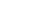 20Thủ tục Cấp giấy phép hoạt động tư vấn chuyên ngành điện thuộc thẩm quyền cấp của địa phươngSCT88542.001561.000.00.00.H4321Thủ tục Cấp sửa đổi, bổ sung giấy phép hoạt động tư vấn chuyên ngành điện thuộc thẩm quyền cấp của địa phươngSCT88552.001632.000.00.00.H4322Thủ tục Cấp giấy phép hoạt động bán lẻ điện đến cấp điện áp 0,4kV tại địa phươngSCT88582.001535.000.00.00.H43eLĩnh vực xúc tiến thương mại 23Đăng ký hoạt động khuyến mại đối với chương trình khuyến mại mang tính may rủi thực hiện trên địa bàn 01 tỉnh, thành phố trực thuộc Trung ươngSCT63362.000004.000.00.00.H4324Đăng ký sửa đổi, bổ sung nội dung chương trình khuyến mại đối với chương trình khuyến mại mang tính may rủi thực hiện trên địa bàn 1 tỉnh, thành phố trực thuộc Trung ươngSCT63372.000002.000.00.00.H4325Đăng ký tổ chức hội chợ, triển lãm thương mại tại Việt NamSCT88442.000131.000.00.00.H4326Đăng ký sửa đổi, bổ sung nội dung tổ chức hội chợ, triển lãm thương mại tại Việt NamSCT88452.000001.000.00.00.H4327Thông báo sửa đổi, bổ sung nội dung chương trình khuyến mạiSCT95572.001474.000.00.00.H4328Thông báo hoạt động khuyến mạiSCT95902.000033.000.00.00.H43fLĩnh vực Vật liệu nổ công nghiệp, tiền chất nổ Lĩnh vực Vật liệu nổ công nghiệp, tiền chất nổ 29Cấp lại Giấy phép sử dụng vật liệu nổ công nghiệp thuộc thẩm quyền giải quyết của Sở Công ThươngSCT63342.001433.000.00.00.H4330Cấp Giấy phép sử dụng vật liệu nổ công nghiệp thuộc thẩm quyền giải quyết của Sở Công ThươngSCT85332.001434.000.00.00.H4331Cấp Giấy chứng nhận huấn luyện kỹ thuật an toàn vật liệu nổ công nghiệp thuộc thẩm quyền giải quyết của Sở Công ThươngSCT92472.000229.000.00.00.H4332Thu hồi giấy phép sử dụng vật liệu nổ công nghiệpSCT92611.003401.000.00.00.H43gLĩnh vực Kinh doanh khí33Cấp Giấy chứng nhận đủ điều kiện thương nhân kinh doanh mua bán LPGSCT91852.000142.000.00.00.H4334Cấp lại Giấy chứng nhận đủ điều kiện thương nhân kinh doanh mua bán LPGSCT91872.000136.000.00.00.H4335Cấp điều chỉnh Giấy chứng nhận đủ điều kiện thương nhân kinh doanh mua bán LPGSCT91882.000078.000.00.00.H4336Cấp Giấy chứng nhận đủ điều kiện trạm nạp LPG vào chaiSCT91962.000073.000.00.00.H43kLĩnh vực an toàn thực phẩm37Cấp Giấy chứng nhận đủ điều kiện an toàn thực phẩm đối với cơ sở sản xuất, kinh doanh thực phẩm do Sở Công Thương thực hiệnSCT63382.000591.000.00.00.H4338Thủ tục cấp lại Giấy chứng nhận đủ điều kiện an toàn thực phẩm đối với cơ sở kinh doanh thực phẩm do Sở Công Thương thực hiệnSCT63442.000535.000.00.00.H43BCấp huyện (68 DVCTT)Cấp huyện (68 DVCTT)Cấp huyện (68 DVCTT)ILĩnh vực Văn hóa cơ sở1Thủ tục đăng ký tổ chức lễ hội cấp huyệnQH113091.003645.000.00.00.H432Thủ tục công nhận lần đầu “Cơ quan đạt chuẩn văn hóa”, “Đơn vị đạt chuẩn văn hóa”, “Doanh nghiệp đạt chuẩn văn hóa”QH113101.004648.000.00.00.H433Thủ tục công nhận lại “Xã đạt chuẩn văn hóa nông thôn mới”QH113121.004644.000.00.00.H434Thủ tục công nhận lần đầu “Xã đạt chuẩn văn hóa nông thôn mới”QH113131.004646.000.00.00.H435Thủ tục công nhận lần đầu “Phường, Thị trấn đạt chuẩn văn minh đô thị”QH113141.004634.000.00.00.H436Thủ tục công nhận lại “Phường, Thị trấn đạt chuẩn văn minh đô thị”QH113151.004622.000.00.00.H437Thủ tục xét tặng Giấy khen Khu dân cư văn hóaQH113161.000933.000.00.00.H438Thủ tục thông báo tổ chức lễ hội cấp huyệnQH113171.003635.000.00.00.H439Thủ tục xét tặng danh hiệu Khu dân cư văn hóa hàng nămQH113302.000440.000.00.00.H43IILĩnh vực giáo dục và đào tạo thuộc hệ thống giáo dục quốc dân10 Thủ tục công nhận xã đạt chuẩn phổ cập giáo dục, xóa mù chữ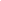 QH115431.005106.000.00.00.H4311 Thủ tục Quy trình đánh giá, xếp loại “Cộng đồng học tập” cấp xãQH115441.005097.000.00.00.H4312Hỗ trợ học tập đối với trẻ mẫu giáo, học sinh tiểu học, học sinh trung học cơ sở, sinh viên các dân tộc thiểu số rất ít ngườiQH115531.003702.000.00.00.H4313 Thủ tục hỗ trợ ăn trưa cho trẻ em mẫu giáoQH115541.001622.000.00.00.H4314 Chuyển đổi nhà trẻ, trường mẫu giáo, trường mầm non tư thục do nhà đầu tư trong nước đầu tư sang nhà trẻ, trường mẫu giáo, trường mầm non tư thục hoạt động không vì lợi nhuậnQH118101.008724.000.00.00.H43IIILĩnh vực Hệ thống văn bằng, chứng chỉ15Thủ tục cấp bản sao văn bằng, chứng chỉ từ sổ gốcQH115551.005092.000.00.00.H43IVLĩnh vực Thành lập và hoạt động của hộ kinh doanh16Thủ tục đăng ký thành lập hộ kinh doanhQH114731.001612.000.00.00.H4317Thủ tục cấp lại giấy chứng nhận đăng ký hộ kinh doanhQH114762.000575.000.00.00.H43VLĩnh vực Thành lập và hoạt động của Hợp tác xã Lĩnh vực Thành lập và hoạt động của Hợp tác xã 18Thủ tục Đăng ký thành lập hợp tác xãQH114801.005280.000.00.00.H4319 Thủ tục Đăng ký thành lập chi nhánh, văn phòng đại diện, địa điểm kinh doanh của hợp tác xãQH114812.002123.000.00.00.H4320Cấp lại giấy chứng nhận đăng ký hợp tác xã, giấy chứng nhận đăng ký chi nhánh, văn phòng đại diện, địa điểm kinh doanh của hợp tác xã (trong trường hợp bị mất hoặc bị hư hỏng)QH114872.001973.000.00.00.H43VILĩnh vực Bảo trợ xã hội21Thủ tục chi trả trợ cấp xã hội hàng tháng, hỗ trợ kinh phí chăm sóc, nuôi dưỡng hàng tháng khi đối tượng thay đổi nơi cư trú trong cùng địa bàn quận, huyện, thị xã, thành phố thuộc tỉnhQH113991.001758.000.00.00.H4322Thủ tục Nhận chăm sóc, nuôi dưỡng đối tượng cần bảo vệ khẩn cấpQH114011.001739.000.00.00.H4323Thủ tục Hỗ trợ chi phí mai táng cho đối tượng bảo trợ xã hộiQH114021.001731.000.00.00.H4324Thủ tục Trợ giúp xã hội khẩn cấp về hỗ trợ chi phí điều trị người bị thương nặng ngoài nơi cư trú mà không có người thân thích chăm sócQH114032.000777.000.00.00.H4325Thực hiện, điều chỉnh, thôi hưởng trợ cấp xã hội hàng tháng, hỗ trợ kinh phí chăm sóc, nuôi dưỡng hàng thángQH118051.001776.000.00.00.H4326Thủ tục Quyết định trợ cấp xã hội hàng tháng, hỗ trợ kinh phí chăm sóc, nuôi dưỡng hàng tháng khi đối tượng thay đổi nơi cư trú giữa các quận, huyện, thị xã, thành phố thuộc tỉnh, trong và ngoài tỉnh, thành phố trực thuộc trung ươngQH118071.001753.000.00.00.H4327Thủ tục Trợ giúp xã hội khẩn cấp về hỗ trợ chi phí mai tángQH124582.000744.000.00.00.H43VIILĩnh vực Thi đua - Khen thưởng28Thủ tục tặng Giấy khen của Chủ tịch Ủy ban nhân dân huyện về thành tích thực hiện nhiệm vụ chính trịQH115572.000414.000.00.00.H4329Thủ tục tặng danh hiệu Tập thể Lao động tiên tiếnQH115582.000402.000.00.00.H4330Thủ tục tặng danh hiệu “Chiến sỹ thi đua cơ sở”QH115591.000843.000.00.00.H4331Thủ tục tặng danh hiệu “Lao động tiên tiến”QH115602.000385.000.00.00.H4332Thủ tục tặng Giấy khen của Chủ tịch UBND cấp huyện về thành tích thi đua theo đợt, chuyên đềQH115612.000374.000.00.00.H4333Thủ tục tặng Giấy khen của Chủ tịch UBND cấp huyện về thành tích đột xuấtQH115621.000804.000.00.00.H4334Thủ tục tặng Giấy khen của Chủ tịch UBND cấp huyện về khen thưởng cho gia đìnhQH115642.000356.000.00.00.H43VIIILĩnh vực Đất đai35Thủ tục đăng ký biến động về sử dụng đất, tài sản gắn liền với đất do thay đổi thông tin về người được cấp Giấy chứng nhận (đổi tên hoặc giấy tờ pháp nhân, giấy tờ nhân thân, địa chỉ); giảm diện tích thửa đất do sạt lở tự nhiên; thay đổi về hạn chế quyền sử dụng đất; thay đổi về nghĩa vụ tài chính; thay đổi về tài sản gắn liền với đất so với nội dung đã đăng ký, cấp Giấy chứng nhậnQH112741.003877.000.00.00.H4336 Thủ tục đăng ký xác lập quyền sử dụng hạn chế thửa đất liền kề sau khi được cấp Giấy chứng nhận lần đầu và đăng ký thay đổi, chấm dứt quyền sử dụng hạn chế thửa đất liền kềQH112761.003855.000.00.00.H4337 Thủ tục xác nhận tiếp tục sử dụng đất nông nghiệp của hộ gia đình, cá nhân khi hết hạn sử dụng đất đối với trường hợp có nhu cầuQH112781.003013.000.00.00.H4338Thủ tục cung cấp dữ liệu đất đaiQH112911.004269.000.00.00.H4339Thủ tục đăng ký đất đai lần đầu đối với trường hợp được Nhà nước giao đất để quản lýQH112921.002214.000.00.00.H4340 Thủ tục đính chính Giấy chứng nhận đã cấp.QH112931.002978.000.00.00.H43IXLĩnh vực Phát thanh truyền hình và thông tin điện tử41Cấp giấy chứng nhận đủ điều kiện hoạt động điểm cung cấp dịch vụ trò chơi điện tử công cộngQH113032.001885.000.00.00.H4342Cấp lại giấy chứng nhận đủ điều kiện hoạt động điểm cung cấp dịch vụ trò chơi điện tử công cộngQH113062.001786.000.00.00.H43XLĩnh vực Xuất bản, in và phát hành43 Khai báo hoạt động cơ sở dịch vụ photocopyQH113072.001931.000.00.00.H43XILĩnh vực Hộ tịch44Thủ tục cấp bản sao trích lục hộ tịchQH113322.000635.000.00.00.H43XIILĩnh vực Chứng thực45 Thủ tục Cấp bản sao từ sổ gốcQH113692.000908.000.00.00.H43XIIILĩnh vực Thủy lợi46Thẩm định, phê duyệt phương án ứng phó thiên tai cho công trình, vùng hạ du đập trong quá trình thi công thuộc thẩm quyền của UBND huyện (trên địa bàn từ 02 xã trở lên)QH116241.003459.000.00.00.H4347Thẩm định, phê duyệt phương án ứng phó với tình huống khẩn cấp thuộc thẩm quyền của UBND huyện (trên địa bàn từ 02 xã trở lên)QH116251.003456.000.00.00.H43XIVLĩnh vực Thủy sản48 Công bố mở cảng cá loại 3QH116281.004478.000.00.00.H43XVLĩnh vực Nông nghiệp49Phê duyệt kế hoạch khuyến nông địa phươngQH118151.003605.000.00.00.H43XVILĩnh vực Quy hoạch xây dựng50Thủ tục hành chính cung cấp thông tin về quy hoạch thuộc thẩm quyền của UBND cấp huyệnQH119511.008455.000.00.00.H43XVIILĩnh vực giáo dục tiểu học51Thủ tục chuyển trường đối với học sinh tiểu họcQH115511.005099.000.00.00.H43XVIIILĩnh vực Tổ chức biên chế52Thủ tục thẩm định thành lập tổ chức hành chínhQH122971.009334.000.00.00.H4353Thủ tục thẩm định giải thể tổ chức hành chínhQH122991.009336.000.00.00.H43XIXLĩnh vực giáo dục trung học54Chuyển trường đối với học sinh trung học cơ sởQH115482.002481.000.00.00.H4355Tuyển sinh trung học cơ sởQH125153.000182.000.00.00.H43XXLĩnh vực Công tác dân tộc56Thủ tục công nhận người có uy tín trong đồng bào dân tộc thiểu sốQH132081.004875.000.00.00.H4357Thủ tục đưa ra khỏi danh sách người có uy tín trong đồng bào dân tộc thiểu sốQH132091.004888.000.00.00.H43XXILĩnh vực Tôn giáo Chính phủ58Thủ tục thông báo mở lớp bồi dưỡng về tôn giáo theo quy định tại khoản 2 điều 41 Luật tín ngưỡng tôn giáoQH115111.001228.000.00.00.H4359Thủ tục thông báo danh mục hoạt động tôn giáo đối với tổ chức có hoạt động tôn giáo ở nhiều xã thuộc một huyện, thành phốQH115122.000267.000.00.00.H4360Thủ tục thông báo danh mục hoạt động tôn giáo bổ sung đối với tổ chức có hoạt động tôn giáo ở nhiều xã thuộc một huyện, thành phốQH115131.000316.000.00.00.H4361Thủ tục thông báo tổ chức hội nghị thường niên của tổ chức tôn giáo, tổ chức tôn giáo thuộc địa bàn hoạt động ở một huyện, thành phốQH115141.001220.000.00.00.H4362Thủ tục đề nghị tổ chức đại hội của tổ chức tôn giáo, tổ chức tôn giáo trực thuộc, tổ chức được cấp chứng nhận đăng ký hoạt động tôn giáo có địa bàn hoạt động ở một huyện, thành phốQH115151.001212.000.00.00.H4363Thủ tục đề nghị tổ chức cuộc lễ ngoài cơ sở tôn giáo, địa điểm hợp pháp đã đăng ký có quy mô tổ chức ở một huyện, thành phốQH115161.001204.000.00.00.H4364Thủ tục thông báo tổ chức quyên góp ngoài địa bàn một xã nhưng trong địa bàn một huyện, thành phố trực thuộc tỉnh thành phố trực thuộc trung ương của cơ sở tính ngưỡng, tổ chức tôn giáo, tổ chức tôn giáo trực thuộcQH115181.001180.000.00.00.H43XXIILĩnh vực Đơn vị sự nghiệp công lập65Thủ tục thẩm định tổ chức lại đơn vị sự nghiệp công lậpQH132431.009323.000.00.00.H4366Thủ tục thẩm định thành lập đơn vị sự nghiệp công lậpQH132441.009322.000.00.00.H4367Thủ tục thẩm định giải thể đơn vị sự nghiệp công lậpQH132451.009324.000.00.00.H43XXIIILĩnh vực Tổ chức hành chính68Thủ tục hành chính thẩm định tổ chức lại tổ chức hành chínhQH132461.009335.000.00.00.H43CCấp xã (21 DVCTT)ILĩnh vực Chứng thực1Thủ tục cấp bản sao từ sổ gốcXP115002.000908.000.00.00.H43IILĩnh vực Hộ tịch2Cấp bản sao trích lục hộ tịchXP104292.000635.000.00.00.H43IIILĩnh vực Bảo trợ xã hội3Thủ tục công nhận hộ nghèo, hộ cận nghèo phát sinh trong nămXP104361.000506.000.00.00.H434Thủ tục xác định, xác định lại mức độ khuyết tật và cấp giấy xác nhận khuyết tậtXP104401.001699.000.00.00.H435Thủ tục trợ giúp xã hội khẩn cấp về hỗ trợ làm nhà ở, sửa chữa nhà ởXP104422.000751.000.00.00.H436Thủ tục trợ giúp xã hội đột xuất về hỗ trợ chi phí mai tángXP104432.000744.000.00.00.H437Thủ tục công nhận hộ thoát nghèo, hộ thoát cận nghèo trong nămXP104371.000489.000.00.00.H438Thủ tục đổi, cấp lại giấy xác nhận khuyết tậtXP104411.001653.000.00.00.H439Thủ tục đưa đối tượng ra khỏi cơ sở trợ giúp trẻ emXP131651.001305.000.00.00.H43IVLĩnh vực Tôn giáo, tin ngưỡng10Thủ tục đăng ký bổ sung hoạt động tín ngưỡngXP104831.001028.000.00.00.H4311Thủ tục đăng ký hoạt động tín ngưỡngXP104822.000509.000.00.00.H4312Thủ tục thông báo danh mục hoạt động tôn giáo đối với tổ chức có địa bàn hoạt động tôn giáo ở một xãXP104851.001078.000.00.00.H4313Thủ tục đề nghị thay đổi địa điểm sinh hoạt tôn giáo tập trung trong địa bàn một xãXP104881.001098.000.00.00.H4314Thủ tục thông báo danh mục hoạt động tôn giáo bổ sung đối với tổ chức có địa bàn hoạt động tôn giáo ở một xãXP104861.001085.000.00.00.H4315Thủ tục đăng ký sinh hoạt tôn giáo tập trungXP104841.001055.000.00.00.H4316Thủ tục thông báo về việc thay đổi địa điểm sinh hoạt tôn giáo tập trungXP104901.001156.000.00.00.H4317Thủ tục thông báo tổ chức quyên góp trong địa bàn một xã của cơ sở tín ngưỡng, tổ chức tôn giáo, tổ chức tôn giáo trực thuộcXP104911.001167.000.00.00.H4318Thủ tục đăng ký thay đổi người đại diện của nhóm sinh hoạt tôn giáo tập trungXP104871.001090.000.00.00.H4319Thủ tục đề nghị thay đổi địa điểm sinh hoạt tôn giáo tập trung đến địa bàn xã khácXP104891.001109.000.00.00.H43VLĩnh vực Trẻ em20Phê duyệt kế hoạch hỗ trợ, can thiệp đối với trẻ em bị xâm hại hoặc có nguy cơ bị bạo lực, bóc lột, bỏ rơi và trẻ em có hoàn cảnh đặc biệtXP104452.001947.000.00.00.H43VILĩnh vực Người có công21Cấp giấy xác nhận thân nhân của người có côngXP13166ỦY BAN NHÂN DÂNTỈNH NINH THUẬNCỘNG HÒA XÃ HỘI CHỦ NGHĨA VIỆT NAMĐộc lập - Tự do - Hạnh phúcSTTTên dịch vụ công trực tuyếnMã TỉnhMã Quốc giaACấp tỉnh (414 DVCTT)ISở Khoa học và Công nghệ (19 DVCTT)aTiêu chuẩn Đo lường Chất lượng1Thủ tục đăng ký tham dự sơ tuyển, xét tặng giải thưởng chất lượng quốc giaSCN94912.001269.000.00.00.H43bAn toàn bức xạ hạt nhân 2Thủ tục khai báo thiết bị X-quang chẩn đoán trong y tếSCN63432.002385.000.00.00.H433Thủ tục cấp giấy phép tiến hành công việc bức xạ - Sử dụng thiết bị X-quang chẩn đoán trong y tế.SCN63452.002380.000.00.00.H434Thủ tục gia hạn giấy phép tiến hành công việc bức xạ (sử dụng thiết bị X-quang chẩn đoán trong y tếSCN89722.000081.000.00.00.H435Thủ tục sửa đổi giấy phép tiến hành công việc bức xạ (sử dụng thiết bị X-quang chẩn đoán trong y tế)SCN89732.002382.000.00.00.H436Thủ tục cấp lại giấy phép tiến hành công việc bức xạ (sử dụng thiết bị X-quang chẩn đoán trong y tế)SCN89742.002384.000.00.00.H437Thủ tục cấp chứng chỉ nhân viên bức xạ (người phụ trách an toàn cơ sở X-quang chẩn đoán trong y tế)SCN89752.002379.000.00.00.H438Thủ tục bổ sung giấy phép tiến hành công việc bức xạ (sử dụng thiết bị X-quang chẩn đoán trong y tế)SCN89762.002383.000.00.00.H43cKhoa học và Công nghệ9Thủ tục cấp Giấy chứng nhận đăng ký hoạt động lần đầu cho tổ chức khoa học và công nghệSCN89841.001786.000.00.00.H4310Thủ tục cấp lại Giấy chứng nhận đăng ký hoạt động của tổ chức khoa học và công nghệSCN89851.001770.000.00.00.H4311Thủ tục thay đổi, bổ sung nội dung Giấy chứng nhận đăng ký hoạt động của tổ chức khoa học và công nghệSCN89861.001747.000.00.00.H4312Thủ tục cấp Giấy chứng nhận hoạt động lần đầu cho văn phòng đại diện, chi nhánh của tổ chức khoa học và công nghệSCN89871.001716.000.00.00.H4313Thủ tục cấp lại Giấy chứng nhận hoạt động cho văn phòng đại diện, chi nhánh của tổ chức khoa học và công nghệSCN89881.001693.000.00.00.H4314Thủ tục thay đổi, bổ sung nội dung Giấy chứng nhận hoạt động cho văn phòng đại diện, chi nhánh của tổ chức khoa học và công nghệSCN89891.001677.000.00.00.H4315Thủ tục hỗ trợ doanh nghiệp có dự án thuộc ngành, nghề ưu đãi đầu tư, địa bàn ưu đãi đầu tư nhận chuyển giao công nghệ từ tổ chức khoa học và công nghệSCN95002.001137.000.00.00.H4316Thủ tục cấp Giấy chứng nhận doanh nghiệp khoa học và công nghệSCN100362.002278.000.00.00.H4317Thủ tục cấp thay đổi nội dung, cấp lại Giấy chứng nhận doanh nghiệp khoa học và công nghệSCN100372.001525.000.00.00.H4318Thủ tục xét tiếp nhận vào viên chức và bổ nhiệm vào chức danh nghiên cứu khoa học, chức danh công nghệ đối với cá nhân có thành tích vượt trội trong hoạt động khoa học và công nghệSCN109721.008377.000.00.00.H4319Thủ tục xét đặc cách bổ nhiệm vào chức danh khoa học, chức danh công nghệ cao hơn không qua thi thăng hạng, không phụ thuộc năm công tácSCN109731.008379.000.00.00.H43IIBan quản lý các khu công nghiệp (1 DVCTT)Ban quản lý các khu công nghiệp (1 DVCTT)aLĩnh vực xây dựng1Kiểm tra công tác nghiệm thu hoàn thành công trìnhKCN113741.009794.000.00.00.H43IIISở Xây dựng (19 DVTT)aQuy hoạch Kiến trúc1Thủ tục thẩm định nhiệm vụ, nhiệm vụ điều chỉnh quy hoạch chi tiết của dự án đầu tư xây dựng công trình theo hình thức kinh doanh thuộc thẩm quyền phê duyệt của UBND cấp tỉnhSXD93021.002701.000.00.00.H432Thủ tục thẩm định đồ án, đồ án điều chỉnh quy hoạch chi tiết của dự án đầu tư xây dựng công trình theo hình thức kinh doanh thuộc thẩm quyền phê duyệt của UBND cấp tỉnhSXD93051.003011.000.00.00.H43bNhà ở3Thủ tục thông báo nhà ở hình thành trong tương lai đủ điều kiện được bán, thuê muaSXD93111.007750.000.00.00.H434Thủ tục Thẩm định giá bán, thuê mua, thuê nhà ở xã hội được đầu tư xây dựng theo dự án bằng nguồn vốn ngoài ngân sách nhà nước trên phạm vi địa bàn tỉnhSXD93251.007762.000.00.00.H43cHoạt động xây dựng5Thủ tục cấp gia hạn chứng chỉ hành nghề hoạt động xây dựngSXD112911.009928.000.00.00.H436Thủ tục thẩm định và điều chỉnh Báo cáo nghiên cứu khả thi đầu tư xây dựng:SXD112931.009972.000.00.00.H437Thủ tục thẩm định và điều chỉnh Thiết kế xây dựng triển khai sau thiết kế cơ sở:SXD112941.009973.000.00.00.H438Thủ tục cấp giấy phép xây dựng công trình cấp đặc biệt, cấp I, cấp II (Công trình không theo tuyến/Theo tuyến trong đô thị/Tín ngưỡng, tôn giáo/Tượng đài, tranh hoành tráng/Theo giai đoạn cho công trình không theo tuyến/Theo giai đoạn cho công trình theo tuyến trong đô thị/Dự án):SXD112951.009974.000.00.00.H439Thủ tục cấp giấy phép xây dựng sửa chữa, cảo tạo đối với công trình cấp đặc biệt, cấp I, cấp II (công trình Không theo tuyến/Theo tuyến trong đô thị/Tín ngưỡng, tôn giáo/Tượng đài, tranh hoành tráng/Theo giai đoạn cho công trình không theo tuyến/Theo giai đoạn cho công trình theo tuyến trong đô thị/Dự án):SXD112961.009975.000.00.00.H4310Thủ tục gia hạn giấy phép xây dựng đối với công trình cấp đặc biệt, cấp I, cấp II (công trình Không theo tuyến/Theo tuyến trong đô thị/Tín ngưỡng, tôn giáo/Tượng đài, tranh hoành tráng/Sửa chữa, cải tạo/Theo giai đoạn cho công trình không theo tuyến/Theo giai đoạn cho công trình theo tuyến trong đô thị/Dự án):SXD112991.009978.000.00.00.H4311Thủ tục cấp lại giấy phép xây dựng đối với công trình cấp đặc biệt, cấp I, cấp II (công trình Không theo tuyến/Theo tuyến trong đô thị/Tín ngưỡng, tôn giáo/Tượng đài, tranh hoành tráng/Sửa chữa, cải tạo/Theo giai đoạn cho công trình không theo tuyến/Theo giai đoạn cho công trình theo tuyến trong đô thị/Dự án):SXD113001.009979.000.00.00.H4312Thủ tục cấp giấy phép hoạt động xây dựng cho nhà thầu nước ngoài thuộc dự án nhóm B, nhóm CSXD113011.009980.000.00.00.H4313Thủ tục cấp chứng chỉ hành nghề hoạt động xây dựng lần đầu:SXD113031.009982.000.00.00.H4314Thủ tục cấp điều chỉnh hạng chứng chỉ hành nghề hoạt động xây dựng:SXD113041.009983.000.00.00.H4315Thủ tục cấp lại chứng chỉ hành nghề hoạt động xây dựng (trường hợp chứng chỉ mất, hư hỏng):SXD113051.009984.000.00.00.H4316Thủ tục cấp lại chứng chỉ hành nghề hoạt động xây dựng (do lỗi của cơ quan cấp):SXD113061.009985.000.00.00.H4317Thủ tục cấp điều chỉnh, bổ sung nội dung chứng chỉ hành nghề hoạt động xây dựng:SXD113071.009986.000.00.00.H43dQuản lý chất lượng công trình Xây dựngQuản lý chất lượng công trình Xây dựng18Thủ tục kiểm tra công tác nghiệm thu hoàn thành công trình (đối với các công trình trên địa bàn thuộc trách nhiệm quản lý của Sở Xây dựng, Sở quản lý công trình xây dựng chuyên ngành, trừ các công trình thuộc thẩm quyền kiểm tra của Hội đồng kiểm tra nhà nước về công tác nghiệm thu công trình xây dựng và cơ quan chuyên môn về xây dựng thuộc Bộ Xây dựng, Bộ quản lý công trình xây dựng chuyên ngành).SXD113191.009794.000.00.00.H43eQuy hoạch xây dựng19Thủ tục hành chính “Cung cấp thông tin về quy hoạch xây dựng” thuộc thẩm quyền của UBND cấp tỉnhSXD111611.008432.000.00.00.H43IVSở Giáo dục và Đào tạo (35 DVCTT)aGiáo dục và đào tạo thuộc hệ thống giáo dục quốc dân và các cơ sở giáo dục khác Giáo dục và đào tạo thuộc hệ thống giáo dục quốc dân và các cơ sở giáo dục khác Giáo dục và đào tạo thuộc hệ thống giáo dục quốc dân và các cơ sở giáo dục khác 1Thành lập, cho phép thành lập trung tâm ngoại ngữ, tin họcSGD92411.005049.000.00.00.H432Thủ tục thành lập trung tâm ngoại ngữ, tin họcSGD92441.005053.000.00.00.H433Sáp nhập, chia, tách trung tâm ngoại ngữ, tin họcSGD92491.005043.000.00.00.H434Giải thể trung tâm ngoại ngữ, tin họcSGD92511.005036.000.00.00.H435Cho phép trung tâm ngoại ngữ, tin học hoạt động giáo dụcSGD92521.005025.000.00.00.H436Cấp phép hoạt động giáo dục kỹ năng sống và hoạt động giáo dục ngoài giờ chính khóaSGD93121.000181.000.00.00.H43bHệ thống văn bằng chứng chỉ7Công nhận bằng tốt nghiệp trung học cơ sở, bằng tốt nghiệp trung học phổ thông, giấy chứng nhận hoàn thành chương trình giáo dục phổ thông do cơ sở giáo dục nước ngoài cấp để sử dụng tại Việt NamcQuy chế thi, tuyển sinh8Xét tuyển sinh vào trường phổ thông dân tộc nội trú (PTDTNT)SGD93991.005090.000.00.00.H439Đăng ký xét tuyển học theo chế độ cử tuyểnSGD109992.001806.000.00.00.H43dLĩnh vực giáo dục trung học10Tuyển sinh trung học phổ thôngSGD1134111Chuyển trường đối với học sinh trung học phổ thôngSGD113422.002478.000.00.00.H4312Tiếp nhận học sinh trung học phổ thông Việt Nam về nướcSGD115312.002479.000.00.00.H4313Tiếp nhận học sinh trung học phổ thông người nước ngoàiSGD115322.002480.000.00.00.H43eLĩnh vực kiểm định chất lượng giáo dục Lĩnh vực kiểm định chất lượng giáo dục 14Cấp giấy chứng nhận chất lượng giáo dục đối với trung tâm giáo dục thường xuyênSGD93491.000259.000.00.00.H4315Cấp chứng nhận trường mầm non đạt kiểm định chất lượng giáo dụcSGD109951.000715.000.00.00.H4316Cấp chứng nhận trường trung học đạt kiểm định chất lượng giáo dụcSGD109961.000711.000.00.00.H4317Cấp chứng nhận trường tiểu học đạt kiểm định chất lượng giáo dụcSGD109971.000713.000.00.00.H43fLĩnh vực giáo dục và đào tạo thuộc hệ thống giáo dục quốc dân Lĩnh vực giáo dục và đào tạo thuộc hệ thống giáo dục quốc dân Lĩnh vực giáo dục và đào tạo thuộc hệ thống giáo dục quốc dân 18Công nhận trường trung học đạt chuẩn quốc giaSGD93681.000691.000.00.00.H4319Xếp hạng trung tâm giáo dục thường xuyênSGD93711.000729.000.00.00.H4320Công nhận huyện đạt chuẩn phổ cập giáo dục, xóa mù chữSGD93722.000011.000.00.00.H4321Thủ tục Đề nghị miễn giảm học phí, hỗ trợ chi phí học tập, hỗ trợ tiền đóng học phí đối với người học tại các cơ sở giáo dục mầm non, giáo dục phổ thông, giáo dục thường xuyên, giáo dục nghề nghiệp và giáo dục đại họcSGD93921.005144.000.00.00.H4322Công nhận trường mầm non đạt chuẩn quốc giaSGD94581.000288.000.00.00.H4323Công nhận trường tiểu học đạt chuẩn quốc giaSGD94591.000280.000.00.00.H4324Phê duyệt việc dạy và học bằng tiếng nước ngoài (chương trình dạy và học bằng tiếng nước ngoài của các cơ sở giáo dục trung học phổ thông và trung cấp chuyên nghiệp thuộc thẩm quyền quản lý)SGD11344gLĩnh vực đào tạo với nước ngoài25Phê duyệt liên kết giáo dụcSGD109851.001499.000.00.00.H4326Gia hạn, điều chỉnh liên kết giáo dụcSGD109861.001497.000.00.00.H4327Chấm dứt hoạt động liên kết giáo dụcSGD109871.001496.000.00.00.H4328Cho phép thành lập cơ sở giáo dục mầm non, cơ sở giáo dục phổ thông có vốn đầu tư nước ngoài tại Việt NamSGD1098829Chấm dứt hoạt động của cơ sở đào tạo, bồi dưỡng ngắn hạn có vốn đầu tư nước ngoài tại việt namSGD109901.001493.000.00.00.H4330Cho phép hoạt động đối với cơ sở giáo dục mầm non; cơ sở giáo dục phổ thông; cơ sở đào tạo, bồi dưỡng ngắn hạn có vốn đầu tư nước ngoài tại Việt NamSGD109911.006446.000.00.00.H4331Cho phép hoạt động giáo dục trở lại đối với cơ sở giáo dục mầm non; cơ sở giáo dục phổ thông; cơ sở đào tạo, bồi dưỡng ngắn hạn có vốn đầu tư nước ngoài tại Việt NamSGD109921.001495.000.00.00.H4332Bổ sung, điều chỉnh quyết định cho phép hoạt động giáo dục đối với cơ sở giáo dục mầm non; cơ sở giáo dục phổ thông; cơ sở đào tạo, bồi dưỡng ngắn hạn có vốn đầu tư nước ngoài tại Việt NamSGD109931.000718.000.00.00.H4333Giải thể cơ sở giáo dục mầm non, cơ sở giáo dục phổ thông có vốn đầu tư nước ngoài tại Việt NamSGD109941.000716.000.00.00.H4334Chuyển đổi nhà trẻ, trường mẫu giáo, trường mầm non tư thục do nhà đầu tư nước ngoài đầu tư sang nhà trẻ, trường mẫu giáo, trường mầm non tư thục hoạt động không vì lợi nhuậnSGD110621.008722.000.00.00.H4335Chuyển đổi trường trung học phổ thông tư thục, trường phổ thông tư thục có nhiều cấp học có cấp học cao nhất là trung học phổ thông do nhà đầu tư trong nước đầu tư; cơ sở giáo dục phổ thông tư thục do nhà đầu tư nước ngoài đầu tư sang trường phổ thông tư thục hoạt động không vì lợi nhuậnSGD110631.008723.000.00.00.H43VSở Văn hóa, Thể thao và Du lịch (64 DVCTT)Sở Văn hóa, Thể thao và Du lịch (64 DVCTT)aLĩnh vực Văn hóa cơ sở1Thủ tục công nhận lại “Cơ quan đạt chuẩn văn hóa”, “Đơn vị đạt chuẩn văn hóa”, “Doanh nghiệp đạt chuẩn văn hóa”SVH88811.004659.000.00.00.H432Thủ tục đăng ký tổ chức lễ hội cấp tỉnhSVH103271.003676.000.00.00.H433Thủ tục thông báo tổ chức lễ hội cấp tỉnhSVH103281.003654.000.00.00.H43bLĩnh vực Di sản văn hóa4Thủ tục cấp giấy phép khai quật khẩn cấpSVH88732.001591.000.00.00.H435Thủ tục cấp phép cho người Việt Nam định cư ở nước ngoài, tổ chức, cá nhân nước ngoài tiến hành nghiên cứu sưu tầm di sản văn hóa phi vật thể tại địa phươngSVH89011.003838.000.00.00.H436Thủ tục xác nhận đủ điều kiện được cấp giấy phép hoạt động đối với bảo tàng ngoài công lậpSVH89022.001613.000.00.00.H437Thủ tục cấp chứng chỉ hành nghề mua bán di vật, cổ vật, bảo vật quốc giaSVH89031.003738.000.00.00.H438Thủ tục công nhận bảo vật quốc gia đối với bảo tàng cấp tỉnh, ban hoặc trung tâm quản lý di tíchSVH89041.003646.000.00.00.H439Thủ tục công nhận bảo vật quốc gia đối với bảo tàng ngoài công lập, tổ chức, cá nhân là chủ sở hữu hoặc đang quản lý hợp pháp hiện vậtSVH89051.003835.000.00.00.H43cLĩnh vực Nghệ thuật biểu diễn10Thủ tục tổ chức biểu diễn nghệ thuật trên địa bàn quản lý (không thuộc trường hợp trong khuôn khổ hợp tác quốc tế của các hội chuyên ngành về nghệ thuật biểu diễn thuộc Trung ương, đơn vị sự nghiệp công lập có chức năng biểu diễn nghệ thuật thuộc Trung ương)SVH112391.009397.000.00.00.H4311Thủ tục tổ chức cuộc thi, liên hoan trên địa bàn quản lý (không thuộc trường hợp toàn quốc và quốc tế của các hội chuyên ngành về nghệ thuật biểu diễn thuộc Trung ương, đơn vị sự nghiệp công lập có chức năng biểu diễn nghệ thuật thuộc Trung ương)SVH112401.009398.000.00.00.H4312Thủ tục tổ chức cuộc thi người đẹp, người mẫuSVH112411.009399.000.00.00.H43dLĩnh vực Điện ảnh13Thủ tục cấp giấy phép phổ biến phimSVH88831.003035.000.00.00.H4314Cấp giấy phép phổ biến phim có sử dụng hiệu ứng đặc biệt tác động đến người xem phim (do các cơ sở điện ảnh thuộc địa phương sản xuất hoặc nhập khẩu)SVH88841.003017.000.00.00.H43eLĩnh vực Mỹ thuật, Nhiếp ảnh và Triển lãm Lĩnh vực Mỹ thuật, Nhiếp ảnh và Triển lãm 15Thủ tục cấp giấy phép triển lãm mỹ thuật ( thẩm quyền của Ủy ban nhân dân tỉnh)SVH88601.001809.000.00.00.H4316Thủ tục cấp giấy phép tổ chức trại sáng tác điêu khắc ( thẩm quyền của Ủy ban nhân dân tỉnh)SVH88611.001738.000.00.00.H4317Thủ tục cấp giấy phép triển lãm tác phẩm nhiếp ảnh tại Việt Nam ( thẩm quyền của Ủy ban nhân dân tỉnh)SVH88621.001704.000.00.00.H4318Thủ tục cấp giấy phép đưa tác phẩm nhiếp ảnh từ Việt Nam ra nước ngoài triển lãm ( thẩm quyền của Ủy ban nhân dân tỉnh)SVH88631.001671.000.00.00.H4319Thủ tục cấp giấy phép xây dựng tượng đài, tranh hoành trángSVH88641.001755.000.00.00.H4320Thủ tục tiếp nhận thông báo tổ chức thi sáng tác tác phẩm mỹ thuậtSVH88851.001833.000.00.00.H4321Thủ tục cấp giấy phép sao chép tác phẩm mỹ thuật về danh nhân văn hóa, anh hùng dân tộc, lãnh tụSVH88861.001778.000.00.00.H4322Thủ tục cấp Giấy phép tổ chức triển lãm do cá nhân nước ngoài tổ chức tại địa phương không vì mục đích thương mạiSVH110101.001211.000.00.00.H4323Thủ tục cấp Giấy phép tổ chức triển lãm do các tổ chức, cá nhân tại địa phương đưa ra nước ngoài không vì mục đích thương mạiSVH110111.001229.000.00.00.H4324Thủ tục Thông báo tổ chức triển lãm do tổ chức ở địa phương hoặc cá nhân tổ chức tại địa phương không vì mục đích thương mạiSVH110131.001147.000.00.00.H4325Thủ tục cấp lại Giấy phép tổ chức triển lãm do các tổ chức, cá nhân tại địa phương đưa ra nước ngoài không vì mục đích thương mạiSVH110141.001191.000.00.00.H4326Thủ tục cấp lại Giấy phép tổ chức triển lãm do cá nhân nước ngoài tổ chức tại địa phương không vì mục đích thương mạiSVH110151.001182.000.00.00.H43fLĩnh vực Quản lý sử dụng vũ khí, súng săn, vật liệu nổ, công cụ hỗ trợ Lĩnh vực Quản lý sử dụng vũ khí, súng săn, vật liệu nổ, công cụ hỗ trợ Lĩnh vực Quản lý sử dụng vũ khí, súng săn, vật liệu nổ, công cụ hỗ trợ 27Thủ tục cho phép tổ chức triển khai sử dụng vũ khí quân dụng, súng săn, vũ khí thể thao, vật liệu nổ, công cụ hỗ trợ còn tính năng, tác dụng được sử dụng làm đạo cụSVH88991.004723.000.00.00.H43gLĩnh vực Gia đình28Thủ tục cấp Giấy chứng nhận đăng ký hoạt động của cơ sở hỗ trợ nạn nhân bạo lực gia đình (Thẩm quyền của UBND cấp tỉnh)SVH88751.005441.000.00.00.H4329Thủ tục cấp lại Giấy chứng nhận đăng ký hoạt động của cơ sở hỗ trợ nạn nhân bạo lực gia đình (Thẩm quyền của UBND cấp tỉnh)SVH88761.001420.000.00.00.H4330Thủ tục đổi Giấy chứng nhận đăng ký hoạt động của cơ sở hỗ trợ nạn nhân bạo lực gia đình (Thẩm quyền của UBND cấp tỉnh)SVH88771.001407.000.00.00.H4331Thủ tục cấp Giấy chứng nhận đăng ký hoạt động của cơ sở tư vấn về phòng, chống bạo lực gia đình (Thẩm quyền của UBND cấp tỉnh)SVH88782.001414.000.00.00.H4332Thủ tục cấp lại Giấy chứng nhận đăng ký hoạt động của cơ sở tư vấn về phòng, chống bạo lực gia đình (Thẩm quyền của UBND cấp tỉnh)SVH88791.000919.000.00.00.H4333Thủ tục đổi Giấy chứng nhận đăng ký hoạt động của cơ sở tư vấn về phòng, chống bạo lực gia đình (Thẩm quyền của UBND cấp tỉnh)SVH88801.000817.000.00.00.H43hLĩnh vực Thể dục - Thể thao34Thủ tục cấp Giấy chứng nhận đủ điều kiện kinh doanh hoạt động thể thao đối với môn Vũ đạo thể thao giải tríSVH89251.000594.000.00.00.H4335Thủ tục cấp Giấy chứng nhận đủ điều kiện kinh doanh hoạt động thể thao đối với môn Khiêu vũ thể thaoSVH89271.000814.000.00.00.H4336Thủ tục cấp Giấy chứng nhận đủ điều kiện kinh doanh hoạt động thể thao đối với môn Võ cổ truyền, môn VovinamSVH89281.000544.000.00.00.H4337Thủ tục cấp Giấy chứng nhận đủ điều kiện kinh doanh hoạt động thể thao đối với môn Quần vợtSVH89291.000501.000.00.00.H4338Thủ tục cấp Giấy chứng nhận đủ điều kiện kinh doanh hoạt động thể thao đối với môn Thể dục thẩm mỹSVH89301.000644.000.00.00.H4339Thủ tục cấp Giấy chứng nhận đủ điều kiện kinh doanh doanh hoạt động thể thao đối với môn Dù lượn và Diều baySVH89311.000830.000.00.00.H4340Thủ tục cấp Giấy chứng nhận đủ điều kiện kinh doanh hoạt động thể thao đối với môn Quyền anhSVH89321.000560.000.00.00.H4341Thủ tục cấp Giấy chứng nhận đủ điều kiện kinh doanh hoạt động thể thao đối với môn TaekwondoSVH89331.001195.000.00.00.H4342Thủ tục cấp Giấy chứng nhận đủ điều kiện kinh doanh hoạt động thể thao tổ đối với môn KarateSVH89351.000904.000.00.00.H4343Thủ tục cấp Giấy chứng nhận đủ điều kiện kinh doanh hoạt động thể thao đối với môn JudoSVH89371.000842.000.00.00.H4344Thủ tục cấp Giấy chứng nhận đủ điều kiện kinh doanh hoạt động thể thao đối với môn Bóng bànSVH89391.000847.000.00.00.H4345Thủ tục cấp Giấy chứng nhận đủ điều kiện kinh doanh hoạt động thể thao đối với môn Cầu lôngSVH89401.000920.000.00.00.H4346Thủ tục cấp Giấy chứng nhận đủ điều kiện kinh doanh hoạt động thể thao đối với môn Bóng rổSVH103221.001527.000.00.00.H4347Thủ tục cấp Giấy chứng nhận đủ điều kiện kinh doanh hoạt động thể thao đối với môn Bóng némSVH105661.001500.000.00.00.H43iLĩnh vực Du lịch khác48Thủ tục công nhận hạng cơ sở lưu trú du lịch hạng: hạng 1 - 3 sao đối với cơ sở lưu trú du lịch (khách sạn, biệt thự du lịch, căn hộ du lịch, tàu thủy lưu trú du lịch).SVH89611.004594.000.00.00.H4349Thủ tục công nhận cơ sở kinh doanh dịch vụ mua sắm đạt tiêu chuẩn phục vụ khách du lịchSVH89621.004580.000.00.00.H4350Thủ tục công nhận cơ sở kinh doanh dịch vụ ăn uống đạt tiêu chuẩn phục vụ khách du lịchSVH89631.004572.000.00.00.H4351Thủ tục công nhận cơ sở kinh doanh dịch vụ thể thao đạt tiêu chuẩn phục vụ khách du lịchSVH89641.004551.000.00.00.H4352Thủ tục công nhận cơ sở kinh doanh dịch vụ vui chơi, giải trí đạt tiêu chuẩn phục vụ khách du lịchSVH89651.004503.000.00.00.H4353Thủ tục công nhận cơ sở kinh doanh dịch vụ chăm sóc sức khỏe đạt tiêu chuẩn phục vụ khách du lịchSVH89661.001455.000.00.00.H43kLĩnh vực Lữ hành54Thủ tục công nhận điểm du lịch cấp tỉnhSVH89421.004528.000.00.00.H4355Thủ tục cấp giấy phép kinh doanh dịch vụ lữ hành nội địaSVH89432.001628.000.00.00.H4356Thủ tục cấp lại giấy phép kinh doanh dịch vụ lữ hành nội địaSVH89442.001616.000.00.00.H4357Thủ tục cấp đổi giấy phép kinh doanh dịch vụ lữ hành nội địaSVH89452.001622.000.00.00.H4358Thủ tục thu hồi giấy phép kinh doanh dịch vụ lữ hành nội địa trong trường hợp doanh nghiệp chấm dứt hoạt động kinh doanh dịch vụ lữ hànhSVH89462.001611.000.00.00.H4359Thủ tục thu hồi giấy phép kinh doanh dịch vụ lữ hành nội địa trong trường hợp doanh nghiệp giải thểSVH89472.001589.000.00.00.H4360Thủ tục thu hồi giấy phép kinh doanh dịch vụ lữ hành nội địa trong trường hợp doanh nghiệp phá sảnSVH89481.003742.000.00.00.H4361Thủ tục cấp thẻ hướng dẫn viên du lịch tại điểmSVH89571.001440.000.00.00.H4362Thủ tục cấp lại thẻ hướng dẫn viên du lịchSVH89591.004614.000.00.00.H4363Thủ tục cấp Giấy chứng nhận khóa cập nhật kiến thức cho hướng dẫn viên du lịch nội địa và hướng dẫn viên du lịch quốc tếSVH89601.004605.000.00.00.H4364Thủ tục công nhận khu du lịch cấp tỉnhSVH112381.003490.000.00.00.H43VISở Nội vụ (25 DVCTT)aLĩnh vực quản lý nhà nước chuyên ngànhLĩnh vực quản lý nhà nước chuyên ngành1Thủ tục công nhận ban vận động thành lập hộiSNV19991.003503.000.00.00.H43bLĩnh vực Quản lý nhà nước về Hội2Thủ tục thành lập hộiSNV20002.001481.000.00.00.H433Thủ tục phê duyệt điều lệ hộiSNV20011.003960.000.00.00.H434Thủ tục chia, tách; sáp nhập, hợp nhất hộiSNV20022.001688.000.00.00.H435Thủ tục đổi tên hộiSNV20032.001678.000.00.00.H436Thủ tục hội tự giải thểSNV20041.003918.000.00.00.H437Thủ tục báo cáo tổ chức đại hội nhiệm kỳ, đại hội bất thường của hộiSNV20051.003900.000.00.00.H438Thủ tục cho phép hội đặt văn phòng đại diệnSNV20061.003858.000.00.00.H43cLĩnh vực tổ chức hành chính9Thủ tục thẩm định thành lập tổ chức hành chínhSNV113551.009331.000.00.00.H4310Thủ tục thẩm định tổ chức lại tổ chức hành chínhSNV113561.009332.000.00.00.H4311Thủ tục thẩm định giải thể tổ chức hành chínhSNV113571.009333.000.00.00.H4312Thủ tục thẩm định đề án vị trí việc làmSNV113601.009339.000.00.00.H4313Thủ tục thẩm định điều chỉnh vị trí việc làmSNV113611.009340.000.00.00.H43dLĩnh vực công chức14Thủ tục thi tuyển công chứcSNV19831.005384.000.00.00.H4315Thủ tục xét tuyển công chứcSNV19842.002156.000.00.00.H4316Thủ tục thi nâng ngạch công chứcSNV19862.002157.000.00.00.H4317Thủ tục tiếp nhận vào làm công chứcSNV113581.005385.000.00.00.H43đLĩnh vực viên chức18Thủ tục thăng hạng chức danh nghề nghiệp viên chứcSNV19891.005394.000.00.00.H43eLĩnh vực Thi đua - Khen thưởng19Thủ tục tặng thưởng Bằng khen của Chủ tịch UBND tỉnhSNV95982.000449.000.00.00.H4320Thủ tục tặng cờ thi đua của UBND tỉnhSNV95991.000934.000.00.00.H4321Thủ tục tặng danh hiệu Chiến sỹ thi đua cấp tỉnhSNV96001.000924.000.00.00.H4322Thủ tục tặng danh hiệu “Tập thể Lao động xuất sắc”SNV96012.000287.000.00.00.H4323Thủ tục tặng thưởng Bằng khen của Chủ tịch UBND tỉnh theo đợt hoặc chuyên đềSNV96022.000437.000.00.00.H4324Thủ tục tặng Cờ thi đua của UBND tỉnh theo đợt hoặc chuyên đềSNV96031.000898.000.00.00.H4325Thủ tục tặng thưởng Bằng khen của Chủ tịch UBND tỉnh về thành tích đột xuấtSNV96042.000422.000.00.00.H43VIISở Tư Pháp (38 DVCTT)a Đấu giá tài sản1Đăng ký hoạt động của Chi nhánh doanh nghiệp đấu giá tài sảnSTP60832.001247.000.00.00.H432Thay đổi nội dung đăng ký hoạt động của doanh nghiệp đấu giá tài sảnSTP60882.001333.000.00.00.H433Đăng ký hoạt động của doanh nghiệp đấu giá tài sảnSTP60892.001395.000.00.00.H434Cấp lại Thẻ đấu giá viênSTP60922.001807.000.00.00.H435Cấp Thẻ đấu giá viênSTP60942.001815.000.00.00.H43bBồi thường Nhà nước6Phục hồi danh dựSTP101582.002191.000.00.00.H437Giải quyết yêu cầu bồi thường tại cơ quan trực tiếp quản lý người thi hành công vụ gây thiệt hạiSTP101612.002192.000.00.00.H43cCông chứng8Thành lập Văn phòng công chứngSTP61181.001877.000.00.00.H439Thay đổi nội dung đăng ký hoạt động của Văn phòng công chứngSTP62242.000778.000.00.00.H4310Thay đổi nội dung đăng ký hoạt động của Văn phòng công chứng được chuyển nhượngSTP62412.000743.000.00.00.H4311Chuyển nhượng Văn phòng công chứngSTP62551.001647.000.00.00.H43dLuật sư12Đăng ký hoạt động của tổ chức hành nghề luật sưSTP90331.002010.000.00.00.H4313Thay đổi nội dung đăng ký hoạt động của tổ chức hành nghề luật sưSTP90341.002032.000.00.00.H4314Đăng ký hoạt động của chi nhánh của tổ chức hành nghề luật sưSTP90371.002099.000.00.00.H43eTư vấn pháp luật15Cấp lại thẻ tư vấn viên pháp luậtSTP62941.000390.000.00.00.H4316Thu hồi thẻ tư vấn viên pháp luậtSTP62951.000404.000.00.00.H4317Cấp thẻ tư vấn viên pháp luậtSTP90631.000426.000.00.00.H43fTrọng tài thương mại18Đăng ký hoạt động của Chi nhánh Trung tâm trọng tài; đăng ký hoạt động của Chi nhánh Trung tâm trọng tài khi thay đổi địa điểm đặt trụ sở sang tỉnh, thành phố trực thuộc trung ương khácSTP90671.008890.000.00.00.H4319Đăng ký hoạt động của Trung tâm trọng tài sau khi Bộ Tư pháp cấp Giấy phép thành lập; đăng ký hoạt động Trung tâm trọng tài khi thay đổi địa điểm đặt trụ sở sang tỉnh, thành phố trực thuộc trung ương khácSTP90941.008889.000.00.00.H43gNuôi con nuôi20Giải quyết việc nuôi con nuôi có yếu tố nước ngoài đối với trường hợp cha dượng, mẹ kế nhận con riêng của vợ hoặc chồng; cô, cậu, dì, chú, bác ruột nhận cháu làm con nuôiSTP112531.004878.000.00.00.H4321Đăng ký lại việc nuôi con nuôi có yếu tố nước ngoàiSTP112541.003179.000.00.00.H4322Giải quyết việc người nước ngoài thường trú ở Việt Nam nhận trẻ em Việt Nam làm con nuôiSTP112551.003160.000.00.00.H4323Giải quyết việc nuôi con nuôi có yếu tố nước ngoài đối với trẻ em sống ở cơ sở nuôi dưỡngSTP112591.003976.000.00.00.H43hQuốc tịch24Nhập quốc tịch Việt NamNhập quốc tịch Việt NamNhập quốc tịch Việt Nam25Trở lại quốc tịch Việt Nam ở trong nướcSTP63202.002038.000.00.00.H4326Thôi quốc tịch Việt NamSTP91532.002036.000.00.00.H4327Cấp Giấy xác nhận có quốc tịch Việt Nam ở trong nướcSTP91601.005136.000.00.00.H4328Cấp Giấy xác nhận là người gốc Việt NamSTP91672.001895.000.00.00.H43iHòa giải thương mại29Đăng ký hoạt động Trung tâm hòa giải thương mại sau khi Bộ tư pháp cấp giấy phép thành lập; đăng ký hoạt động Trung tâm hòa giải thương mại khi thay đổi địa chỉ trụ sở của rung tâm hòa giải thương mại từ tỉnh, thành phố trực thuộc Trung ương này sang tỉnh, thành phố trực thuộc Trung ương khácSTP101721.008913.000.00.00.H4330Đăng ký hoạt động của Chi nhánh Trung tâm hòa giải thương mạiSTP101752.001716.000.00.00.H43jThừa phát lại31Đăng ký hành nghề và cấp Thẻ Thừa phát lạiSTP111711.008927.000.00.00.H4332Cấp lại Thẻ Thừa phát lạiSTP111721.008928.000.00.00.H4333Thành lập Văn phòng Thừa phát lạiSTP111731.008929.000.00.00.H4334Đăng ký hoạt động Văn phòng Thừa phát lạiSTP111741.008930.000.00.00.H4335Thay đổi nội dung đăng ký hoạt động của Văn phòng Thừa phát lạiSTP111751.008931.000.00.00.H43kTrợ giúp pháp lý36Lựa chọn, ký hợp đồng với tổ chức hành nghề luật sư, tổ chức tư vấn pháp luậtSTP114372.000970.000.00.00.H4337Lựa chọn, ký hợp đồng với Luật sưSTP114382.000977.000.00.00.H4338Cấp thẻ cộng tác viên trợ giúp pháp lýSTP114392.000587.000.00.00.H43VIIISở Kế hoạch và Đầu tư (36 DVCTT)aLĩnh vực đầu tư1Chấp thuận nhà đầu tư của UBND cấp tỉnhSKH112691.009642.000.00.00.H432Điều chỉnh văn bản chấp thuận nhà đầu tư của UBND cấp tỉnhSKH112701.009644.000.00.00.H433Chấp thuận chủ trương đầu tư của UBND cấp tỉnhSKH112711.009645.000.00.00.H434Điều chỉnh dự án đầu tư thuộc thẩm quyền chấp thuận chủ trương đầu tư của UBND cấp tỉnhSKH112721.009646.000.00.00.H435Điều chỉnh dự án đầu tư trong trường hợp đã được cấp Giấy chứng nhận đăng ký đầu tư và không thuộc diện chấp thuận điều chỉnh chủ trương đầu tư của UBND cấp tỉnhSKH112731.009647.000.00.00.H436Điều chỉnh dự án đầu tư trong trường hợp nhà đầu tư chuyển nhượng một phần hoặc toàn bộ dự án đầu tư đối với dự án thuộc thẩm quyền chấp thuận của UBND tỉnhSKH112741.009649.000.00.00.H437Điều chỉnh dự án đầu tư trong trường hợp nhà đầu tư nhận chuyển nhượng dự án đầu tư là tài sản bảo đảm đối với dự án thuộc thẩm quyền chấp thuận của UBND cấp tỉnhSKH112751.009650.000.00.00.H438Điều chỉnh dự án đầu tư trong trường hợp chia, tách, sáp nhập dự án đầu tư đối với dự án thuộc thẩm quyền chấp thuận của UBND cấp tỉnhSKH112761.009652.000.00.00.H439Điều chỉnh dự án đầu tư trong trường hợp chia, tách, hợp nhất, sáp nhập, chuyển đổi loại hình tổ chức kinh tế đối với dự án thuộc thẩm quyền chấp thuận của UBND cấp tỉnhSKH112771.009653.000.00.00.H4310Điều chỉnh dự án đầu tư trong trường hợp sử dụng quyền sử dụng đất, tài sản gắn liền với đất thuộc dự án đầu tư để góp vốn vào doanh nghiệp đối với dự án thuộc thẩm quyền chấp thuận chủ trương đầu tư của UBND cấp tỉnhSKH112781.009654.000.00.00.H4311Điều chỉnh dự án đầu tư trong trường hợp sử dụng quyền sử dụng đất, tài sản gắn liền với đất thuộc dự án đầu tư để hợp tác kinh doanh đối với dự án thuộc thẩm quyền chấp thuận chủ trương đầu tư của UBND cấp tỉnhSKH112791.009655.000.00.00.H4312Điều chỉnh dự án đầu tư theo bản án, quyết định của tòa án, trọng tài đối với dự án đầu tư đã được chấp thuận chủ trương đầu tư của UBND cấp tỉnh (Khoản 3 Điều 54 Nghị định số 31/2021/NĐ-CP)SKH112801.009656.000.00.00.H4313Điều chỉnh dự án đầu tư theo bản án, quyết định của tòa án, trọng tài đối với dự án đầu tư đã được cấp Giấy chứng nhận đăng ký đầu tư và không thuộc diện chấp thuận chủ trương đầu tư của UBND cấp tỉnh hoặc dự án đã được chấp thuận chủ trương đầu tư nhưng không thuộc trường hợp quy định tại khoản 3 Điều 41 của Luật Đầu tư (Khoản 4 Điều 54 Nghị định số 31/2021/NĐ-CP)SKH112811.009657.000.00.00.H4314Gia hạn thời hạn hoạt động của dự án đầu tư thuộc thẩm quyền chấp thuận chủ trương đầu tư của UBND cấp tỉnhSKH112821.009659.000.00.00.H4315Ngừng hoạt động của dự án đầu tưSKH112831.009661.000.00.00.H4316Chấm dứt hoạt động của dự án đầu tưSKH112841.009662.000.00.00.H4317Cấp Giấy chứng nhận đăng ký đầu tư đối với dự án không thuộc diện chấp thuận chủ trương đầu tưSKH112851.009664.000.00.00.H4318Cấp lại và hiệu đính thông tin trên Giấy chứng nhận đăng ký đầu tưSKH112861.009665.000.00.00.H4319Đổi Giấy chứng nhận đăng ký đầu tưSKH112871.009671.000.00.00.H4320Thực hiện hoạt động đầu tư theo hình thức góp vốn, mua cổ phần, mua phần vốn góp đối với nhà đầu tư nước ngoàiSKH112881.009729.000.00.00.H4321Thành lập văn phòng điều hành của nhà đầu tư nước ngoài trong hợp đồng BCCSKH112891.009731.000.00.00.H4322Chấm dứt hoạt động văn phòng điều hành của nhà đầu tư nước ngoài trong hợp đồng BCCSKH112901.009736.000.00.00.H43bLĩnh vực Đấu thầu23Danh mục dự án đầu tư có sử dụng đất do nhà đầu tư đề xuất (đối với dự án không thuộc diện chấp thuận chủ trương đầu tư)SKH111822.002283.000.00.00.H4324Thẩm định báo cáo nghiên cứu khả thi, quyết định phê duyệt dự án PPP do nhà đầu tư đề xuấtSKH111841.009492.000.00.00.H4325Thẩm định nội dung điều chỉnh quyết định chủ trương đầu tư, quyết định điều chỉnh chủ trương đầu tư dự án PPP do nhà đầu tư đề xuấtSKH111851.009493.000.00.00.H4326Thẩm định báo cáo nghiên cứu tiền khả thi, quyết định chủ trương đầu tư dự án PPP do nhà đầu tư đề xuấtSKH111871.009491.000.00.00.H4327Thủ tục Giải quyết kiến nghị trong quá trình lựa chọn nhà đầu tưSKH1118928Thủ tục Giải quyết kiến nghị về kết quả lựa chọn nhà đầu tưSKH1119129Thủ tục Giải quyết kiến nghị về các vấn đề liên quan trong quá trình lựa chọn nhà thầuSKH1122230Thủ tục Giải quyết kiến nghị về kết quả lựa chọn nhà thầuSKH1122331Thẩm định nội dung điều chỉnh báo cáo nghiên cứu khả thi, quyết định phê duyệt điều chỉnh dự án PPP do nhà đầu tư đề xuấtSKH114341.009494.000.00.00.H4332Lập, thẩm định, quyết định phê duyệt văn kiện dự án hỗ trợ kỹ thuật, phi dự án sử dụng vốn ODA viện trợ không hoàn lạiSKH114402.000045.000.00.00.H4333Lập, thẩm định, quyết định đầu tư chương trình, dự án đầu tư thuộc thẩm quyền của người đứng đầu cơ quan chủ quảnSKH114412.001932.000.00.00.H4334Lập, phê duyệt kế hoạch tổng thể thực hiện chương trình, dự án sử dụng vốn ODA, vốn vay ưu đãi, vốn đối ứngSKH114422.002053.000.00.00.H4335Lập, phê duyệt kế hoạch thực hiện chương trình, dự án sử dụng vốn ODA, vốn vay ưu đãi, vốn đối ứng hàng nămSKH114432.002050.000.00.00.H4336Xác nhận chuyên giaSKH114442.002058.000.00.00.H43IXSở Y tế (18 DVCTT)aLĩnh vực Dược phẩm1Thủ tục cấp lần đầu và cấp Giấy chứng nhận đủ điều kiện kinh doanh dược đối với trường hợp bị thu hồi giấy chứng nhận đủ điều kiện kinh doanh dược thuộc thẩm quyền của Sở Y tế (Cơ sở bán buôn, nguyên liệu làm thuốc, Cơ sở bán lẻ thuốc bao gồm nhà thuốc, quầy thuốc, tủ thuốc trạm y tế xã, cơ sở chuyên bán lẻ dược liệu, thuốc dược liệu, thuốc cổ truyền)SYT100741.004593.000.00.00.H432Thủ tục cấp Giấy chứng nhận đủ điều kiện kinh doanh dược cho cơ sở thay đổi loại hình kinh doanh dược hoặc thay đổi phạm vi kinh doanh dược có làm thay đổi Điều kiện kinh doanh; thay đổi địa Điểm kinh doanh dược thuộc thẩm quyền của Sở Y tế (Cơ sở bán buôn thuốc, nguyên liệu làm thuốc; Cơ sở bán lẻ thuốc bao gồm nhà thuốc, quầy thuốc, tủ thuốc trạm y tế xã, cơ sở chuyên bán lẻ dược liệu, thuốc dược liệu, thuốc cổ truyền)SYT100751.004585.000.00.00.H433Thủ tục cấp Giấy chứng nhận đủ điều kiện kinh doanh dược cho cơ sở kinh doanh thuốc phải kiểm soát đặc biệt thuộc thẩm quyền của Sở Y tếSYT100771.002399.000.00.00.H434Thủ tục đánh giá đáp ứng Thực hành tốt cơ sở bán lẻ thuốcSYT100871.003001.000.00.00.H435Thủ tục đánh giá duy trì đáp ứng thực hành tốt cơ sở bán lẻ thuốcSYT100901.002952.000.00.00.H436Thủ tục đánh giá đáp ứng Thực hành tốt phân phối thuốc, nguyên liệu làm thuốcSYT100941.002258.000.00.00.H437Thủ tục đánh giá duy trì đáp ứng thực hành tốt phân phối thuốc, nguyên liệu làm thuốcSYT101001.002292.000.00.00.H43bLĩnh vực khám chữa bệnh8Cấp giấy phép hoạt động đối với bệnh viện thuộc Sở Y tế và áp dụng đối với trường hợp khi thay đổi hình thức tổ chức, chia tách, hợp nhất, sáp nhậpSYT31661.003848.000.00.00.H439Thủ tục Cấp giấy phép hoạt động đối với Phòng khám đa khoaSYT31671.003876.000.00.00.H4310Thủ tục Cấp giấy phép hoạt động đối với Phòng khám chuyên khoaSYT31681.003803.000.00.00.H4311Cấp giấy phép hoạt động đối với trạm y tế cấp xã, trạm xáSYT31811.003746.000.00.00.H4312Thủ tục Cấp giấy phép hoạt động đối với cơ sở khám bệnh, chữa bệnh khi thay đổi địa điểmSYT31841.003644.000.00.00.H4313Thủ tục Cấp giấy phép hoạt động đối với cơ sở khám bệnh, chữa bệnh khi thay đổi quy mô giường bệnh hoặc cơ cấu tổ chức hoặc phạm vi hoạt động chuyên mônSYT31861.003547.000.00.00.H4314Thủ tục cấp giấy phép hoạt động đối với cơ sở dịch vụ y tếSYT110032.000984.000.00.00.H43cLĩnh vực An toàn thực phẩm15Thủ tục cấp giấy chứng nhận cơ sở đủ điều kiện an toàn thực phẩm đối với cơ sở sản xuất thực phẩm, kinh doanh dịch vụ ăn uống thuộc thẩm quyền quản lý của Sở Y tế theo phân cấpSYT103131.002425.000.00.00.H43dLĩnh vực Tổ chức cán bộ16Thủ tục Đề nghị bổ nhiệm giám định viên pháp y và giám định viên pháp y tâm thầnSYT103251.001523.000.00.00.H4317Thủ tục Đề nghị miễn nhiệm giám định viên pháp y và giám định viên pháp y tâm thần.SYT103261.001514.000.00.00.H43eLĩnh vực về Đào tạo18Thủ tục Công bố đáp ứng yêu cầu là cơ sở thực hành trong đào tạo khối ngành sức khỏe đối với các cơ sở khám bệnh, chữa bệnh thuộc Sở Y tế và cơ sở khám bệnh, chữa bệnh tư nhân trên địa bàn tỉnhSYT110081.004539.000.00.00.H43XSở Tài nguyên và Môi trường (46 DVCTT)Sở Tài nguyên và Môi trường (46 DVCTT)aLĩnh vực Đất đai1Thủ tục giao đất, cho thuê đất không thông qua hình thức đấu giá quyền sử dụng đất đối với dự án phải trình cơ quan nhà nước có thẩm quyền xét duyệt hoặc phải cấp giấy chứng nhận đầu tư mà người xin giao đất, thuê đất là tổ chức, cơ sở tôn giáo, người Việt Nam định cư ở nước ngoài, doanh nghiệp có vốn đầu tư nước ngoài, tổ chức nước ngoài có chức năng ngoại giao.STN114511.002253.000.00.00.H432Gia hạn sử dụng đất nông nghiệp của cơ sở tôn giáo (Trước khi hết hạn sử dụng đất tối thiểu là 06 tháng, cơ sở tôn giáo nộp 01 bộ hồ sơ đề nghị gia hạn sử dụng đất.)STN114541.004217.000.00.00.H433Thủ tục gia hạn sử dụng đất ngoài khu công nghệ cao, khu kinh tế. Trước khi hết hạn sử dụng đất tối thiểu là 06 tháng, hoặc sau khi có văn bản của cơ quan có thẩm quyền về việc điều chỉnh dự án đầu tư đối với trường hợp điều chỉnh dự án đầu tư mà có thay đổi thời hạn hoạt động của dự án thì người sử dụng đất có nhu cầu gia hạn nộp hồ sơ đề nghị gia hạn sử dụng đất tại Trung tâm phục vụ hành chính công tỉnh Ninh Thuận hoặc thông qua Dịch vụ bưu chính công ích (Bưu điện tỉnh).STN114551.001990.000.00.00.H434Thủ tục bán hoặc góp vốn bằng tài sản gắn liền với đất thuê của Nhà nước theo hình thức thuê đất trả tiền hàng năm.STN114561.001991.000.00.00.H435Thủ tục đăng ký và cấp Giấy chứng nhận quyền sử dụng đất, quyền sở hữu nhà ở và tài sản khác gắn liền với đất lần đầu.STN114611.003003.000.00.00.H436Thủ tục đính chính Giấy chứng nhận đã cấp.STN114661.003031.000.00.00.H437Thủ tục đăng ký thay đổi tài sản gắn liền với đất vào Giấy chứng nhận đã cấp.STN114671.002380.000.00.00.H438Thủ tục cấp đổi Giấy chứng nhận quyền sử dụng đất, quyền sở hữu nhà ở và tài sản khác gắn liền với đất.STN114691.004199.000.00.00.H439Thủ tục cấp lại Giấy chứng nhận hoặc cấp lại Trang bổ sung của Giấy chứng nhận do bị mất.STN114701.005194.000.00.00.H4310Thủ tục tách thửa hoặc hợp thửa đấtSTN114711.004203.000.00.00.H4311Đăng ký biến động quyền sử dụng đất, quyền sở hữu tài sản gắn liền với đất trong các trường hợp chuyển đổi, chuyển nhượng, cho thuê, cho thuê lại, thừa kế, tặng cho, góp vốn bằng quyền sử dụng đất, quyền sở hữu tài sản gắn liền với đất; chuyển quyền sử dụng đất, quyền sở hữu tài sản gắn liền với đất của vợ hoặc chồng thành của chung vợ và chồng; tăng thêm diện tích do nhận chuyển nhượng, thừa kế, tặng cho quyền sử dụng đất đã có Giấy chứng nhận.STN114752.000889.000.00.00.H4312Thủ tục xóa đăng ký cho thuê, cho thuê lại, góp vốn bằng quyền sử dụng đất, quyền sở hữu tài sản gắn liền với đất.STN114771.004238.000.00.00.H4313Thủ tục đăng ký, cấp Giấy chứng nhận quyền sử dụng đất, quyền sở hữu nhà ở và tài sản khác gắn liền với đất đối với trường hợp đã chuyển quyền sử dụng đất trước ngày 01 tháng 7 năm 2014 mà bên chuyển quyền đã được cấp Giấy chứng nhận nhưng chưa thực hiện thủ tục chuyển quyền theo quy định.STN114831.003907.000.00.00.H4314Thủ tục đăng ký chuyển mục đích sử dụng đất không phải xin phép cơ quan nhà nước có thẩm quyềnSTN114881.001980.000.00.00.H43bLĩnh vực Khoáng sản15Cấp, điều chỉnh Giấy phép khai thác khoáng sản; cấp Giấy phép khai thác khoáng sản ở khu vực có dự án đầu tư xây dựng công trìnhSTN62321.004446.000.00.00.H4316Đăng ký khai thác khoáng sản vật liệu xây dựng thông thường trong diện tích dự án xây dựng công trình (đã được cơ quan nhà nước có thẩm quyền phê duyệt hoặc cho phép đầu tư mà sản phẩm khai thác chỉ được sử dụng cho xây dựng công trình đó) bao gồm cả đăng ký khối lượng cát, sỏi thu hồi từ dự án nạo vét, khơi thông luồng lạchSTN62331.004132.000.00.00.H4317Chấp thuận tiến hành khảo sát thực địa, lấy mẫu trên mặt đất để lựa chọn diện tích lập đề án thăm dò khoáng sảnSTN62341.004083.000.00.00.H4318Đấu giá quyền khai thác khoáng sản ở khu vực chưa thăm dò khoáng sảnSTN62351.004434.000.00.00.H4319Đấu giá quyền khai thác khoáng sản ở khu vực đã có kết quả thăm dò khoáng sản được cơ quan nhà nước có thẩm quyền phê duyệtSTN62361.004433.000.00.00.H4320Cấp Giấy phép thăm dò khoáng sảnSTN62371.000778.000.00.00.H4321Trả lại Giấy phép thăm dò khoáng sản hoặc trả lại một phần diện tích khu vực thăm dò khoáng sản.STN62431.005408.000.00.00.H4322Gia hạn Giấy phép khai thác khoáng sảnSTN62452.001783.000.00.00.H4323Chuyển nhượng quyền khai thác khoáng sảnSTN62471.004345.000.00.00.H4324Trả lại Giấy phép khai thác khoáng sản, trả lại một phần diện tích khu vực khai thác khoáng sảnSTN62491.004135.000.00.00.H4325Phê duyệt trữ lượng khoáng sảnSTN62512.001787.000.00.00.H4326Đóng cửa mỏ khoáng sảnSTN62531.004367.000.00.00.H43cLĩnh vực Môi trường27Cấp giấy phép môi trườngSTN115331.010727.000.00.00.H4328Thẩm định báo cáo đánh giá tác động môi trườngSTN115401.010733.000.00.00.H43dLĩnh vực Biển29Thủ tục hành chính về giao khu vực biểnSTN85351.005401.000.00.00.H4330Thủ tục hành chính về trả lại khu vực biểnSTN853831Thủ tục hành chính về thẩm định và phê duyệt Kế hoạch ứng phó sự cố tràn dầu trên địa bàn tỉnh Ninh Thuận đối với đối tượng thuộc thẩm quyền phê duyệt của Ủy ban nhân dân tỉnhSTN8808eLĩnh vực tài nguyên nước32Thủ tục cấp giấy phép thăm dò nước dưới đất đối với công trình có lưu lượng dưới 3.000 m3/ngày đêmSTN87921.004232.000.00.00.H4333Thủ tục cấp giấy phép khai thác, sử dụng nước dưới đất đối với công trình có lưu lượng dưới 3.000 m3/ngày đêmSTN87941.004223.000.00.00.H4334Thủ tục gia hạn, điều chỉnh nội dung giấy phép khai thác, sử dụng nước dưới đất đối với công trình có lưu lượng dưới 3.000 m3/ngày đêmSTN87951.004211.000.00.00.H4335Thủ tục cấp giấy phép khai thác, sử dụng nước mặt cho sản xuất nông nghiệp, nuôi trồng thủy sản với lưu lượng dưới 2 m3/giây; phát điện với công suất lắp máy dưới 2.000 kw; cho các mục đích khác với lưu lượng dưới 50.000 m3/ngày đêm; Cấp giấy phép khai thác, sử dụng nước biển cho mục đích sản xuất, kinh doanh, dịch vụ với lưu lượng dưới 100.000 m3/ngày đêmSTN87961.004179.000.00.00.H4336Thủ tục gia hạn, điều chỉnh nội dung giấy phép khai thác, sử dụng nước mặt cho sản xuất nông nghiệp, nuôi trồng thủy sản với lưu lượng dưới 2 m3/giây; phát điện với công suất lắp máy dưới 2.000 kw; cho các mục đích khác với lưu lượng dưới 50.000 m3/ngày đêm; Gia hạn, điều chỉnh nội dung giấy phép khai thác, sử dụng nước biển cho mục đích sản xuất, kinh doanh, dịch vụ với lưu lượng dưới 100.000 m3/ngày đêmSTN87981.004167.000.00.00.H4337Thủ tục cấp giấy phép xả nước thải vào nguồn nước với lưu lượng dưới 30.000 m3/ngày đêm đối với hoạt động nuôi trồng thủy sản; với lưu lượng dưới 3.000 m3/ngày đêm đối với các hoạt động khácSTN87991.004152.000.00.00.H4338Thủ tục gia hạn, điều chỉnh nội dung giấy phép xả nước thải vào nguồn nước với lưu lượng dưới 30.000 m3/ngày đêm đối với hoạt động nuôi trồng thủy sản; với lưu lượng dưới 3.000 m3/ngày đêm đối với các hoạt động khácSTN88001.004140.000.00.00.H4339Tính tiền cấp quyền khai thác tài nguyên nước đối với công trình đã vận hànhSTN88042.001770.000.00.00.H4340Tính tiền cấp quyền khai thác tài nguyên nước đối với công trình chưa vận hànhSTN112641.009669.000.00.00.H43fLĩnh Vực Giao dịch đảm bảo41Đăng ký thế chấp quyền sử dụng đất, tài sản gắn liền với đất (gồm trường hợp đăng ký thế chấp quyền sử dụng đất hoặc đăng ký thế chấp quyền sử dụng đất đồng thời với tài sản gắn liền với đất hoặc đăng ký thế chấp tài sản gắn liền với đất)STN94431.004583.000.00.00.H4342Đăng ký thế chấp dự án đầu tư xây dựng nhà ở, nhà ở hình thành trong tương laiSTN94441.004550.000.00.00.H4343Đăng ký thế chấp tài sản gắn liền với đất không phải là nhà ở mà tài sản đó đã hình thành nhưng chưa được chứng nhận quyền sở hữu trên Giấy chứng nhậnSTN94451.003862.000.00.00.H4344Đăng ký thay đổi nội dung biện pháp bảo đảm bằng quyền sử dụng đất, tài sản gắn liền với đất đã đăng kýSTN94471.003625.000.00.00.H4345Sửa chữa sai sót nội dung biện pháp bảo đảm bằng quyền sử dụng đất, tài sản gắn liền với đất đã đăng ký do lỗi của cơ quan đăng kýSTN94481.003046.000.00.00.H4346Xóa đăng ký biện pháp bảo đảm bằng quyền sử dụng đất, tài sản gắn liền với đấtSTN94511.000655.000.00.00.H43XISở Giao thông vận tải (41 DVC)aLĩnh vực Đường bộ1Gia hạn chấp thuận xây dựng công trình thiết yếu, chấp thuận xây dựng cùng thời điểm với cấp giấy phép thi công xây dựng công trình thiết yếu trong phạm vi bảo vệ kết cấu hạ tầng giao thông đường bộ của quốc lộ, đường bộ cao tốc được giao quản lý (trừ các trường hợp thuộc thẩm quyền của Bộ Giao thông vận tải, Tổng cục ĐBVN).SGT64092.001915.000.00.00.H432Chấp thuận xây dựng cùng thời điểm với cấp giấy phép thi công xây dựng công trình thiết yếu trong phạm vi bảo vệ kết cấu hạ tầng giao thông đường bộ của quốc lộ, đường bộ cao tốc đang khai thác được giao quản lý (trừ các trường hợp thuộc thẩm quyền của Bộ Giao thông vận tải, Tổng cục ĐBVN)SGT64112.001963.000.00.00.H433Cấp phép thi công công trình đường bộ trên quốc lộ ủy thác Sở Giao thông vận tải quản lý (Vận dụng áp dụng cho hệ thống đường bộ do Sở Giao thông vận tải quản lý)SGT64211.001087.000.00.00.H434Cấp phép thi công xây dựng công trình thiết yếu trong phạm vi bảo vệ kết cấu hạ tầng giao thông đường bộ của Quốc lộ ủy thác Sở Giao thông vận tải quản lý (Vận dụng áp dụng cho hệ thống đường bộ do Sở Giao thông vận tải quản lý)SGT65112.001919.000.00.00.H435Cấp phép thi công nút giao đấu nối vào Quốc lộ ủy thác Sở Giao thông vận tải quản lý (Vận dụng áp dụng cho hệ thống đường bộ do Sở Giao thông vận tải quản lý)SGT65121.001061.000.00.00.H436Chấp thuận thiết kế kỹ thuật và phương án tổ chức giao thông của nút giao đường nhánh đấu nối vào Quốc lộ là đường từ cấp IV trở xuống ủy thác Sở Giao thông vận tải quản lý và hệ thống đường tỉnh, đường huyện do Sở giao thông vận tải quản lýSGT65171.001046.000.00.00.H437Cấp phép thi công xây dựng biển quảng cáo tạm thời trong phạm vi hành lang an toàn đường bộ của quốc lộ ủy thác Sở Giao thông vận tải quản lý (Vận dụng áp dụng cho hệ thống đường bộ do Sở Giao thông vận tải quản lý)SGT65191.001035.000.00.00.H438Chấp thuận xây dựng công trình thiết yếu trong phạm vi bảo vệ kết cấu hạ tầng giao thông đường bộ của Quốc lộ ủy thác Sở Giao thông vận tải quản lý (Vận dụng áp dụng cho hệ thống đường bộ do Sở Giao thông vận tải quản lý)SGT65202.001921.000.00.00.H439Cấp giấy phép lưu hành xe quá tải trọng, quá khổ giới hạn, xe bánh xích, xe vận chuyển hàng siêu trường, siêu trọng trên đường bộSGT65221.000028.000.00.00.H4310Cấp giấy phép lái xe quốc tếSGT65252.001002.000.00.00.H4311Đổi giấy phép lái xe hoặc bằng lái xe của nước ngoàiSGT65271.002796.000.00.00.H4312Đổi giấy phép lái xe do ngành Công an cấpSGT65281.002801.000.00.00.H4313Đổi giấy phép lái xe quân sự do Bộ quốc phòng cấpSGT65291.002804.000.00.00.H4314Đổi giấy phép lái xe do ngành Giao thông vận tải cấpSGT65301.002809.000.00.00.H4315Cấp lại giấy phép lái xeSGT65311.002820.000.00.00.H4316Cấp mới giấy phép lái xeSGT65321.002835.000.00.00.H4317Cấp giấy chứng nhận trung tâm sát hạch lái xe loại 3 đủ điều kiện hoạt độngSGT65341.004995.000.00.00.H4318Cấp lại giấy phép đào tạo lái xe ô tô trong trường hợp điều chỉnh hạng xe đào tạo, lưu lượng đào tạoSGT65371.001648.000.00.00.H4319Cấp giấy phép đào tạo lái xe ô tôSGT65391.001777.000.00.00.H4320Cấp giấy chứng nhận giáo viên dạy thực hành lái xeSGT65401.001765.000.00.00.H4321Cấp giấy phép xe tập láiSGT65411.001735.000.00.00.H4322Đăng ký xe máy chuyên dùng từ tỉnh, thành phố trực thuộc Trung ương khác chuyển đếnSGT65521.001994.000.00.00.H4323Cấp Giấy chứng nhận đăng ký, biển số xe máy chuyên dùng lần đầuSGT65541.002030.000.00.00.H4324Công bố lại đưa bến xe khách vào khai thácSGT65691.000672.000.00.00.H4325Công bố đưa bến xe khách vào khai thácSGT65701.000660.000.00.00.H4326Cấp Giấy phép kinh doanh vận tải bằng xe ô tôSGT85481.000703.000.00.00.H4327Cấp lại giấy phép lái xe quốc tếSGT87971.002300.000.00.00.H4328Cấp lại Giấy phép kinh doanh vận tải bằng xe ô tô khi có sự thay đổi liên quan đến nội dung của Giấy phép kinh doanh hoặc Giấy phép kinh doanh bị thu hồi, bị tước quyền sử dụngSGT109662.002286.000.00.00.H4329Cấp Giấy phép liên vận giữa Việt Nam, Lào và Campuchia (Cấp Giấy phép liên vận giữa Việt Nam, Lào và Campuchia cho phương tiện vận tải hành khách tuyến cố định, phương tiện phi thương mại của các tổ chức, cá nhân đóng trên địa bàn địa phương)SGT115551.002877.000.00.00.H4330Cấp lại Giấy phép liên vận giữa Việt Nam, Lào và Campuchia (Cấp Giấy phép liên vận giữa Việt Nam, Lào và Campuchia cho phương tiện vận tải hành khách tuyến cố định, phương tiện phi thương mại của các tổ chức, cá nhân đóng trên địa bàn địa phương)SGT115561.002869.000.00.00.H43bLĩnh vực Đường thủy31Đăng ký lại phương tiện trong trường hợp chuyển quyền sở hữu đồng thời thay đổi cơ quan đăng ký phương tiệnSGT64541.003970.000.00.00.H4332Đăng ký lại phương tiện trong trường hợp phương tiện thay đổi tên, tính năng kỹ thuậtSGT64562.001711.000.00.00.H4333Đăng ký lại phương tiện trong trường hợp chuyển từ cơ quan đăng ký khác sang cơ quan đăng ký phương tiện thủy nội địaSGT64571.004036.000.00.00.H4334Đăng ký phương tiện lần đầu đối với phương tiện đang khai thác trên đường thủy nội địaSGT64591.004047.000.00.00.H4335Đăng ký phương tiện lần đầu đối với phương tiện chưa khai thác trên đường thủy nội địaSGT64621.004088.000.00.00.H4336Thỏa thuận nâng cấp bến thủy nội địa thành cảng thủy nội địaSGT113921.009445.000.00.00.H4337Công bố chuyển bến thủy nội địa thành cảng thủy nội địa trong trường hợp bến thủy nội địa có quy mô, thông số kỹ thuật phù hợp với cấp kỹ thuật cảng thủy nội địaSGT113931.009446.000.00.00.H4338Công bố đóng cảng, bến thủy nội địaSGT113941.009447.000.00.00.H4339Công bố hoạt động bến thủy nội địaSGT114041.009454.000.00.00.H4340Thỏa thuận thông số kỹ thuật xây dựng bến thủy nội địaSGT114061.009452.000.00.00.H43cLĩnh vực Đăng kiểm41Cấp giấy chứng nhận thẩm định thiết kế xe cơ giới đường bộ cải tạoSGT65551.001001.000.00.00.H43XIISở Lao động, Thương binh và Xã hội (31 DVCTT) Sở Lao động, Thương binh và Xã hội (31 DVCTT) Sở Lao động, Thương binh và Xã hội (31 DVCTT) aLĩnh vực Lao động - Tiền lương1Thủ tục phê duyệt quỹ tiền lương, thù lao thực hiện, quỹ tiền thưởng đối với viên chức quản lý Công ty TNHH một thành viên do Ủy ban nhân dân tỉnh làm chủ sở hữuSLD60191.004949.000.00.00.H432Thủ tục xếp hạng công ty TNHH một thành viên do Ủy ban nhân dân tỉnh, thành phố làm chủ sở hữu (hạng Tổng công ty và tương đương, hạng I, hạng II và hạng III).SLD60202.001949.000.00.00.H433Thủ tục Cấp Giấy phép hoạt động cho thuê lại lao độngSLD88101.000479.000.00.00.H434Thủ tục Cấp lại Giấy phép hoạt động cho thuê lại lao độngSLD88111.000448.000.00.00.H43bLĩnh vực Bảo trợ xã hội5Thủ tục “Giải thể cơ sở trợ giúp xã hội ngoài công lập thuộc thẩm quyền thành lập của Sở Lao động – Thương binh và Xã hội”SLD60412.000062.000.00.00.H436Thủ tục “Cấp giấy phép hoạt động đối với cơ sở trợ giúp xã hội thuộc thẩm quyền cấp phép của Sở Lao động – Thương binh và Xã hội”SLD92072.000056.000.00.00.H437Đăng ký thành lập, đăng ký thay đổi nội dung hoặc cấp lại giấy chứng nhận đăng ký thành lập cơ sở trợ giúp xã hội ngoài công lập thuộc thẩm quyền giải quyết của Sở Lao động – Thương binh và Xã hộiSLD11030cLĩnh vực người có công8Giải quyết chế độ trợ cấp ưu đãi đối với thân nhân liệt sĩSLD115061.010801.000.00.00.H439Giải quyết chế độ trợ cấp thờ cúng liệt sĩSLD115081.010803.000.00.00.H4310Công nhận và giải quyết chế độ ưu đãi người hoạt động kháng chiến bị nhiễm chất độc hóa họcSLD115091.010816.000.00.00.H4311Công nhận và giải quyết chế độ con đẻ của người hoạt động kháng chiến bị nhiễm chất độc hóa họcSLD115101.010817.000.00.00.H4312Hưởng trợ cấp khi người có công đang hưởng trợ cấp ưu đãi từ trầnSLD1151113Giải quyết chế độ ưu đãi đối với trường hợp tặng hoặc truy tặng danh hiệu vinh dự nhà nước “Bà mẹ Việt Nam anh hùng”SLD115121.010804.000.00.00.H4314Giải quyết hưởng thêm một chế độ trợ cấp đối với thương binh đồng thời là bệnh binhSLD115161.010808.000.00.00.H4315Công nhận và giải quyết chế độ người hoạt động cách mạng, kháng chiến, bảo vệ tổ quốc, làm nghĩa vụ quốc tế bị địch bắt tù, đàySLD115241.010818.000.00.00.H4316Giải quyết chế độ người hoạt động kháng chiến giải phóng dân tộc, bảo vệ tổ quốc và làm nghĩa vụ quốc tếSLD115251.010819.000.00.00.H4317Giải quyết chế độ người có công giúp đỡ cách mạngSLD115261.010820.000.00.00.H4318Giải quyết chế độ hỗ trợ để theo học đến trình độ đại học tại các cơ sở giáo dục thuộc hệ thống giáo dục quốc dânSLD1152719Sửa đổi, bổ sung thông tin cá nhân trong hồ sơ người có côngSLD1153020Di chuyển hồ sơ khi người hưởng trợ cấp ưu đãi thay đổi nơi thường trúSLD1153621Cấp trích lục hoặc sao hồ sơ người có công với cách mạngSLD1153722Bổ sung tình hình thân nhân trong hồ sơ liệt sĩSLD11546eLĩnh vực phòng chống tệ nạn xã hội23Thủ tục Gia hạn giấy phép hoạt động cai nghiện ma túy tự nguyện.SLD63111.000263.000.00.00.H4324Thủ tục Thay đổi giấy phép hoạt động cai nghiện ma túy tự nguyệnSLD92131.000013.000.00.00.H4325Cấp giấy phép hoạt động cai nghiện ma túy tự nguyệnSLD115621.010935.000.00.00.H4326Cấp lại giấy phép hoạt động cai nghiện ma túy tự nguyệnSLD115631.010936.000.00.00.H4327Thu hồi Giấy phép hoạt động cai nghiện ma túy trong trường hợp cơ sở cai nghiện có văn bản đề nghị dừng hoạt động cai nghiện ma túy tự nguyệnSLD115641.010937.000.00.00.H43fLĩnh vực giáo dục nghề nghiệp28Thủ tục đổi tên trung tâm giáo dục nghề nghiệp, trường trung cấp công lập trực thuộc tỉnh, thành phố trực thuộc trung ương và trung tâm giáo dục nghề nghiệp, trường trung cấp tư thục trên địa bàn tỉnh, thành phố trực thuộc trung ươngSLD61791.000031.000.00.00.H4339Thủ tục cấp giấy chứng nhận đăng ký hoạt động giáo dục nghề nghiệp đối với trường trung cấp, trung tâm giáo dục nghề nghiệp, trung tâm giáo dục nghề nghiệp - giáo dục thường xuyên và doanh nghiệpSLD63662.000189.000.00.00.H4330Thủ tục cấp giấy chứng nhận đăng ký bổ sung hoạt động giáo dục nghề nghiệp đối với trường trung cấp, trung tâm giáo dục nghề nghiệp, trung tâm giáo dục nghề nghiệp - giáo dục thường xuyên và doanh nghiệpSLD63681.000389.000.00.00.H43gLĩnh vực an toàn lao động31Thủ tục Đăng ký hợp đồng lao động trực tiếp giao kếtSLD64202.002028.000.00.00.H43XIIISở Nông nghiệp, phát triển và Nông thôn (30 DVCTT)Sở Nông nghiệp, phát triển và Nông thôn (30 DVCTT)Sở Nông nghiệp, phát triển và Nông thôn (30 DVCTT)aLĩnh vực Thủy sản1Cấp giấy chứng nhận thẩm định thiết kế tàu cáSNN103581.003590.000.00.00.H432Cấp, cấp lại giấy chứng nhận cơ sở đủ điều kiện sản xuất, ương dưỡng giống thủy sản (trừ giống thủy sản bố mẹ)SNN103591.004918.000.00.00.H433Cấp, cấp lại giấy chứng nhận cơ sở đủ điều kiện sản xuất thức ăn thủy sản, sản phẩm xử lý môi trường nuôi trồng thủy sản (trừ nhà đầu tư nước ngoài, tổ chức kinh tế có vốn đầu tư nước ngoài)SNN103601.004915.000.00.00.H434Cấp, cấp lại giấy chứng nhận cơ sở đủ điều kiện đóng mới, cải hoán tàu cáSNN103651.004697.000.00.00.H435Hỗ trợ một lần sau đầu tư đóng mới tàu cáSNN103691.004056.000.00.00.H436Cấp giấy chứng nhận an toàn kỹ thuật tàu cáSNN110991.003563.000.00.00.H43bLĩnh vực lâm nghiệp7Nộp tiền trồng rừng thay thế về Quỹ Bảo vệ và phát triển rừng cấp tỉnhSNN110731.007916.000.00.00.H438Công nhận, công nhận lại nguồn giống cây trồng lâm nghiệpSNN110753.000198.000.00.00.H439Đăng ký mã số cơ sở nuôi, trồng các loài động vật rừng, thực vật rừng nguy cấp, quý, hiếm Nhóm II và động vật, thực vật hoang dã nguy cấp thuộc Phụ lục II và III CITESSNN110841.004815.000.00.00.H4310Xác nhận bảng kê lâm sảnSNN112491.000045.000.00.00.H43cLĩnh vực Trồng trọt và Bảo vệ thực vật11Cấp Giấy chứng nhận đủ điều kiện buôn bán thuốc bảo vệ thực vậtSNN100381.004363.000.00.00.H4312Cấp lại Giấy chứng nhận đủ điều kiện buôn bán thuốc bảo vệ thực vậtSNN100391.004346.000.00.00.H4313Cấp Giấy chứng nhận đủ điều kiện buôn bán phân bónSNN100491.007931.000.00.00.H4314Cấp lại Giấy chứng nhận đủ điều kiện buôn bán phân bónSNN100501.007932.000.00.00.H4315Cấp Quyết định, phục hồi Quyết định công nhận cây đầu dòng, vườn cây đầu dòng, cây công nghiệp, cây ăn quả lâu năm nhân giống bằng phương pháp vô tínhSNN110931.008003.000.00.00.H4316Đăng ký công bố hợp quy đối với các sản phẩm, hàng hóa sản xuất trong nước được quản lý bởi các quy chuẩn kỹ thuật quốc gia do Bộ Nông nghiệp và PTNT ban hànhSNN11365dLĩnh vực quản lý chất lượng nông lâm sản và Thủy sản17Cấp Giấy chứng nhận cơ sở đủ điều kiện an toàn thực phẩm đối với cơ sở sản xuất, kinh doanh thực phẩm nông, lâm, thủy sảnSNN100632.001827.000.00.00.H4318Cấp lại Giấy chứng nhận cơ sở đủ điều kiện an toàn thực phẩm đối với cơ sở sản xuất, kinh doanh nông, lâm, thủy sản (trường hợp trước 06 tháng tính đến ngày Giấy chứng nhận ATTP hết hạn)SNN100642.001823.000.00.00.H4319Cấp lại Giấy chứng nhận cơ sở đủ điều kiện an toàn thực phẩm đối với cơ sở sản xuất, kinh doanh nông, lâm, thủy sản (trường hợp Giấy chứng nhận ATTP vẫn còn thời hạn hiệu lực nhưng bị mất, bị hỏng, thất lạc, hoặc có sự thay đổi, bổ sung thông tin trên Giấy chứng nhận ATTP)SNN100652.001819.000.00.00.H43eLĩnh vực Thú Y20Cấp giấy chứng nhận kiểm dịch động vật, sản phẩm động vật thủy sản vận chuyển ra khỏi địa bàn cấp tỉnhSNN106182.000873.000.00.00.H4321Cấp, cấp lại Giấy chứng nhận điều kiện vệ sinh thú ySNN106212.002132.000.00.00.H4322Cấp Giấy chứng nhận cơ sở an toàn dịch bệnh động vật trên cạnSNN106251.003781.000.00.00.H4323Cấp Giấy chứng nhận cơ sở an toàn dịch bệnh động vật thủy sản (đối với cơ sở nuôi trồng thủy sản, cơ sở sản xuất thủy sản giống)SNN106261.005327.000.00.00.H4324Cấp lại Giấy chứng nhận cơ sở an toàn dịch bệnh động vật trên cạnSNN106281.003810.000.00.00.H4325Cấp lại Giấy chứng nhận cơ sở toàn dịch bệnh động vật thủy sảnSNN106291.003612.000.00.00.H4326Cấp giấy chứng nhận kiểm dịch động vật, sản phẩm động vật trên cạn vận chuyển ra khỏi địa bàn cấp tỉnhSNN106341.002338.000.00.00.H4327Cấp Giấy chứng nhận đủ điều kiện buôn bán thuốc thú ySNN110091.001686.000.00.00.H4328Cấp Giấy chứng nhận đủ điều kiện sản xuất thức ăn chăn nuôi thương mại, thức ăn chăn nuôi theo đặt hàngSNN111051.008126.000.00.00.H4329Cấp Giấy chứng nhận đủ điều kiện chăn nuôi đối với chăn nuôi trang trại quy mô lớnSNN111071.008128.000.00.00.H43gLĩnh vực Nông nghiệp30Công nhận doanh nghiệp nông nghiệp ứng dụng công nghệ caoSNN110881.003388.000.00.00.H4331Công nhận lại doanh nghiệp nông nghiệp ứng dụng công nghệ caoSNN110891.003371.000.00.00.H43XIVSở Công Thương ( 33DVCTT)aLĩnh vực quản lý cạnh tranh1Chấm dứt hoạt động bán hàng đa cấp tại địa phươngSCT95602.000619.000.00.00.H43bLĩnh vực thương mại quốc tế2Cấp Giấy phép thành lập văn phòng đại diện của thương nhân nước ngoài tại Việt NamSCT95692.000063.000.00.00.H433Cấp lại Giấy phép thành lập Văn phòng đại diện của thương nhân nước ngoài tại Việt NamSCT95702.000450.000.00.00.H434Điều chỉnh Giấy phép thành lập Văn phòng đại diện của thương nhân nước ngoài tại Việt NamSCT95712.000347.000.00.00.H435Gia hạn Giấy phép thành lập Văn phòng đại diện của thương nhân nước ngoài tại Việt NamSCT95722.000327.000.00.00.H436Chấm dứt hoạt động của Văn phòng đại diện của thương nhân nước ngoài tại Việt NamSCT95732.000314.000.00.00.H437Cấp Giấy phép kinh doanh cho tổ chức kinh tế có vốn đầu tư nước ngoài để thực hiện quyền phân phối bán lẻ hàng hóaSCT95742.000255.000.00.00.H438Cấp Giấy phép kinh doanh cho tổ chức kinh tế có vốn đầu tư nước ngoài để thực hiện quyền nhập khẩu, quyền phân phối bán buôn các hàng hóa là dầu, mỡ bôi trơnSCT95752.000370.000.00.00.H439Cấp Giấy phép kinh doanh cho tổ chức kinh tế có vốn đầu tư nước ngoài để thực hiện quyền phân phối bán lẻ các hàng hóa là gạo; đường; vật phẩm ghi hình; sách, báo và tạp chíSCT95762.000362.000.00.00.H4310Cấp lại Giấy phép kinh doanh cho tổ chức kinh tế có vốn đầu tư nước ngoàiSCT95782.000340.000.00.00.H4311Điều chỉnh Giấy phép kinh doanh cho tổ chức kinh tế có vốn đầu tư nước ngoàiSCT95792.000330.000.00.00.H4312Cấp giấy phép kinh doanh đồng thời với giấy phép lập cơ sở bán lẻ được quy định tại Điều 20 Nghị định số 09/2018/NĐ-CPSCT95802.000272.000.00.00.H4313Cấp giấy phép lập cơ sở bán lẻ thứ nhất, cơ sở bán lẻ ngoài cơ sở bán lẻ thứ nhất thuộc trường hợp không phải thực hiện thủ tục kiểm tra nhu cầu kinh tế (ENT)SCT95812.000361.000.00.00.H4314Cấp giấy phép lập cơ sở bán lẻ ngoài cơ sở bán lẻ thứ nhất thuộc trường hợp phải thực hiện thủ tục kiểm tra nhu cầu kinh tế (ENT)SCT95821.000774.000.00.00.H4315Điều chỉnh tên, mã số doanh nghiệp, địa chỉ trụ sở chính, tên, địa chỉ của cơ sở bán lẻ, loại hình của cơ sở bán lẻ, điều chỉnh giảm diện tích của cơ sở bán lẻ trên Giấy phép lập cơ sở bán lẻSCT95832.000339.000.00.00.H4316Điều chỉnh tăng diện tích cơ sở bán lẻ thứ nhất trong trung tâm thương mại; tăng diện dích cơ sở bán lẻ ngoài cơ sở bán lẻ thứ nhất được lập trong trung tâm thương mại và không thuộc loại hình cửa hàng tiện lợi, siêu thị mini, đến mức dưới 500m2SCT95842.000334.000.00.00.H4317Điều chỉnh tăng diện tích cơ sở bán lẻ thứ nhất không nằm trong trung tâm thương mạiSCT95852.000322.000.00.00.H4318Điều chỉnh tăng diện tích cơ sở bán lẻ khác và trường hợp cơ sở ngoài cơ sở bán lẻ thứ nhất thay đổi loại hình thành cửa hàng tiện lợi, siêu thị miniSCT95862.002166.000.00.00.H4319Cấp lại Giấy phép lập cơ sở bán lẻSCT95872.000665.000.00.00.H4320Cấp Gia hạn Giấy phép lập cơ sở bán lẻSCT95881.001441.000.00.00.H4321Cấp Giấy phép lập cơ sở bán lẻ cho phép cơ sở bán lẻ được tiếp tục hoạt độngSCT95892.000662.000.00.00.H43cLĩnh vực lưu thông hàng hóa trong nước 22Cấp lại Giấy phép bán buôn rượu trên địa bàn tỉnh, thành phố trực thuộc trung ươngSCT88372.000636.000.00.00.H4323Cấp lại Giấy xác nhận đủ điều kiện làm tổng đại lý kinh doanh xăng dầu thuộc thẩm quyền cấp của Sở Công ThươngSCT88402.000664.000.00.00.H4324Cấp sửa đổi, bổ sung Giấy xác nhận đủ điều kiện làm đại lý bán lẻ xăng dầuSCT88422.000669.000.00.00.H43dLĩnh vực Vật liệu nổ công nghiệp, tiền chất nổ 25Cấp lại Giấy chứng nhận huấn luyện kỹ thuật an toàn vật liệu nổ công nghiệp thuộc thẩm quyền giải quyết của Sở Công ThươngSCT92502.000210.000.00.00.H43eLĩnh vực Kinh doanh khí26Giấy chứng nhận đủ điều kiện thương nhân kinh doanh mua bán LNGSCT91892.000166.000.00.00.H4327Cấp lại Giấy chứng nhận đủ điều kiện thương nhân kinh doanh mua bán LNGSCT91902.000156.000.00.00.H4328Cấp điều chỉnh giấy chứng nhận đủ điều kiện thương nhân kinh doanh mua bán LNGSCT91912.000390.000.00.00.H4329Cấp Giấy chứng nhận đủ điều kiện thương nhân kinh doanh mua bán CNGSCT91922.000354.000.00.00.H4330Cấp lại Giấy chứng nhận đủ điều kiện thương nhân kinh doanh mua bán CNGSCT91942.000279.000.00.00.H4331Cấp điều chỉnh Giấy chứng nhận đủ điều kiện thương nhân kinh doanh mua bán CNGSCT91951.000481.000.00.00.H43fLĩnh vực Giám định thương mại32Đăng ký dấu nghiệp vụ giám định thương mại.SCT95651.005190.000.00.00.H4333 Đăng ký thay đổi dấu nghiệp vụ giám định thương mại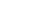 SCT96962.000110.000.00.00.H43BCấp huyện (195 DVCTT)I1Thủ tục Cấp Giấy chứng nhận đủ điều kiện an toàn thực phẩm đối với cơ sở sản xuất thực phẩm nhỏ lẻQH112562Cấp lại Giấy chứng nhận đủ điều kiện an toàn thực phẩm đối với cơ sở sản xuất thực phẩm nhỏ lẻQH11257IILĩnh vực hoạt động xây dựng3Thủ tục thẩm định và điều chỉnh Báo cáo nghiên cứu khả thi đầu tư xây dựngQH124501.009992.000.00.00.H434Thủ tục thẩm định và điều chỉnh Thiết kế xây dựng triển khai sau thiết kế cơ sởQH124511.009993.000.00.00.H435Thủ tục cấp giấy phép xây dựng mới đối với công trình cấp III, cấp IV (Công trình không theo tuyến/Theo tuyến trong đô thị/Tín ngưỡng, tôn giáo/Tượng đài, tranh hoành tráng/Theo giai đoạn cho công trình không theo tuyến/Theo giai đoạn cho công trình theo tuyến trong đô thị/Dự án) và nhà ở riêng lẻQH124521.009994.000.00.00.H436Thủ tục cấp giấy phép xây dựng sửa chữa, cảo tạo đối với công trình cấp III, cấp IV (công trình Không theo tuyến/Theo tuyến trong đô thị/Tín ngưỡng, tôn giáo/Tượng đài, tranh hoành tráng/Theo giai đoạn cho công trình không theo tuyến/Theo giai đoạn cho công trình theo tuyến trong đô thị/Dự án) và nhà ở riêng lẻQH124531.009995.000.00.00.H437Thủ tục cấp giấy phép di dời đối với công trình cấp III, cấp IV (Công trình không theo tuyến/Theo tuyến trong đô thị/Tín ngưỡng, tôn giáo/Tượng đài, tranh hoành tráng/Theo giai đoạn cho công trình không theo tuyến/Theo giai đoạn cho công trình theo tuyến trong đô thị/Dự án) và nhà ở riêng lẻQH124541.009996.000.00.00.H438Thủ tục cấp điều chỉnh giấy phép xây dựng đối với công trình cấp III, cấp IV (công trình Không theo tuyến/Theo tuyến trong đô thị/Tín ngưỡng, tôn giáo/Tượng đài, tranh hoành tráng/Theo giai đoạn cho công trình không theo tuyến/Theo giai đoạn cho công trình theo tuyến trong đô thị/Dự án) và nhà ở riêng lẻQH124551.009997.000.00.00.H439Thủ tục gia hạn giấy phép xây dựng đối với công trình cấp III, cấp IV (công trình Không theo tuyến/Theo tuyến trong đô thị/Tín ngưỡng, tôn giáo/Tượng đài, tranh hoành tráng/Sửa chữa, cải tạo/Theo giai đoạn cho công trình không theo tuyến/Theo giai đoạn cho công trình theo tuyến trong đô thị/Dự án) và nhà ở riêng lẻQH124561.009998.000.00.00.H4310Thủ tục cấp lại giấy phép xây dựng đối với công trình cấp III, cấp IV (công trình Không theo tuyến/Theo tuyến trong đô thị/Tín ngưỡng, tôn giáo/Tượng đài, tranh hoành tráng/Sửa chữa, cải tạo/Theo giai đoạn cho công trình không theo tuyến/Theo giai đoạn cho công trình theo tuyến trong đô thị/Dự án) và nhà ở riêng lẻQH124571.009999.000.00.00.H43IIIlĩnh vực Quy hoạch kiến trúc11 Thủ tục thẩm định nhiệm vụ, nhiệm vụ điều chỉnh quy hoạch chi tiết của dự án đầu tư xây dựng công trình theo hình thức kinh doanh thuộc thẩm quyền phê duyệt của UBND cấp huyệnQH113801.002662.000.00.00.H4312Thủ tục thẩm định đồ án, đồ án điều chỉnh quy hoạch chi tiết của dự án đầu tư xây dựng công trình theo hình thức kinh doanh thuộc thẩm quyền phê duyệt của UBND cấp huyệnQH113811.003141.000.00.00.H43IVLĩnh vực hạ tầng kỹ thuật13Cấp giấy phép chặt hạ, dịch chuyển cây xanhQH113821.002693.000.00.00.H43VLĩnh vực Văn hóa cơ sở14Thủ tục cấp Giấy phép đủ điều kiện kinh doanh dịch vụ karaoke (do cơ quan quản lý nhà nước về văn hóa cấp huyện cấp)QH113111.000903.000.00.00.H4315Thủ tục cấp Giấy phép điều chỉnh Giấy phép đủ điều kiện kinh doanh dịch vụ karaoke (do cơ quan quản lý nhà nước về văn hóa cấp huyện cấp)QH113181.000831.000.00.00.H43VILĩnh vực Gia đình16 Thủ tục đổi giấy chứng nhận đăng ký hoạt động của cơ sở hỗ trợ nạn nhân bạo lực gia đìnhQH113211.003185.000.00.00.H4317 Thủ tục cấp lại giấy chứng nhận đăng ký hoạt động của cơ sở hỗ trợ nạn nhân bạo lực gia đìnhQH113221.003226.000.00.00.H4318 Thủ tục cấp giấy chứng nhận đăng ký hoạt động của cơ sở hỗ trợ nạn nhân bạo lực gia đìnhQH113231.003243.000.00.00.H4319 Thủ tục cấp giấy chứng nhận đăng ký hoạt động của cơ sở tư vấn về phòng, chống bạo lực gia đìnhQH113241.003140.000.00.00.H4320Thủ tục đổi giấy chứng nhận đăng ký hoạt động của cơ sở tư vấn về phòng, chống bạo lực gia đìnhQH113251.001874.000.00.00.H43VIILĩnh vực Kinh doanh khí21 Cấp Giấy chứng nhận đủ điều kiện cửa hàng bán lẻ LPG chaiQH115952.001283.000.00.00.H4322 Cấp lại Giấy chứng nhận đủ điều kiện cửa hàng bán lẻ LPG chaiQH115962.001270.000.00.00.H4323 Cấp điều chỉnh Giấy chứng nhận đủ điều kiện cửa hàng bán lẻ LPG chaiQH115972.001261.000.00.00.H43VIIILĩnh vực Lưu thông hàng hóa24 Thủ tục Cấp Giấy phép bán lẻ sản phẩm thuốc láQH115982.000181.000.00.00.H4325 Thủ tục Cấp sửa đổi, bổ sung Giấy phép bán lẻ sản phẩm thuốc láQH115992.000162.000.00.00.H4326 Thủ tục Cấp lại Giấy phép bán lẻ sản phẩm thuốc láQH116002.000150.000.00.00.H4327 Thủ tục Cấp Giấy phép bán lẻ rượuQH116012.000620.000.00.00.H4328 Thủ tục Cấp sửa đổi, bổ sung Giấy phép bán lẻ rượuQH116022.000615.000.00.00.H4329 Thủ tục Cấp lại Giấy phép bán lẻ RượuQH116032.001240.000.00.00.H4330 Thủ tục cấp Giấy phép sản xuất rượu thủ công nhằm mục đích kinh doanhQH116042.000633.000.00.00.H4331 Thủ tục cấp sửa đổi, bổ sung Giấy phép sản xuất rượu thủ công nhầm mục đích kinh doanhQH116052.000629.000.00.00.H43IXLĩnh vực giáo dục và đào tạo thuộc hệ thống giáo dục quốc dânLĩnh vực giáo dục và đào tạo thuộc hệ thống giáo dục quốc dânLĩnh vực giáo dục và đào tạo thuộc hệ thống giáo dục quốc dân32 Thủ tục Xét, duyệt chính sách hỗ trợ đối với học sinh bán trú đang học tại các trường tiểu học, trung học cở sở ở xã, thôn đặc biệt khó khăn.QH1155233Chuyển đổi trường tiểu học tư thục, trường trung học cơ sở tư thục và trường phổ thông tư thục có nhiều cấp học có cấp học cao nhất là trung học cơ sở do nhà đầu tư trong nước đầu tư sang trường phổ thông tư thục hoạt động không vì lợi nhuậnQH118091.008725.000.00.00.H4334Thủ tục trợ cấp đối với trẻ em mầm non là con công nhân, người lao động làm việc tại khu công nghiệpQH122551.008950.000.00.00.H4335Thủ tục hỗ trợ đối với giáo viên mầm non làm việc tại cơ sở giáo dục mầm non dân lập, tư thục ở địa bàn có khu công nghiệpQH122561.008951.000.00.00.H4336Phê duyệt việc dạy và học bằng tiếng nước ngoàiQH1251737Cấp học bổng và hỗ trợ kinh phí mua phương tiện, đồ dùng học tập dùng riêng cho người khuyết tật học tại các cơ sở giáo dụcQH127641.001714.000.00.00.H43XLĩnh vực Hệ thống văn bằng, chứng chỉ38Thủ tục chỉnh sửa nội dung văn bằng, chứng chỉQH115562.001914.000.00.00.H43XILĩnh vực Thành lập và hoạt động của hộ kinh doanh39 Thủ tục đăng ký thay đổi nội dung đăng ký hộ kinh doanhQH114742.000720.000.00.00.H4340Thủ tục tạm ngừng kinh doanh, tiếp tục kinh doanh trước thời hạn đã thông báo của hộ kinh doanhQH114751.001570.000.00.00.H4341 Thủ tục chấm dứt hoạt động hộ kinh doanhQH114771.001266.000.00.00.H43XIILĩnh vực Thành lập và hoạt động của Hợp tác xã Lĩnh vực Thành lập và hoạt động của Hợp tác xã 42Đăng ký thay đổi nội dung đăng ký chi nhánh, văn phòng đại diện, địa điểm kinh doanh của hợp tác xãQH114821.005378.000.00.00.H4343Thủ tục đăng ký khi hợp tác xã chiaQH114832.002122.000.00.00.H4344Thủ tục đăng ký khi hợp tác xã táchQH114842.002120.000.00.00.H4345Thủ tục đăng ký khi hợp tác xã hợp nhấtQH114851.005121.000.00.00.H4346Thủ tục đăng ký khi hợp tác xã sáp nhậpQH114861.004972.000.00.00.H4347Giải thể tự nguyện hợp tác xãQH114911.004982.000.00.00.H4348 Thông báo thay đổi nội dung đăng ký hợp tác xãQH114921.004979.000.00.00.H4349 Đăng ký thay đổi nội dung đăng ký hợp tác xãQH114931.005277.000.00.00.H4350Thủ tục thông báo về việc góp vốn, mua cổ phần, thành lập doanh nghiệp của Hợp tác xãQH114942.001958.000.00.00.H4351Thủ tục tạm ngừng hoạt động của hợp tác xã, chi nhánh, văn phòng đại diện, địa điểm kinh doanh của hợp tác xãQH114951.005377.000.00.00.H4352Chấm dứt hoạt động của chi nhánh, văn phòng đại diện, địa điểm kinh doanh của hợp tác xãQH114961.005010.000.00.00.H4353Cấp đổi giấy chứng nhận đăng ký hợp tác xãQH114971.004901.000.00.00.H4354Thụ tục thay đổi cơ quan đăng ký hợp tác xãQH114981.004895.000.00.00.H43XIIILĩnh vực Giáo dục nghề nghiệp55Thủ tục cấp chính sách nội trú cho học sinh, sinh viên tham gia chương trình đào tạo trình độ cao đẳng, trung cấp tại các cơ sở giáo dục nghề nghiệp tư thục hoặc cơ sở giáo dục có vốn đầu tư nước ngoàiQH113862.001960.000.00.00.H4356Thủ tục cấp chính sách nội trú cho học sinh, sinh viên tham gia chương trình đào tạo trình độ cao đẳng, trung cấp tại các cơ sở giáo dục nghề nghiệp công lập trực thuộc huyện, quận, thị xã, thành phố trực thuộc tỉnhQH118042.002284.000.00.00.H4357Thủ tục thành lập hội đồng trường trung cấp công lập trực thuộc Ủy ban nhân dân cấp huyệnQH1276558Thủ tục miễn nhiệm chủ tịch, các thành viên hội đồng trường trung cấp công lập trực thuộc Ủy ban nhân dân cấp huyệnQH1276659Thủ tục cách chức chủ tịch, các thành viên hội đồng trường trung cấp công lập trực thuộc Ủy ban nhân dân cấp huyệnQH12767XIVLĩnh vực Tiền lương - BHXH và An toàn lao động Lĩnh vực Tiền lương - BHXH và An toàn lao động 60Thủ tục giải quyết tranh chấp lao động tập thể về quyềnQH113881.004959.000.00.00.H43XVLĩnh vực Trẻ em61Thủ tục Áp dụng các biện pháp can thiệp khẩn cấp hoặc tạm thời cách ly trẻ em khỏi môi trường hoặc người gây tổn hại cho trẻ emQH113891.004946.000.00.00.H4362Thủ tục Chấm dứt việc chăm sóc thay thế cho trẻ emQH113901.004944.000.00.00.H43XVILĩnh vực Bảo trợ xã hội63 Thủ tục giải thể cơ sở trợ giúp xã hội ngoài công lập thuộc thẩm quyền giải quyết của phòng Lao động- Thương binh và Xã hộiQH113922.000298.000.00.00.H4364 Tiếp nhận đối tượng cần bảo vệ khẩn cấp vào cơ sở trợ giúp xã hội cấp tỉnh, cấp huyệnQH113952.000282.000.00.00.H4365Thủ tục Dừng trợ giúp xã hội tại cơ sở trợ giúp xã hội cấp tỉnh, cấp huyệnQH113972.000477.000.00.00.H4366Tiếp nhận đối tượng bảo trợ xã hội có hoàn cảnh đặc biệt khó khăn vào cơ sở trợ giúp xã hội cấp tỉnh, cấp huyệnQH117342.000286.000.00.00.H4367Cấp lại, điều chỉnh giấy phép hoạt động đối với cơ sở trợ giúp xã hội có giấy phép hoạt động do Phòng Lao động – Thương binh và Xã hội cấpQH117441.000684.000.00.00.H4368Đăng ký thành lập, đăng ký thay đổi nội dung hoặc cấp lại giấy chứng nhận đăng ký thành lập cơ sở trợ giúp xã hội ngoài công lập thuộc thẩm quyền của Phòng Lao động - Thương binh và Xã hộiQH118061.000669.000.00.00.H4369Cấp giấy phép hoạt động đối với cơ sở trợ giúp xã hội thuộc thẩm quyền của Phòng Lao động – Thương binh và Xã hộiQH118082.000294.000.00.00.H43XVIILĩnh vực người có công70Thăm viếng mộ liệt sĩQH13198XVIIILĩnh vực Tệ nạn xã hội71Thủ tục hỗ trợ học văn hóa, học nghề, trợ cấp khó khăn ban đầu cho nạn nhânQH114062.001661.000.00.00.H4372Công bố tổ chức, cá nhân đủ điều kiện cung cấp dịch vụ cai nghiện ma túy tự nguyện tại gia đình, cộng đồngQH131991.010938.000.00.00.H4373Công bố lại tổ chức, cá nhân cung cấp dịch vụ cai nghiện ma túy tự nguyện tại gia đình, cộng đồngQH132001.010939.000.00.00.H4374Công bố cơ sở cai nghiện ma túy tự nguyện, cơ sở cai nghiện ma túy công lập đủ điều kiện cung cấp dịch vụ cai nghiện ma túy tự nguyện tại gia đình, cộng đồngQH132011.010940.000.00.00.H43XIXLĩnh vực Thi đua - Khen thưởng75Thủ tục tặng Giấy khen của Chủ tịch UBND cấp huyện về khen thưởng đối ngoạiQH115632.000364.000.00.00.H43XXLĩnh vực Tài chính76Thủ tục Mua quyển hóa đơnQH114701.005434.000.00.00.H4377Thủ tục Mua hóa đơn lẻQH114711.005435.000.00.00.H43XXILĩnh vực Môi trường78 Cấp giấy phép môi trườngQH131591.010723.000.00.00.H4379 Cấp đổi giấy phép môi trườngQH131601.010724.000.00.00.H4380 Cấp điều chỉnh giấy phép môi trườngQH131611.010725.000.00.00.H4381 Cấp lại giấy phép môi trườngQH131621.010726.000.00.00.H43XXIILĩnh vực Tài nguyên nước82 Đăng ký khai thác nước dưới đấtQH112611.001662.000.00.00.H4383Lấy ý kiến Ủy ban nhân dân cấp xã, cấp huyện đối với dự án đầu tư có chuyển nước từ nguồn nước nội tỉnhQH112621.001645.000.00.00.H43XXIIILĩnh vực Đất đai84Thủ tục đăng ký quyền sử dụng đất lần đầuQH112632.000348.000.00.00.H4385Thủ tục đăng ký và cấp Giấy chứng nhận quyền sử dụng đất, quyền sở hữu nhà ở và tài sản khác gắn liền với đất lần đầuQH112641.002335.000.00.00.H4386Thủ tục Cấp Giấy chứng nhận quyền sử dụng đất, quyền sở hữu nhà ở và tài sản khác gắn liền với đất cho người đã đăng ký quyền sử dụng đất lần đầu.QH112652.000983.000.00.00.H4387Thủ tục đăng ký, cấp Giấy chứng nhận quyền sử dụng đất, quyền sở hữu nhà ở và tài sản khác gắn liền với đất lần đầu đối với tài sản gắn liền với đất mà chủ sở hữu không đồng thời là người sử dụng đấtQH112661.002291.000.00.00.H4388Thủ tục đăng ký thay đổi tài sản gắn liền với đất vào Giấy chứng nhận đã cấpQH112671.002380.000.00.00.H4389Thủ tục đăng ký, cấp Giấy chứng nhận quyền sử dụng đất, quyền sở hữu nhà ở và tài sản khác gắn liền với đất cho người nhận chuyển nhượng quyền sử dụng đất, mua nhà ở, công trình xây dựng trong các dự án phát triển nhà ởQH112682.000955.000.00.00.H4390Thủ tục đăng ký, cấp Giấy chứng nhận quyền sử dụng đất, quyền sở hữu nhà ở và tài sản khác gắn liền với đất đối với trường hợp đã chuyển quyền sử dụng đất trước ngày 01 tháng 7 năm 2014 mà bên chuyển quyền đã được cấp Giấy chứng nhận nhưng chưa thực hiện thủ tục chuyển quyền theo quy địnhQH112691.002993.000.00.00.H4391Thủ tục đăng ký biến động quyền sử dụng đất, quyền sở hữu tài sản gắn liền với đất trong các trường hợp chuyển đổi, chuyển nhượng, cho thuê, cho thuê lại, thừa kế, tặng cho, góp vốn bằng quyền sử dụng đất, quyền sở hữu tài sản gắn liền với đất; chuyển quyền sử dụng đất, quyền sở hữu tài sản gắn liền với đất của vợ hoặc chồng thành của chung vợ và chồng; xác định lại diện tích đất ở cho hộ gia đình, cá nhân đã được cấp Giấy chứng nhậnQH112702.000889.000.00.00.H4392 Thủ tục bán hoặc góp vốn bằng tài sản gắn liền với đất thuê của Nhà nước theo hình thức thuê đất trả tiền hàng nămQH112712.000379.000.00.00.H4393 Thủ tục xóa đăng ký cho thuê, cho thuê lại, góp vốn bằng quyền sử dụng đất, quyền sở hữu tài sản gắn liền với đấtQH112721.003886.000.00.00.H4394Thủ tục đăng ký biến động quyền sử dụng đất, quyền sở hữu tài sản gắn liền với đất trong các trường hợp giải quyết tranh chấp, khiếu nại, tố cáo về đất đai; xử lý nợ hợp đồng thế chấp, góp vốn; kê biên, đấu giá quyền sử dụng đất, tài sản gắn liền với đất để thi hành án; thỏa thuận hợp nhất hoặc phân chia quyền sử dụng đất, tài sản gắn liền với đất của hộ gia đình, của vợ và chồng, của nhóm người sử dụng đất; chuyển quyền sử dụng đất của hộ gia đình vào doanh nghiệp tư nhânQH112732.000880.000.00.00.H4395Thủ tục đăng ký biến động đối với trường hợp chuyển từ hình thức thuê đất trả tiền hàng năm sang thuê đất trả tiền một lần cho cả thời gian thuê hoặc từ giao đất không thu tiền sử dụng đất sang hình thức thuê đất hoặc từ thuê đất sang giao đất có thu tiền sử dụng đấtQH112751.000755.000.00.00.H4396 Thủ tục gia hạn sử dụng đất ngoài khu công nghệ cao, khu kinh tếQH112771.003836.000.00.00.H4397 Thủ tục tách thửa hoặc hợp thửa đấtQH112791.003000.000.00.00.H4398 Thủ tục cấp đổi Giấy chứng nhận quyền sử dụng đất quyền sở hữu nhà ở và tài sản khác gắn liền với đấtQH112801.002989.000.00.00.H4399 Thủ tục cấp lại Giấy chứng nhận hoặc cấp lại Trang bổ sung của Giấy chứng nhận do bị mấtQH112811.003620.000.00.00.H43100 Thủ tục thu hồi Giấy chứng nhận đã cấp không đúng quy định của pháp luật đất đai do người sử dụng đất, chủ sở hữu tài sản gắn liền với đất phát hiệnQH112821.002969.000.00.00.H43101 Thủ tục chuyển đổi quyền sử dụng đất nông nghiệp của hộ gia đình, cá nhân để thực hiện theo chủ trương “dồn điền đổi thửa” (đồng loạt)QH112831.003572.000.00.00.H43102 Thủ tục đăng ký chuyển mục đích sử dụng đất không phải xin phép cơ quan nhà nước có thẩm quyềnQH112841.003595.000.00.00.H43103 Thủ tục giải quyết tranh chấp đất đai thuộc thẩm quyền của Chủ tịch Ủy ban nhân cấp huyệnQH112852.000395.000.00.00.H43104 Thủ tục thẩm định nhu cầu sử dụng đất để xem xét giao đất, cho thuê đất không thông qua hình thức đấu giá quyền sử dụng đất đối với hộ gia đình, cá nhân, cộng đồng dân cưQH112862.001234.000.00.00.H43105Thủ tục giao đất, cho thuê đất cho hộ gia đình, cá nhân; giao đất cho cộng đồng dân cư đối với trường hợp giao đất, cho thuê đất không thông qua hình thức đấu giá quyền sử dụng đấtQH112872.000381.000.00.00.H43106Thủ tục chuyển mục đích sử dụng đất phải được phép của cơ quan nhà nước có thẩm quyền đối với hộ gia đình, cá nhânQH112881.000798.000.00.00.H43107Thủ tục thu hồi đất do chấm dứt việc sử dụng đất theo pháp luật, tự nguyện trả lại đất đối với trường hợp thu hồi đất của hộ gia đình, cá nhân, cộng đồng dân cư thu hồi đất ở của người Việt Nam định cư ở nước ngoài được sở hữu nhà ở tại Việt NamQH112891.005367.000.00.00.H43108Thủ tục thu hồi đất ở trong khu vực bị ô nhiễm môi trường có nguy cơ đe dọa tính mạng con người; đất ở có nguy cơ sạt lở, sụt lún, bị ảnh hưởng bởi hiện tượng thiên tai khác đe dọa tính mạng con người đối với trường hợp thu hồi đất ở của hộ gia đình, cá nhân, người Việt Nam định cư ở nước ngoài được sở hữu nhà ở tại Việt NamQH112901.005187.000.00.00.H43XXIVLĩnh vực Phát thanh truyền hình và thông tin điện tử Lĩnh vực Phát thanh truyền hình và thông tin điện tử 109Sửa đổi, bổ sung giấy chứng nhận đủ điều kiện hoạt động điểm cung cấp dịch vụ trò chơi điện tử công cộngQH113042.001884.000.00.00.H43110Gia hạn giấy chứng nhận đủ điều kiện hoạt động điểm cung cấp dịch vụ trò chơi điện tử công cộngQH113052.001880.000.00.00.H43XXVLĩnh vực Xuất bản, in và phát hành111 Thay đổi thông tin Khai báo hoạt động cơ sở dịch vụ photocopyQH113082.001762.000.00.00.H43XXVILĩnh vực Hòa giải cơ sở112Thủ tục thực hiện hỗ trợ khi hòa giải viên gặp tai nạn hoặc rủi ro ảnh hưởng đến sức khỏe, tính mạng trong khi thực hiện hoạt động hòa giảiQH113292.000424.000.00.00.H43XXVIILĩnh vực Hộ tịch113Thủ tục đăng ký khai sinh kết hợp đăng ký nhận cha, mẹ, con có yếu tố nước ngoàiQH113331.001695.000.00.00.H43114Thủ tục đăng ký giám hộ có yếu tố nước ngoàiQH113341.001669.000.00.00.H43115Thủ tục đăng ký chấm dứt giám hộ có yếu tố nước ngoàiQH113352.000756.000.00.00.H43116Thủ tục thay đổi, cải chính, bổ sung hộ tịch, xác định lại dân tộcQH113362.000748.000.00.00.H43117Thủ tục ghi vào Sổ hộ tịch việc hộ tịch khác của công dân Việt Nam đã được giải quyết tại cơ quan có thẩm quyền của nước ngoài (khai sinh; giám hộ; nhận cha, mẹ, con; xác định cha, mẹ, con; nuôi con nuôi; khai tử; thay đổi hộ tịch)QH113372.000547.000.00.00.H43118Thủ tục đăng ký lại khai sinh có yếu tố nước ngoàiQH113382.000522.000.00.00.H43119Thủ tục đăng ký khai sinh có yếu tố nước ngoàiQH113392.000528.000.00.00.H43120 Thủ tục đăng ký lại kết hôn có yếu tố nước ngoàiQH113402.000513.000.00.00.H43121 Thủ tục đăng ký lại khai tử có yếu tố nước ngoàiQH113412.000497.000.00.00.H43122 Thủ tục ghi vào Sổ hộ tịch việc ly hôn, hủy việc kết hôn của công dân Việt Nam đã được giải quyết tại cơ quan có thẩm quyền của nước ngoàiQH113422.000554.000.00.00.H43123 Thủ tục đăng ký khai tử có yếu tố nước ngoàiQH113431.001766.000.00.00.H43124Thủ tục đăng ký nhận cha, mẹ, con có yếu tố nước ngoàiQH113442.000779.000.00.00.H43125Thủ tục ghi vào Sổ hộ tịch việc kết hôn của công dân Việt Nam đã được giải quyết tại cơ quan có thẩm quyền của nước ngoàiQH113452.002189.000.00.00.H43126Thủ tục đăng ký kết hôn có yếu tố nước ngoàiQH113462.000806.000.00.00.H43127Đăng ký lại khai sinh có yếu tố nước ngoài cho người đã có hồ sơ, giấy tờ cá nhânQH113591.000893.000.00.00.H43XXVIIILĩnh vực Chứng thực128Thủ tục Chứng thực chữ ký trong các giấy tờ, văn bản (áp dụng cho cả trường hợp người yêu cầu chứng thực không thể ký, không thể điểm chỉ được)QH113632.000884.000.00.00.H43129Thủ tục Chứng thực chữ ký người dịch mà người dịch là cộng tác viên dịch thuật của Phòng Tư phápQH113642.000992.000.00.00.H43130Thủ tục Chứng thực chữ ký người dịch mà người dịch không phải là cộng tác viên dịch thuậtQH113652.001008.000.00.00.H43131Thủ tục Chứng thực hợp đồng, giao dịch liên quan đến tài sản là động sảnQH113662.001044.000.00.00.H43132Thủ tục chứng thực bản sao từ bản chính giấy tờ, văn bản do cơ quan, tổ chức có thầm quyền của nước ngoài; cơ quan, tổ chức có thẩm quyền của Việt Nam liên kết với cơ quan, tổ chức có thẩm quyền của nước ngoài cấp hoặc chứng nhậnQH113672.000843.000.00.00.H43133 Thủ tục chứng thực bản sao từ bản chính giấy tờ, văn bản do cơ quan tổ chức có thẩm quyền của Việt Nam cấp hoặc chứng nhậnQH113682.000815.000.00.00.H43134 Thủ tục Cấp bản sao có chứng thực từ bản chính hợp đồng, giao dịch đã được chứng thựcQH113732.000942.000.00.00.H43135 Thủ tục Chứng thực việc sửa đổi, bổ sung, hủy bỏ hợp đồng, giao dịchQH113742.000913.000.00.00.H43XXIXLĩnh vực Bồi thường nhà nước136 Thủ tục phục hồi danh dựQH113751.005462.000.00.00.H43137 Thủ tục giải quyết yêu cầu bồi thường tại cơ quan trực tiếp quản lý người thi hành công vụ gây thiệt hại.QH113762.002190.000.00.00.H43XXXLĩnh vực Y tế138 Cấp giấy chứng nhận cơ sở đủ điều kiện an toàn thực phẩm đối với cơ sở sản xuất thực phẩm, kinh doanh dịch vụ ăn uống thuộc thẩm quyền quản lý của Ủy ban nhân dân huyện, thành phố theo phân cấpQH122961.002425.000.00.00.H43XXXILĩnh vực Giải quyết khiếu nại139 Thủ tục Giải quyết khiếu nại lần đầu tại cấp huyệnQH116132.002408.000.00.00.H43140 Thủ tục Giải quyết khiếu nại lần hai tại cấp huyệnQH116142.002412.000.00.00.H43XXXIILĩnh vực Giải quyết tố cáo141 Thủ tục giải quyết tố cáo tại cấp huyệnQH116152.002186.000.00.00.H43XXXIIILĩnh vực Tiếp công dân142 Thủ tục Tiếp công dânQH116161.010944.000.00.00.H43XXXIVLĩnh vực Xử lý đơn143Thủ tục Xử lý đơnQH116172.002500.000.00.00.H43XXXVLĩnh vực Thủy lợi144 Phê duyệt, điều chỉnh quy trình vận hành đối với công trình thủy lợi lớn và công trình thủy lợi vừa do UBND cấp tỉnh phân cấpQH116182.001627.000.00.00.H43145 Thẩm định, phê duyệt, điều chỉnh và công bố công khai quy trình vận hành hồ chứa nước thuộc thẩm quyền của UBND huyệnQH116221.003347.000.00.00.H43146 Thẩm định, phê duyệt đề cương, kết quả kiểm định an toàn đập, hồ chứa thủy lợi thuộc thẩm quyền của UBND huyệnQH116231.003471.000.00.00.H43XXXVILĩnh vực Thủy sản147Công nhận và giao quyền quản lý cho tổ chức cộng đồng (thuộc địa bàn quản lý)QH116261.003956.000.00.00.H43148Sửa đổi, bổ sung nội dung quyết định công nhận và giao quyền quản lý cho tổ chức cộng đồng (thuộc địa bàn quản lý)QH117621.004498.000.00.00.H43XXXVIILĩnh vực Lâm nghiệp149Xác nhận Bảng kê lâm sảnQH116321.000037.000.00.00.H43150Phê duyệt, điều chỉnh, thiết kế dự toán công trình lâm sinh (đối với công trình lâm sinh thuộc dự án do Chủ tịch UBND cấp huyện quyết định đầu tư)QH118141.007919.000.00.00.H43151Xác nhận nguồn gốc gỗ trước khi xuất khẩuQH12270152Xác nhận bảng kê gỗ nhập khẩu khi thực hiện thủ tục Hải quanQH122713.000154.000.00.00.H43XXXVIIILĩnh vực Phòng, chống tham nhũng153Thủ tục thực hiện việc kê khai tài sản, thu nhậpQH117642.002400.000.00.00.H43154Thủ tục tiếp nhận yêu cầu giải trìnhQH117672.002402.000.00.00.H43155Thủ tục thực hiện việc giải trìnhQH117682.002403.000.00.00.H43XXXIXLĩnh vực Kinh tế hợp tác và Phát triển nông thôn156Bố trí ổn định dân cư trong huyệnQH118111.003281.000.00.00.H43157Bố trí ổn định dân cư ngoài huyện, trong tỉnhQH118121.003319.000.00.00.H43158Hỗ trợ dự án liên kết (cấp huyện)QH118131.003434.000.00.00.H43XLLĩnh vực giáo dục mầm non159Thủ tục Thành lập trường mẫu giáo, trường mầm non, nhà trẻ công lập hoặc cho phép thành lập trường mẫu giáo, trường mầm non, nhà trẻ dân lập, tư thụcQH115371.004494.000.00.00.H43160Cho phép trường mẫu giáo, trường mầm non, nhà trẻ hoạt động giáo dụcQH115381.006390.000.00.00.H43161Cho phép trường mẫu giáo, trường mầm non, nhà trẻ hoạt động giáo dục trở lạiQH115391.006444.000.00.00.H43162Thủ tục Sáp nhập, chia, tách trường mẫu giáo, trường mầm non, nhà trẻQH115401.006445.000.00.00.H43163Giải thể trường mẫu giáo, trường mầm non, nhà trẻQH115411.004515.000.00.00.H43XLILĩnh vực giáo dục tiểu học164Thành lập trường tiểu học công lập, cho phép thành lập trường tiểu học tư thụcQH115281.004555.000.00.00.H43165Thủ tục cho phép trường tiểu học hoạt động giáo dụcQH115292.001842.000.00.00.H43166Cho phép trường tiểu học hoạt động giáo dục trở lạiQH115301.004552.000.00.00.H43167 Sáp nhập, chia, tách trường tiểu họcQH115311.004563.000.00.00.H43168Thủ tục Giải thể trường tiểu học (theo đề nghị của tổ chức, cá nhân đề nghị thành lập trường tiểu học)QH115321.001639.000.00.00.H43XLIILĩnh vực thuế169Thủ tục kê khai, thẩm định tờ khai phí bảo vệ môi trường đối với nước thảiQH122951.008603.000.00.00.H43XLIIILĩnh vực Nuôi con nuôi170Ghi vào Sổ đăng ký nuôi con nuôi việc nuôi con nuôi đã được giải quyết tại cơ quan có thẩm quyền của nước ngoàiQH124232.002363.000.00.00.H43XLIVLĩnh vực Biển171Thủ tục Giao khu vực biểnQH124331.009483.000.00.00.H43172Thủ tục Gia hạn thời hạn giao khu vực biểnQH124341.009484.000.00.00.H43173Thủ tục Trả lại khu vực biểnQH124351.009485.000.00.00.H43174Thủ tục Sửa đổi, bổ sung Quyết định giao khu vực biểnQH124361.009486.000.00.00.H43175Thủ tục Công nhận khu vực biểnQH124371.009482.000.00.00.H43176Thẩm định và phê duyệt kế hoạch ứng phó sự cố tràn dầu trên địa bàn tỉnh Ninh Thuận đối với đối tượng thuộc thẩm quyền phê duyệt của Ủy ban nhân dân cấp huyệnQH13206XLVLĩnh vực giáo dục trung học177Thủ tục Thành lập trường trung học cơ sở công lập hoặc cho phép thành lập trường trung học cơ sở tư thụcQH115191.004442.000.00.00.H43178Thủ tục Cho phép trường trung học cơ sở hoạt động giáo dụcQH115201.004444.000.00.00.H43179Thủ tục Cho phép trường trung học cơ sở hoạt động trở lạiQH115211.004475.000.00.00.H43180Thủ tục Sáp nhập, chia, tách trường trung học cơ sởQH115222.001809.000.00.00.H43181Thủ tục Giải thể trường trung học cơ sở (theo đề nghị của cá nhân, tổ chức thành lập trường)QH115232.001818.000.00.00.H43182Thủ tục Tiếp nhận đối tượng học bổ túc trung học cơ sởQH115492.001904.000.00.00.H43183Thủ tục Thuyên chuyển đối tượng học bổ túc trung học cơ sởQH115501.005108.000.00.00.H43184Tiếp nhận học sinh trung học cơ sở Việt Nam về nướcQH131572.002482.000.00.00.H43185Tiếp nhận học sinh trung học cơ sở người nước ngoàiQH131582.002483.000.00.00.H43XLVILĩnh vực giáo dục dân tộc186Thủ tục thành lập trường phổ thông dân tộc bán trúQH115241.004545.000.00.00.H43187Thủ tục Cho phép trường phổ thông dân tộc bán trú hoạt động giáo dụcQH115252.001839.000.00.00.H43188Thủ tục sáp nhập, chia, tách trường phổ thông dân tộc bán trúQH115262.001837.000.00.00.H43189Thủ tục chuyển đổi trường phổ thông dân tộc bán trúQH115272.001824.000.00.00.H43190Thủ tục cho phép trường phổ thông dân tộc nội trú có cấp học cao nhất là trung học cơ sở hoạt động giáo dụcQH115361.004496.000.00.00.H43XLVIILĩnh vực lựa chọn nhà đầu tư191Giải quyết kiến nghị trong quá trình lựa chọn nhà đầu tưQH12615192Giải quyết kiến nghị về kết quả lựa chọn nhà đầu tưQH12616XLVIIILĩnh vực đấu thầu lựa chọn nhà thầu193Giải quyết kiến nghị về các vấn đề liên quan trong quá trình lựa chọn nhà thầuQH12617194Giải quyết kiến nghị về kết quả lựa chọn nhà thầuQH12618XLIXLĩnh vực Tôn giáo Chính phủ195Thủ tục đề nghị giảng đạo ngoài địa bàn phụ trách, cơ sở tôn giáo, địa điểm hợp pháp đã đăng ký có quy mô tổ chức ở một huyện, thành phốQH115171.001199.000.00.00.H43CCấp xã (72 DVCTT)ILĩnh vực Đất đai1Hòa giải tranh chấp đất đaiXP105221.003554.000.00.00.H43IILĩnh vực Chứng thực2Thủ tục chứng thực hợp đồng, giao dịch liên quan đến tài sản là động sản, quyền sử dụng đất và nhà ởXP105012.001035.000.00.00.H433Thủ tục chứng thực văn bản thỏa thuận phân chia di sản mà di sản là động sản, quyền sử dụng đất, nhà ởXP105042.001406.000.00.00.H434Thủ tục chứng thực di chúcXP105022.001019.000.00.00.H435Thủ tục chứng thực văn bản khai nhận di sản mà di sản là động sản, quyền sử dụng đất, nhà ởXP105052.001009.000.00.00.H436Thủ tục chứng thực văn bản từ chối nhận di sảnXP105032.001016.000.00.00.H437Thủ tục chứng thực bản sao từ bản chính giấy tờ, văn bản do cơ quan tổ chức có thẩm quyền của Việt Nam cấp hoặc chứng nhậnXP115022.000815.000.00.00.H438Thủ tục chứng thực chữ ký trong các giấy tờ, văn bản (áp dụng cho cả trường hợp chứng thực điểm chỉ và trường hợp người yêu cầu chứng thực không thể ký, không thể điểm chỉ được)XP115032.000884.000.00.00.H439Thủ tục chứng thực việc sửa đổi, bổ sung, hủy bỏ hợp đồng, giao dịchXP115042.000913.000.00.00.H4310Thủ tục sửa lỗi sai sót trong hợp đồng, giao dịchXP115052.000927.000.00.00.H4311Thủ tục cấp bản sao có chứng thực từ bản chính hợp đồng, giao dịch đã được chứng thựcXP115062.000942.000.00.00.H43IIILĩnh vực Hộ tịch12Đăng ký khai sinhXP104121.001193.000.00.00.H4313Đăng ký kết hônXP104131.000894.000.00.00.H4314Đăng ký nhận cha, mẹ, conXP104141.001022.000.00.00.H4315Đăng ký khai sinh kết hợp đăng ký nhận cha, mẹ, conXP104151.000689.000.00.00.H4316Đăng ký khai sinh lưu độngXP104171.003583.000.00.00.H4317Đăng ký giám hộXP104201.004837.000.00.00.H4318Thay đổi, cải chính, bổ sung thông tin hộ tịchXP104231.004859.000.00.00.H4319Đăng ký chấm dứt giám hộXP104211.004845.000.00.00.H4320Đăng ký khai sinh cho người đã có hồ sơ, giấy tờ cá nhânXP104261.004772.000.00.00.H4321Đăng ký lại khai sinhXP104251.004884.000.00.00.H4322Đăng ký lại khai tửXP104281.005461.000.00.00.H4323Đăng ký kết hôn lưu độngXP104181.000593.000.00.00.H4324Cấp giấy xác nhận tình trạng hôn nhânXP104241.004873.000.00.00.H4325Đăng ký khai tử lưu độngXP104191.000419.000.00.00.H4326Đăng ký lại kết hônXP104271.004746.000.00.00.H4327Đăng ký khai tửXP104161.000656.000.00.00.H4328Liên thông thủ tục hành chính về đăng ký khai sinh, đăng ký thường trú, cấp thẻ bảo hiểm y tế cho trẻ em dưới 6 tuổiXP123582.000986.000.00.00.H4329Liên thông các thủ tục hành chính về đăng ký khai sinh, cấp Thẻ bảo hiểm y tế cho trẻ em dưới 6 tuổiXP123592.001023.000.00.00.H43IVLĩnh vực Bảo trợ xã hội30Thủ tục đăng ký hoạt động đối với cơ sở trợ giúp xã hội dưới 10 đối tượng có hoàn cảnh khó khănXP104392.000355.000.00.00.H43VLĩnh vực Bồi thường nhà nước31Thủ tục giải quyết yêu cầu bồi thường tại cơ quan trực tiếp quản lý người thi hành công vụ gây thiệt hại.XP104802.002165.000.00.00.H43VILĩnh vực giáo dục và đào tạo thuộc hệ thống giáo dục quốc dân và cơ sở giáo dục khácLĩnh vực giáo dục và đào tạo thuộc hệ thống giáo dục quốc dân và cơ sở giáo dục khácLĩnh vực giáo dục và đào tạo thuộc hệ thống giáo dục quốc dân và cơ sở giáo dục khác32Sáp nhập, chia, tách nhóm trẻ, lớp mẫu giáo độc lậpXP104741.004485.000.00.00.H4333Giải thể nhóm trẻ, lớp mẫu giáo độc lập (theo yêu cầu của tổ chức, cá nhân đề nghị thành lập)XP104752.001810.000.00.00.H4334Cho phép cơ sở giáo dục khác thực hiện chương trình giáo dục tiểu họcXP104711.004441.000.00.00.H4335Thành lập nhóm trẻ, lớp mẫu giáo độc lậpXP104721.004492.000.00.00.H4336Cho phép nhóm trẻ, lớp mẫu giáo độc lập hoạt động giáo dục trở lạiXP104731.004443.000.00.00.H43VIILĩnh vực Nuôi con nuôi37Đăng ký việc nuôi con nuôi trong nướcXP104592.001263.000.00.00.H4338Đăng ký lại việc nuôi con nuôi trong nướcXP104602.001255.000.00.00.H43VIIILĩnh vực Trẻ em39Đăng ký nhận chăm sóc thay thế cho trẻ em đối với cá nhân, người đại diện gia đình nhận chăm sóc thay thế không phải là người thân thích của trẻ emXP104461.004941.000.00.00.H4340Chuyển trẻ em đang được chăm sóc thay thế tại cơ sở trợ giúp xã hội đến cá nhân, gia đình nhận chăm sóc thay thếXP104482.001942.000.00.00.H4341Thông báo nhận chăm sóc thay thế cho trẻ em đối với cá nhân, người đại diện gia đình nhận chăm sóc thay thế là người thân thích của trẻ emXP104472.001944.000.00.00.H43IXLĩnh vực Tệ nạn xã hội42Thủ tục quyết định quản lý cai nghiện ma túy tự nguyện tại gia đìnhXP104511.000132.000.00.00.H4343Đăng ký cai nghiện ma túy tự nguyệnXP132021.010941.000.00.00.H43XLĩnh vực Văn hóa cơ sở44Thủ tục xét tặng danh hiệu Gia đình văn hóa hàng nămXP114721.000954.000.00.00.H4345Thủ tục xét tặng Giấy khen Gia đình văn hóaXP114781.001120.000.00.00.H4346Thủ tục thông báo tổ chức lễ hội cấp xãXP114791.003622.000.00.00.H43XILĩnh vực Thể dục thể thao47Công nhận câu lạc bộ thể thao cơ sởXP104112.000794.000.00.00.H43XIILĩnh vực Thành lập và hoạt động của Tổ hợp tác Lĩnh vực Thành lập và hoạt động của Tổ hợp tác Lĩnh vực Thành lập và hoạt động của Tổ hợp tác 48Thông báo thành lập tổ hợp tácXP115922.002226.000.00.00.H4349Thông báo thay đổi tổ hợp tácXP115932.002227.000.00.00.H4350Thông báo chấm dứt hoạt động của tổ hợp tácXP115942.002228.000.00.00.H43XIIILĩnh vực Thi đua - Khen thưởng51Thủ tục tặng Giấy khen của Chủ tịch UBND cấp xã cho gia đìnhXP104681.000748.000.00.00.H4352Thủ tục xét tặng danh hiệu Lao động tiên tiếnXP104692.000305.000.00.00.H4353Thủ tục tặng Giấy khen của Chủ tịch UBND cấp xã về thực hiện nhiệm vụ chính trịXP115861.000775.000.00.00.H4354Thủ tục tặng Giấy khen của Chủ tịch UBND cấp xã về thành tích thi đua theo đợt hoặc chuyên đềXP115872.000346.000.00.00.H4355Thủ tục tặng Giấy khen của Chủ tịch UBND cấp xã về thành tích đột xuấtXP115882.000337.000.00.00.H43XIVLĩnh vực Giải quyết khiếu nại56Giải quyết khiếu nại lần đầu tại cấp xãXP104922.002409.000.00.00.H43XVLĩnh vực Giải quyết tố cáo57Giải quyết tố cáo tại cấp xãXP104931.005460.000.00.00.H43XVILĩnh vực Tiếp công dân58Tiếp công dân tại cấp xãXP104941.010945.000.00.00.H43XVIILĩnh vực Xử lý đơn59Xử lý đơn tại cấp xãXP104952.002501.000.00.00.H43XVIIILĩnh vực Phòng, chống tham nhũng60Thủ tục thực hiện việc kê khai tài sản, thu nhậpXP104962.002400.000.00.00.H4361Thủ tục tiếp nhận yêu cầu giải trìnhXP104992.002402.000.00.00.H4362Thủ tục thực hiện việc giải trìnhXP105002.002403.000.00.00.H43XIXLĩnh vực thuế63Kê khai, thẩm định tờ khai phí bảo vệ môi trường đối với nước thảiXP123511.008603.000.00.00.H43XXLĩnh vực Công tác dân tộc64Đưa ra khỏi danh sách người có uy tín trong đồng bào dân tộc thiểu sốXP123901.004888.000.00.00.H4365Thủ tục công nhận người có uy tín trong đồng bào dân tộc thiểu sốXP132101.004875.000.00.00.H43XXILĩnh vực đấu thầu, lựa chọn nhà thầu66Giải quyết kiến nghị về các vấn đề liên quan trong quá trình lựa chọn nhà thầuXP1261967Giải quyết kiến nghị về kết quả lựa chọn nhà thầuXP12620XXIILĩnh vực môi trường68Tham vấn trong đánh giá tác động môi trườngXP132071.010736.000.00.00.H43XXIIILĩnh vực Sức khỏe Bà mẹ - Trẻ em69Thủ tục Cấp giấy chứng sinh đối với trường hợp trẻ được sinh ra ngoài cơ sở khám bệnh, chữa bệnh nhưng được cán bộ y tế hoặc cô đỡ thôn bản đỡ đẻXP13164XXIVLĩnh vực Thư viện70Thủ tục thông báo thành lập thư viện đối với thư viện cộng đồngXP132031.008901.000.00.00.H4371Thủ tục thông báo sáp nhập, hợp nhất, chia, tách thư viện đối với thư viện cộng đồngXP132041.008902.000.00.00.H4372Thủ tục thông báo chấm dứt hoạt động thư viện cộng đồngXP132051.008903.000.00.00.H43